Иностранное предприятие«Холодинтернешнл Плюс»«УТВЕРЖДАЮ»:Генеральный директор ОАО «Витебская бройлерная птицефабрика»________________ А.В.Норкус«___» __________ 2020 годаОТЧЕТоб оценке воздействия на окружающую среду планируемой хозяйственной деятельности по объекту:Цех убоя и переработки птицы ОАО «Витебская бройлерная птицефабрика» в н.п.Тригубцы Витебского районаСтадия реализации проекта - архитектурный проектОт организации-разработчика:Заместитель директораИП «Холодинтернешнл Плюс»		________________	         В.А.Тюлев											М.П.Пряльники, 2020СПИСОК ИСПОЛНИТЕЛЕЙРазработчик:Иностранное предприятие «Холодинтернешнл Плюс» Юридический и почтовый адрес разработчика:222372, Республика Беларусь, Минская область, Воложинский район, д.Пряльники, ул.Молодежная, 7Заместитель директораИП «Холодинтернешнл Плюс»	        ________________	 В.А.Тюлев				Главный инженер проекта	 		_______________	 М.П.СкачковИсполнитель:Главный специалист по 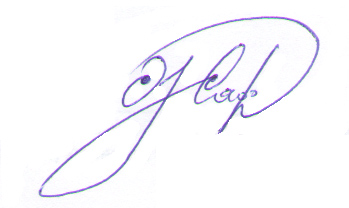 разработке раздела «Охрана окружающей среды»                  _______________ С.А.Сафонов(аттестат МАиС от 27.10.2017г. №ПР115774, св-во ГУО «Республиканский центр государственный экологической экспертизы и повышения квалификации руководящих работников и специалистов Минприроды Республики Беларусь от 14.04.2017г. №2856073).Согласовано:от Заказчика:Заместитель генерального директора по строительствуОАО «Витебская бройлерная птицефабрика»_______________ И.П.Вечеров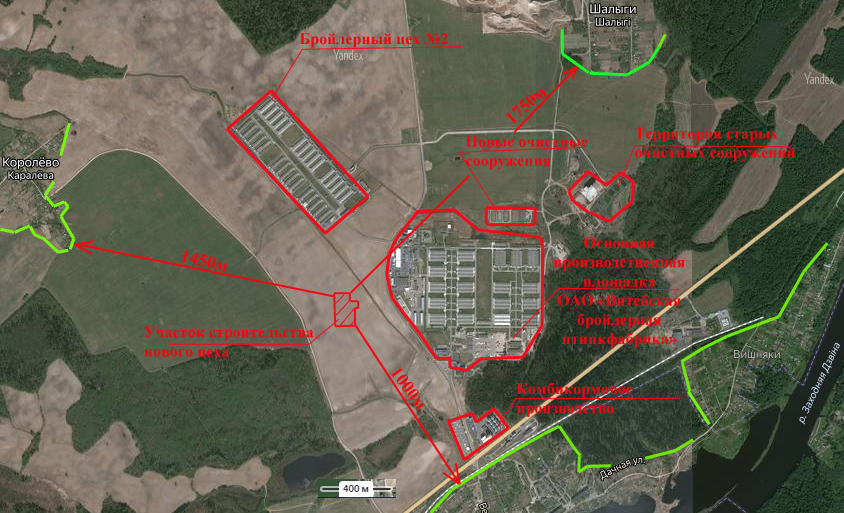 Рис.1 Ситуационная схема расположения объекта, расположение относительно основных производственных участков ОАО «Витебская бройлерная птицефабрика», жилой зоны1. ВВЕДЕНИЕ, ЦЕЛИ И ЗАДАЧИ РАБОТЫ, ТЕРМИНЫ И ОПРЕДЕЛЕНИЯЦель реализации проекта - строительство в районе д.Тригубцы Витебского района, на отдельно отводимом земельном участке, цеха по убою и переработке ОАО «Витебская бройлерная птицефабрика» производственной мощностью по убою до 9,0 тыс.голов птицы в час (в перспективе - до 10,5 тыс.голов в час).С учетом пересчета производственной программы на «тоннаж» - 352,8 тонн по убою в сутки.  Так как по основному производственному показателю (производительности) проектируемый объект относится к объектам с размером базовой санитарно-защитной зоны (далее – СЗЗ) 1000 метров, то в соответствии со статьей 5 Закона Республики Беларусь «О государственной экологической экспертизе, стратегической экологической оценке и оценке воздействия на окружающую среду» проектная документация на его возведение - относится к объектам государственной экологической экспертизы.В соответствии со статьей 7 Закона Республики Беларусь «О государственной экологической экспертизе…» для проектируемого объекта также необходимо проведение процедуры оценки воздействия на окружающую среду с разработкой отчета о её результатах.Разработка настоящего отчета об оценке воздействия на окружающую среду (далее – ОВОС) выполнена в соответствии с требованиями:- Закона Республики Беларусь «О государственной экологической экспертизе, стратегической экологической оценке и оценке воздействия на окружающую среду» от 18.07.2016г. №399-З в редакции от 15.07.2019г. (далее - Закон);- Положения о порядке проведения оценки воздействия на окружающую среду, требованиях к составу отчета об оценке воздействия на окружающую среду, требованиях к специалистам, осуществляющим проведение оценки воздействия на окружающую среду, утвержденного постановлением Совета Министров Республики Беларусь от 19.01.2017г. №47 (далее - Положение);- ТКП 17.02-08-2012 (02120) «Охрана окружающей среды и природопользование. Правила проведения оценки воздействия на окружающую среду (ОВОС) и подготовки отчета».В соответствии с действующим законодательством «О государственной экологической экспертизе…» отчет об ОВОС входит в состав документации, представляемой на государственную экологическую экспертизу. Настоящий отчет содержит __ таблиц, __ рисунок, 4 приложения (карта-схема, таблица параметров источников выбросов, справка о фоновых концентрациях, расчет рассеивания загрязняющих веществ, карты рассеивания).1.1 ОВОС выполняется в целях:– проведения оценки существующего состояния окружающей среды в районе строительства объекта и разработки прогноза возможного его изменения в результате реализации планируемой деятельности;- всестороннего рассмотрения всех предлагаемых проектом экологических и связанных с ними социально-экономических и иных преимуществ, а также отрицательных последствий при эксплуатации проектируемого объекта;1. ВВЕДЕНИЕ, ЦЕЛИ И ЗАДАЧИ РАБОТЫ, ТЕРМИНЫ И ОПРЕДЕЛЕНИЯЦель реализации проекта - строительство в районе д.Тригубцы Витебского района, на отдельно отводимом земельном участке, цеха по убою и переработке ОАО «Витебская бройлерная птицефабрика» производственной мощностью по убою до 9,0 тыс.голов птицы в час (в перспективе - до 10,5 тыс.голов в час).С учетом пересчета производственной программы на «тоннаж» - 352,8 тонн по убою в сутки.  Так как по основному производственному показателю (производительности) проектируемый объект относится к объектам с размером базовой санитарно-защитной зоны (далее – СЗЗ) 1000 метров, то в соответствии со статьей 5 Закона Республики Беларусь «О государственной экологической экспертизе, стратегической экологической оценке и оценке воздействия на окружающую среду» проектная документация на его возведение - относится к объектам государственной экологической экспертизы.В соответствии со статьей 7 Закона Республики Беларусь «О государственной экологической экспертизе…» для проектируемого объекта также необходимо проведение процедуры оценки воздействия на окружающую среду с разработкой отчета о её результатах.Разработка настоящего отчета об оценке воздействия на окружающую среду (далее – ОВОС) выполнена в соответствии с требованиями:- Закона Республики Беларусь «О государственной экологической экспертизе, стратегической экологической оценке и оценке воздействия на окружающую среду» от 18.07.2016г. №399-З в редакции от 15.07.2019г. (далее - Закон);- Положения о порядке проведения оценки воздействия на окружающую среду, требованиях к составу отчета об оценке воздействия на окружающую среду, требованиях к специалистам, осуществляющим проведение оценки воздействия на окружающую среду, утвержденного постановлением Совета Министров Республики Беларусь от 19.01.2017г. №47 (далее - Положение);- ТКП 17.02-08-2012 (02120) «Охрана окружающей среды и природопользование. Правила проведения оценки воздействия на окружающую среду (ОВОС) и подготовки отчета».В соответствии с действующим законодательством «О государственной экологической экспертизе…» отчет об ОВОС входит в состав документации, представляемой на государственную экологическую экспертизу. Настоящий отчет содержит __ таблиц, __ рисунок, 4 приложения (карта-схема, таблица параметров источников выбросов, справка о фоновых концентрациях, расчет рассеивания загрязняющих веществ, карты рассеивания).1.1 ОВОС выполняется в целях:– проведения оценки существующего состояния окружающей среды в районе строительства объекта и разработки прогноза возможного его изменения в результате реализации планируемой деятельности;- всестороннего рассмотрения всех предлагаемых проектом экологических и связанных с ними социально-экономических и иных преимуществ, а также отрицательных последствий при эксплуатации проектируемого объекта;1. ВВЕДЕНИЕ, ЦЕЛИ И ЗАДАЧИ РАБОТЫ, ТЕРМИНЫ И ОПРЕДЕЛЕНИЯЦель реализации проекта - строительство в районе д.Тригубцы Витебского района, на отдельно отводимом земельном участке, цеха по убою и переработке ОАО «Витебская бройлерная птицефабрика» производственной мощностью по убою до 9,0 тыс.голов птицы в час (в перспективе - до 10,5 тыс.голов в час).С учетом пересчета производственной программы на «тоннаж» - 352,8 тонн по убою в сутки.  Так как по основному производственному показателю (производительности) проектируемый объект относится к объектам с размером базовой санитарно-защитной зоны (далее – СЗЗ) 1000 метров, то в соответствии со статьей 5 Закона Республики Беларусь «О государственной экологической экспертизе, стратегической экологической оценке и оценке воздействия на окружающую среду» проектная документация на его возведение - относится к объектам государственной экологической экспертизы.В соответствии со статьей 7 Закона Республики Беларусь «О государственной экологической экспертизе…» для проектируемого объекта также необходимо проведение процедуры оценки воздействия на окружающую среду с разработкой отчета о её результатах.Разработка настоящего отчета об оценке воздействия на окружающую среду (далее – ОВОС) выполнена в соответствии с требованиями:- Закона Республики Беларусь «О государственной экологической экспертизе, стратегической экологической оценке и оценке воздействия на окружающую среду» от 18.07.2016г. №399-З в редакции от 15.07.2019г. (далее - Закон);- Положения о порядке проведения оценки воздействия на окружающую среду, требованиях к составу отчета об оценке воздействия на окружающую среду, требованиях к специалистам, осуществляющим проведение оценки воздействия на окружающую среду, утвержденного постановлением Совета Министров Республики Беларусь от 19.01.2017г. №47 (далее - Положение);- ТКП 17.02-08-2012 (02120) «Охрана окружающей среды и природопользование. Правила проведения оценки воздействия на окружающую среду (ОВОС) и подготовки отчета».В соответствии с действующим законодательством «О государственной экологической экспертизе…» отчет об ОВОС входит в состав документации, представляемой на государственную экологическую экспертизу. Настоящий отчет содержит __ таблиц, __ рисунок, 4 приложения (карта-схема, таблица параметров источников выбросов, справка о фоновых концентрациях, расчет рассеивания загрязняющих веществ, карты рассеивания).1.1 ОВОС выполняется в целях:– проведения оценки существующего состояния окружающей среды в районе строительства объекта и разработки прогноза возможного его изменения в результате реализации планируемой деятельности;- всестороннего рассмотрения всех предлагаемых проектом экологических и связанных с ними социально-экономических и иных преимуществ, а также отрицательных последствий при эксплуатации проектируемого объекта;1. ВВЕДЕНИЕ, ЦЕЛИ И ЗАДАЧИ РАБОТЫ, ТЕРМИНЫ И ОПРЕДЕЛЕНИЯЦель реализации проекта - строительство в районе д.Тригубцы Витебского района, на отдельно отводимом земельном участке, цеха по убою и переработке ОАО «Витебская бройлерная птицефабрика» производственной мощностью по убою до 9,0 тыс.голов птицы в час (в перспективе - до 10,5 тыс.голов в час).С учетом пересчета производственной программы на «тоннаж» - 352,8 тонн по убою в сутки.  Так как по основному производственному показателю (производительности) проектируемый объект относится к объектам с размером базовой санитарно-защитной зоны (далее – СЗЗ) 1000 метров, то в соответствии со статьей 5 Закона Республики Беларусь «О государственной экологической экспертизе, стратегической экологической оценке и оценке воздействия на окружающую среду» проектная документация на его возведение - относится к объектам государственной экологической экспертизы.В соответствии со статьей 7 Закона Республики Беларусь «О государственной экологической экспертизе…» для проектируемого объекта также необходимо проведение процедуры оценки воздействия на окружающую среду с разработкой отчета о её результатах.Разработка настоящего отчета об оценке воздействия на окружающую среду (далее – ОВОС) выполнена в соответствии с требованиями:- Закона Республики Беларусь «О государственной экологической экспертизе, стратегической экологической оценке и оценке воздействия на окружающую среду» от 18.07.2016г. №399-З в редакции от 15.07.2019г. (далее - Закон);- Положения о порядке проведения оценки воздействия на окружающую среду, требованиях к составу отчета об оценке воздействия на окружающую среду, требованиях к специалистам, осуществляющим проведение оценки воздействия на окружающую среду, утвержденного постановлением Совета Министров Республики Беларусь от 19.01.2017г. №47 (далее - Положение);- ТКП 17.02-08-2012 (02120) «Охрана окружающей среды и природопользование. Правила проведения оценки воздействия на окружающую среду (ОВОС) и подготовки отчета».В соответствии с действующим законодательством «О государственной экологической экспертизе…» отчет об ОВОС входит в состав документации, представляемой на государственную экологическую экспертизу. Настоящий отчет содержит __ таблиц, __ рисунок, 4 приложения (карта-схема, таблица параметров источников выбросов, справка о фоновых концентрациях, расчет рассеивания загрязняющих веществ, карты рассеивания).1.1 ОВОС выполняется в целях:– проведения оценки существующего состояния окружающей среды в районе строительства объекта и разработки прогноза возможного его изменения в результате реализации планируемой деятельности;- всестороннего рассмотрения всех предлагаемых проектом экологических и связанных с ними социально-экономических и иных преимуществ, а также отрицательных последствий при эксплуатации проектируемого объекта;1. ВВЕДЕНИЕ, ЦЕЛИ И ЗАДАЧИ РАБОТЫ, ТЕРМИНЫ И ОПРЕДЕЛЕНИЯЦель реализации проекта - строительство в районе д.Тригубцы Витебского района, на отдельно отводимом земельном участке, цеха по убою и переработке ОАО «Витебская бройлерная птицефабрика» производственной мощностью по убою до 9,0 тыс.голов птицы в час (в перспективе - до 10,5 тыс.голов в час).С учетом пересчета производственной программы на «тоннаж» - 352,8 тонн по убою в сутки.  Так как по основному производственному показателю (производительности) проектируемый объект относится к объектам с размером базовой санитарно-защитной зоны (далее – СЗЗ) 1000 метров, то в соответствии со статьей 5 Закона Республики Беларусь «О государственной экологической экспертизе, стратегической экологической оценке и оценке воздействия на окружающую среду» проектная документация на его возведение - относится к объектам государственной экологической экспертизы.В соответствии со статьей 7 Закона Республики Беларусь «О государственной экологической экспертизе…» для проектируемого объекта также необходимо проведение процедуры оценки воздействия на окружающую среду с разработкой отчета о её результатах.Разработка настоящего отчета об оценке воздействия на окружающую среду (далее – ОВОС) выполнена в соответствии с требованиями:- Закона Республики Беларусь «О государственной экологической экспертизе, стратегической экологической оценке и оценке воздействия на окружающую среду» от 18.07.2016г. №399-З в редакции от 15.07.2019г. (далее - Закон);- Положения о порядке проведения оценки воздействия на окружающую среду, требованиях к составу отчета об оценке воздействия на окружающую среду, требованиях к специалистам, осуществляющим проведение оценки воздействия на окружающую среду, утвержденного постановлением Совета Министров Республики Беларусь от 19.01.2017г. №47 (далее - Положение);- ТКП 17.02-08-2012 (02120) «Охрана окружающей среды и природопользование. Правила проведения оценки воздействия на окружающую среду (ОВОС) и подготовки отчета».В соответствии с действующим законодательством «О государственной экологической экспертизе…» отчет об ОВОС входит в состав документации, представляемой на государственную экологическую экспертизу. Настоящий отчет содержит __ таблиц, __ рисунок, 4 приложения (карта-схема, таблица параметров источников выбросов, справка о фоновых концентрациях, расчет рассеивания загрязняющих веществ, карты рассеивания).1.1 ОВОС выполняется в целях:– проведения оценки существующего состояния окружающей среды в районе строительства объекта и разработки прогноза возможного его изменения в результате реализации планируемой деятельности;- всестороннего рассмотрения всех предлагаемых проектом экологических и связанных с ними социально-экономических и иных преимуществ, а также отрицательных последствий при эксплуатации проектируемого объекта;1. ВВЕДЕНИЕ, ЦЕЛИ И ЗАДАЧИ РАБОТЫ, ТЕРМИНЫ И ОПРЕДЕЛЕНИЯЦель реализации проекта - строительство в районе д.Тригубцы Витебского района, на отдельно отводимом земельном участке, цеха по убою и переработке ОАО «Витебская бройлерная птицефабрика» производственной мощностью по убою до 9,0 тыс.голов птицы в час (в перспективе - до 10,5 тыс.голов в час).С учетом пересчета производственной программы на «тоннаж» - 352,8 тонн по убою в сутки.  Так как по основному производственному показателю (производительности) проектируемый объект относится к объектам с размером базовой санитарно-защитной зоны (далее – СЗЗ) 1000 метров, то в соответствии со статьей 5 Закона Республики Беларусь «О государственной экологической экспертизе, стратегической экологической оценке и оценке воздействия на окружающую среду» проектная документация на его возведение - относится к объектам государственной экологической экспертизы.В соответствии со статьей 7 Закона Республики Беларусь «О государственной экологической экспертизе…» для проектируемого объекта также необходимо проведение процедуры оценки воздействия на окружающую среду с разработкой отчета о её результатах.Разработка настоящего отчета об оценке воздействия на окружающую среду (далее – ОВОС) выполнена в соответствии с требованиями:- Закона Республики Беларусь «О государственной экологической экспертизе, стратегической экологической оценке и оценке воздействия на окружающую среду» от 18.07.2016г. №399-З в редакции от 15.07.2019г. (далее - Закон);- Положения о порядке проведения оценки воздействия на окружающую среду, требованиях к составу отчета об оценке воздействия на окружающую среду, требованиях к специалистам, осуществляющим проведение оценки воздействия на окружающую среду, утвержденного постановлением Совета Министров Республики Беларусь от 19.01.2017г. №47 (далее - Положение);- ТКП 17.02-08-2012 (02120) «Охрана окружающей среды и природопользование. Правила проведения оценки воздействия на окружающую среду (ОВОС) и подготовки отчета».В соответствии с действующим законодательством «О государственной экологической экспертизе…» отчет об ОВОС входит в состав документации, представляемой на государственную экологическую экспертизу. Настоящий отчет содержит __ таблиц, __ рисунок, 4 приложения (карта-схема, таблица параметров источников выбросов, справка о фоновых концентрациях, расчет рассеивания загрязняющих веществ, карты рассеивания).1.1 ОВОС выполняется в целях:– проведения оценки существующего состояния окружающей среды в районе строительства объекта и разработки прогноза возможного его изменения в результате реализации планируемой деятельности;- всестороннего рассмотрения всех предлагаемых проектом экологических и связанных с ними социально-экономических и иных преимуществ, а также отрицательных последствий при эксплуатации проектируемого объекта;1. ВВЕДЕНИЕ, ЦЕЛИ И ЗАДАЧИ РАБОТЫ, ТЕРМИНЫ И ОПРЕДЕЛЕНИЯЦель реализации проекта - строительство в районе д.Тригубцы Витебского района, на отдельно отводимом земельном участке, цеха по убою и переработке ОАО «Витебская бройлерная птицефабрика» производственной мощностью по убою до 9,0 тыс.голов птицы в час (в перспективе - до 10,5 тыс.голов в час).С учетом пересчета производственной программы на «тоннаж» - 352,8 тонн по убою в сутки.  Так как по основному производственному показателю (производительности) проектируемый объект относится к объектам с размером базовой санитарно-защитной зоны (далее – СЗЗ) 1000 метров, то в соответствии со статьей 5 Закона Республики Беларусь «О государственной экологической экспертизе, стратегической экологической оценке и оценке воздействия на окружающую среду» проектная документация на его возведение - относится к объектам государственной экологической экспертизы.В соответствии со статьей 7 Закона Республики Беларусь «О государственной экологической экспертизе…» для проектируемого объекта также необходимо проведение процедуры оценки воздействия на окружающую среду с разработкой отчета о её результатах.Разработка настоящего отчета об оценке воздействия на окружающую среду (далее – ОВОС) выполнена в соответствии с требованиями:- Закона Республики Беларусь «О государственной экологической экспертизе, стратегической экологической оценке и оценке воздействия на окружающую среду» от 18.07.2016г. №399-З в редакции от 15.07.2019г. (далее - Закон);- Положения о порядке проведения оценки воздействия на окружающую среду, требованиях к составу отчета об оценке воздействия на окружающую среду, требованиях к специалистам, осуществляющим проведение оценки воздействия на окружающую среду, утвержденного постановлением Совета Министров Республики Беларусь от 19.01.2017г. №47 (далее - Положение);- ТКП 17.02-08-2012 (02120) «Охрана окружающей среды и природопользование. Правила проведения оценки воздействия на окружающую среду (ОВОС) и подготовки отчета».В соответствии с действующим законодательством «О государственной экологической экспертизе…» отчет об ОВОС входит в состав документации, представляемой на государственную экологическую экспертизу. Настоящий отчет содержит __ таблиц, __ рисунок, 4 приложения (карта-схема, таблица параметров источников выбросов, справка о фоновых концентрациях, расчет рассеивания загрязняющих веществ, карты рассеивания).1.1 ОВОС выполняется в целях:– проведения оценки существующего состояния окружающей среды в районе строительства объекта и разработки прогноза возможного его изменения в результате реализации планируемой деятельности;- всестороннего рассмотрения всех предлагаемых проектом экологических и связанных с ними социально-экономических и иных преимуществ, а также отрицательных последствий при эксплуатации проектируемого объекта;1. ВВЕДЕНИЕ, ЦЕЛИ И ЗАДАЧИ РАБОТЫ, ТЕРМИНЫ И ОПРЕДЕЛЕНИЯЦель реализации проекта - строительство в районе д.Тригубцы Витебского района, на отдельно отводимом земельном участке, цеха по убою и переработке ОАО «Витебская бройлерная птицефабрика» производственной мощностью по убою до 9,0 тыс.голов птицы в час (в перспективе - до 10,5 тыс.голов в час).С учетом пересчета производственной программы на «тоннаж» - 352,8 тонн по убою в сутки.  Так как по основному производственному показателю (производительности) проектируемый объект относится к объектам с размером базовой санитарно-защитной зоны (далее – СЗЗ) 1000 метров, то в соответствии со статьей 5 Закона Республики Беларусь «О государственной экологической экспертизе, стратегической экологической оценке и оценке воздействия на окружающую среду» проектная документация на его возведение - относится к объектам государственной экологической экспертизы.В соответствии со статьей 7 Закона Республики Беларусь «О государственной экологической экспертизе…» для проектируемого объекта также необходимо проведение процедуры оценки воздействия на окружающую среду с разработкой отчета о её результатах.Разработка настоящего отчета об оценке воздействия на окружающую среду (далее – ОВОС) выполнена в соответствии с требованиями:- Закона Республики Беларусь «О государственной экологической экспертизе, стратегической экологической оценке и оценке воздействия на окружающую среду» от 18.07.2016г. №399-З в редакции от 15.07.2019г. (далее - Закон);- Положения о порядке проведения оценки воздействия на окружающую среду, требованиях к составу отчета об оценке воздействия на окружающую среду, требованиях к специалистам, осуществляющим проведение оценки воздействия на окружающую среду, утвержденного постановлением Совета Министров Республики Беларусь от 19.01.2017г. №47 (далее - Положение);- ТКП 17.02-08-2012 (02120) «Охрана окружающей среды и природопользование. Правила проведения оценки воздействия на окружающую среду (ОВОС) и подготовки отчета».В соответствии с действующим законодательством «О государственной экологической экспертизе…» отчет об ОВОС входит в состав документации, представляемой на государственную экологическую экспертизу. Настоящий отчет содержит __ таблиц, __ рисунок, 4 приложения (карта-схема, таблица параметров источников выбросов, справка о фоновых концентрациях, расчет рассеивания загрязняющих веществ, карты рассеивания).1.1 ОВОС выполняется в целях:– проведения оценки существующего состояния окружающей среды в районе строительства объекта и разработки прогноза возможного его изменения в результате реализации планируемой деятельности;- всестороннего рассмотрения всех предлагаемых проектом экологических и связанных с ними социально-экономических и иных преимуществ, а также отрицательных последствий при эксплуатации проектируемого объекта;1. ВВЕДЕНИЕ, ЦЕЛИ И ЗАДАЧИ РАБОТЫ, ТЕРМИНЫ И ОПРЕДЕЛЕНИЯЦель реализации проекта - строительство в районе д.Тригубцы Витебского района, на отдельно отводимом земельном участке, цеха по убою и переработке ОАО «Витебская бройлерная птицефабрика» производственной мощностью по убою до 9,0 тыс.голов птицы в час (в перспективе - до 10,5 тыс.голов в час).С учетом пересчета производственной программы на «тоннаж» - 352,8 тонн по убою в сутки.  Так как по основному производственному показателю (производительности) проектируемый объект относится к объектам с размером базовой санитарно-защитной зоны (далее – СЗЗ) 1000 метров, то в соответствии со статьей 5 Закона Республики Беларусь «О государственной экологической экспертизе, стратегической экологической оценке и оценке воздействия на окружающую среду» проектная документация на его возведение - относится к объектам государственной экологической экспертизы.В соответствии со статьей 7 Закона Республики Беларусь «О государственной экологической экспертизе…» для проектируемого объекта также необходимо проведение процедуры оценки воздействия на окружающую среду с разработкой отчета о её результатах.Разработка настоящего отчета об оценке воздействия на окружающую среду (далее – ОВОС) выполнена в соответствии с требованиями:- Закона Республики Беларусь «О государственной экологической экспертизе, стратегической экологической оценке и оценке воздействия на окружающую среду» от 18.07.2016г. №399-З в редакции от 15.07.2019г. (далее - Закон);- Положения о порядке проведения оценки воздействия на окружающую среду, требованиях к составу отчета об оценке воздействия на окружающую среду, требованиях к специалистам, осуществляющим проведение оценки воздействия на окружающую среду, утвержденного постановлением Совета Министров Республики Беларусь от 19.01.2017г. №47 (далее - Положение);- ТКП 17.02-08-2012 (02120) «Охрана окружающей среды и природопользование. Правила проведения оценки воздействия на окружающую среду (ОВОС) и подготовки отчета».В соответствии с действующим законодательством «О государственной экологической экспертизе…» отчет об ОВОС входит в состав документации, представляемой на государственную экологическую экспертизу. Настоящий отчет содержит __ таблиц, __ рисунок, 4 приложения (карта-схема, таблица параметров источников выбросов, справка о фоновых концентрациях, расчет рассеивания загрязняющих веществ, карты рассеивания).1.1 ОВОС выполняется в целях:– проведения оценки существующего состояния окружающей среды в районе строительства объекта и разработки прогноза возможного его изменения в результате реализации планируемой деятельности;- всестороннего рассмотрения всех предлагаемых проектом экологических и связанных с ними социально-экономических и иных преимуществ, а также отрицательных последствий при эксплуатации проектируемого объекта;18-09/091 - ОВОСЛист18-09/091 - ОВОС3Изм.  Изм.  Кол.Лист№докПодп.Дата18-09/091 - ОВОС3- проведения оценки социально-экономических и демографических условий региона, инвестиционной привлекательности реализации проекта, выработки модели эколого-экономической сбалансированности;– определения оптимальных проектных решений, способствующих предотвращению возможного неблагоприятного воздействия на окружающую среду;– разработки комплекса эффективных мер по снижению возможного неблагоприятного воздействия на окружающую среду до незначительного или приемлемого уровня;– улучшения состояния окружающей среды на территории, граничащей с проектируемым объектом;- обеспечения Заказчика строительства объективной и актуальной информацией для принятия технологических, управленческих и иных решений в ходе реализации проекта.1.2 Задачи, решаемые в ходе выполнения ОВОС:- изучить природные условия площадки размещения объекта и прилегающей к ней территории (климат, ветровой и температурный режим, рельеф, почвенный покров, растительность и др.);- рассмотреть геолого-гидрологические особенности территории строительства; - определить природные ресурсы с ограниченным режимом их использования (атмосферный воздух, поверхностные и подземные воды, земельные ресурсы);- изучить уровни залегания подземных вод, состав геологического разреза;- по результатам инженерно-геологических изысканий оценить степень защищенности подземных вод от возможного техногенного загрязнения;- оценить степень возможного загрязнения воздушного пространства выбросами в результате планируемой производственной деятельности;- оценить достаточность принятых технологических решений по обеспечению нормативных показателей качества окружающей среды на прилегающей территории либо непосредственно в природных объектах (почва, вода);- дать социально-демографическую характеристику изучаемой территории и особенности её хозяйственного использования.1.3 Термины и определенияВ настоящем отчете используются основные термины и их определения в значениях, установленных Законом Республики Беларусь «О государственной экологической экспертизе…» и дополнительно следующие термины с соответствующими определениями:Воздействие на окружающую среду - любое прямое или косвенное воздействие на окружающую среду хозяйственной и иной деятельности, последствия которой приводят к изменению окружающей среды.- проведения оценки социально-экономических и демографических условий региона, инвестиционной привлекательности реализации проекта, выработки модели эколого-экономической сбалансированности;– определения оптимальных проектных решений, способствующих предотвращению возможного неблагоприятного воздействия на окружающую среду;– разработки комплекса эффективных мер по снижению возможного неблагоприятного воздействия на окружающую среду до незначительного или приемлемого уровня;– улучшения состояния окружающей среды на территории, граничащей с проектируемым объектом;- обеспечения Заказчика строительства объективной и актуальной информацией для принятия технологических, управленческих и иных решений в ходе реализации проекта.1.2 Задачи, решаемые в ходе выполнения ОВОС:- изучить природные условия площадки размещения объекта и прилегающей к ней территории (климат, ветровой и температурный режим, рельеф, почвенный покров, растительность и др.);- рассмотреть геолого-гидрологические особенности территории строительства; - определить природные ресурсы с ограниченным режимом их использования (атмосферный воздух, поверхностные и подземные воды, земельные ресурсы);- изучить уровни залегания подземных вод, состав геологического разреза;- по результатам инженерно-геологических изысканий оценить степень защищенности подземных вод от возможного техногенного загрязнения;- оценить степень возможного загрязнения воздушного пространства выбросами в результате планируемой производственной деятельности;- оценить достаточность принятых технологических решений по обеспечению нормативных показателей качества окружающей среды на прилегающей территории либо непосредственно в природных объектах (почва, вода);- дать социально-демографическую характеристику изучаемой территории и особенности её хозяйственного использования.1.3 Термины и определенияВ настоящем отчете используются основные термины и их определения в значениях, установленных Законом Республики Беларусь «О государственной экологической экспертизе…» и дополнительно следующие термины с соответствующими определениями:Воздействие на окружающую среду - любое прямое или косвенное воздействие на окружающую среду хозяйственной и иной деятельности, последствия которой приводят к изменению окружающей среды.- проведения оценки социально-экономических и демографических условий региона, инвестиционной привлекательности реализации проекта, выработки модели эколого-экономической сбалансированности;– определения оптимальных проектных решений, способствующих предотвращению возможного неблагоприятного воздействия на окружающую среду;– разработки комплекса эффективных мер по снижению возможного неблагоприятного воздействия на окружающую среду до незначительного или приемлемого уровня;– улучшения состояния окружающей среды на территории, граничащей с проектируемым объектом;- обеспечения Заказчика строительства объективной и актуальной информацией для принятия технологических, управленческих и иных решений в ходе реализации проекта.1.2 Задачи, решаемые в ходе выполнения ОВОС:- изучить природные условия площадки размещения объекта и прилегающей к ней территории (климат, ветровой и температурный режим, рельеф, почвенный покров, растительность и др.);- рассмотреть геолого-гидрологические особенности территории строительства; - определить природные ресурсы с ограниченным режимом их использования (атмосферный воздух, поверхностные и подземные воды, земельные ресурсы);- изучить уровни залегания подземных вод, состав геологического разреза;- по результатам инженерно-геологических изысканий оценить степень защищенности подземных вод от возможного техногенного загрязнения;- оценить степень возможного загрязнения воздушного пространства выбросами в результате планируемой производственной деятельности;- оценить достаточность принятых технологических решений по обеспечению нормативных показателей качества окружающей среды на прилегающей территории либо непосредственно в природных объектах (почва, вода);- дать социально-демографическую характеристику изучаемой территории и особенности её хозяйственного использования.1.3 Термины и определенияВ настоящем отчете используются основные термины и их определения в значениях, установленных Законом Республики Беларусь «О государственной экологической экспертизе…» и дополнительно следующие термины с соответствующими определениями:Воздействие на окружающую среду - любое прямое или косвенное воздействие на окружающую среду хозяйственной и иной деятельности, последствия которой приводят к изменению окружающей среды.- проведения оценки социально-экономических и демографических условий региона, инвестиционной привлекательности реализации проекта, выработки модели эколого-экономической сбалансированности;– определения оптимальных проектных решений, способствующих предотвращению возможного неблагоприятного воздействия на окружающую среду;– разработки комплекса эффективных мер по снижению возможного неблагоприятного воздействия на окружающую среду до незначительного или приемлемого уровня;– улучшения состояния окружающей среды на территории, граничащей с проектируемым объектом;- обеспечения Заказчика строительства объективной и актуальной информацией для принятия технологических, управленческих и иных решений в ходе реализации проекта.1.2 Задачи, решаемые в ходе выполнения ОВОС:- изучить природные условия площадки размещения объекта и прилегающей к ней территории (климат, ветровой и температурный режим, рельеф, почвенный покров, растительность и др.);- рассмотреть геолого-гидрологические особенности территории строительства; - определить природные ресурсы с ограниченным режимом их использования (атмосферный воздух, поверхностные и подземные воды, земельные ресурсы);- изучить уровни залегания подземных вод, состав геологического разреза;- по результатам инженерно-геологических изысканий оценить степень защищенности подземных вод от возможного техногенного загрязнения;- оценить степень возможного загрязнения воздушного пространства выбросами в результате планируемой производственной деятельности;- оценить достаточность принятых технологических решений по обеспечению нормативных показателей качества окружающей среды на прилегающей территории либо непосредственно в природных объектах (почва, вода);- дать социально-демографическую характеристику изучаемой территории и особенности её хозяйственного использования.1.3 Термины и определенияВ настоящем отчете используются основные термины и их определения в значениях, установленных Законом Республики Беларусь «О государственной экологической экспертизе…» и дополнительно следующие термины с соответствующими определениями:Воздействие на окружающую среду - любое прямое или косвенное воздействие на окружающую среду хозяйственной и иной деятельности, последствия которой приводят к изменению окружающей среды.- проведения оценки социально-экономических и демографических условий региона, инвестиционной привлекательности реализации проекта, выработки модели эколого-экономической сбалансированности;– определения оптимальных проектных решений, способствующих предотвращению возможного неблагоприятного воздействия на окружающую среду;– разработки комплекса эффективных мер по снижению возможного неблагоприятного воздействия на окружающую среду до незначительного или приемлемого уровня;– улучшения состояния окружающей среды на территории, граничащей с проектируемым объектом;- обеспечения Заказчика строительства объективной и актуальной информацией для принятия технологических, управленческих и иных решений в ходе реализации проекта.1.2 Задачи, решаемые в ходе выполнения ОВОС:- изучить природные условия площадки размещения объекта и прилегающей к ней территории (климат, ветровой и температурный режим, рельеф, почвенный покров, растительность и др.);- рассмотреть геолого-гидрологические особенности территории строительства; - определить природные ресурсы с ограниченным режимом их использования (атмосферный воздух, поверхностные и подземные воды, земельные ресурсы);- изучить уровни залегания подземных вод, состав геологического разреза;- по результатам инженерно-геологических изысканий оценить степень защищенности подземных вод от возможного техногенного загрязнения;- оценить степень возможного загрязнения воздушного пространства выбросами в результате планируемой производственной деятельности;- оценить достаточность принятых технологических решений по обеспечению нормативных показателей качества окружающей среды на прилегающей территории либо непосредственно в природных объектах (почва, вода);- дать социально-демографическую характеристику изучаемой территории и особенности её хозяйственного использования.1.3 Термины и определенияВ настоящем отчете используются основные термины и их определения в значениях, установленных Законом Республики Беларусь «О государственной экологической экспертизе…» и дополнительно следующие термины с соответствующими определениями:Воздействие на окружающую среду - любое прямое или косвенное воздействие на окружающую среду хозяйственной и иной деятельности, последствия которой приводят к изменению окружающей среды.- проведения оценки социально-экономических и демографических условий региона, инвестиционной привлекательности реализации проекта, выработки модели эколого-экономической сбалансированности;– определения оптимальных проектных решений, способствующих предотвращению возможного неблагоприятного воздействия на окружающую среду;– разработки комплекса эффективных мер по снижению возможного неблагоприятного воздействия на окружающую среду до незначительного или приемлемого уровня;– улучшения состояния окружающей среды на территории, граничащей с проектируемым объектом;- обеспечения Заказчика строительства объективной и актуальной информацией для принятия технологических, управленческих и иных решений в ходе реализации проекта.1.2 Задачи, решаемые в ходе выполнения ОВОС:- изучить природные условия площадки размещения объекта и прилегающей к ней территории (климат, ветровой и температурный режим, рельеф, почвенный покров, растительность и др.);- рассмотреть геолого-гидрологические особенности территории строительства; - определить природные ресурсы с ограниченным режимом их использования (атмосферный воздух, поверхностные и подземные воды, земельные ресурсы);- изучить уровни залегания подземных вод, состав геологического разреза;- по результатам инженерно-геологических изысканий оценить степень защищенности подземных вод от возможного техногенного загрязнения;- оценить степень возможного загрязнения воздушного пространства выбросами в результате планируемой производственной деятельности;- оценить достаточность принятых технологических решений по обеспечению нормативных показателей качества окружающей среды на прилегающей территории либо непосредственно в природных объектах (почва, вода);- дать социально-демографическую характеристику изучаемой территории и особенности её хозяйственного использования.1.3 Термины и определенияВ настоящем отчете используются основные термины и их определения в значениях, установленных Законом Республики Беларусь «О государственной экологической экспертизе…» и дополнительно следующие термины с соответствующими определениями:Воздействие на окружающую среду - любое прямое или косвенное воздействие на окружающую среду хозяйственной и иной деятельности, последствия которой приводят к изменению окружающей среды.- проведения оценки социально-экономических и демографических условий региона, инвестиционной привлекательности реализации проекта, выработки модели эколого-экономической сбалансированности;– определения оптимальных проектных решений, способствующих предотвращению возможного неблагоприятного воздействия на окружающую среду;– разработки комплекса эффективных мер по снижению возможного неблагоприятного воздействия на окружающую среду до незначительного или приемлемого уровня;– улучшения состояния окружающей среды на территории, граничащей с проектируемым объектом;- обеспечения Заказчика строительства объективной и актуальной информацией для принятия технологических, управленческих и иных решений в ходе реализации проекта.1.2 Задачи, решаемые в ходе выполнения ОВОС:- изучить природные условия площадки размещения объекта и прилегающей к ней территории (климат, ветровой и температурный режим, рельеф, почвенный покров, растительность и др.);- рассмотреть геолого-гидрологические особенности территории строительства; - определить природные ресурсы с ограниченным режимом их использования (атмосферный воздух, поверхностные и подземные воды, земельные ресурсы);- изучить уровни залегания подземных вод, состав геологического разреза;- по результатам инженерно-геологических изысканий оценить степень защищенности подземных вод от возможного техногенного загрязнения;- оценить степень возможного загрязнения воздушного пространства выбросами в результате планируемой производственной деятельности;- оценить достаточность принятых технологических решений по обеспечению нормативных показателей качества окружающей среды на прилегающей территории либо непосредственно в природных объектах (почва, вода);- дать социально-демографическую характеристику изучаемой территории и особенности её хозяйственного использования.1.3 Термины и определенияВ настоящем отчете используются основные термины и их определения в значениях, установленных Законом Республики Беларусь «О государственной экологической экспертизе…» и дополнительно следующие термины с соответствующими определениями:Воздействие на окружающую среду - любое прямое или косвенное воздействие на окружающую среду хозяйственной и иной деятельности, последствия которой приводят к изменению окружающей среды.- проведения оценки социально-экономических и демографических условий региона, инвестиционной привлекательности реализации проекта, выработки модели эколого-экономической сбалансированности;– определения оптимальных проектных решений, способствующих предотвращению возможного неблагоприятного воздействия на окружающую среду;– разработки комплекса эффективных мер по снижению возможного неблагоприятного воздействия на окружающую среду до незначительного или приемлемого уровня;– улучшения состояния окружающей среды на территории, граничащей с проектируемым объектом;- обеспечения Заказчика строительства объективной и актуальной информацией для принятия технологических, управленческих и иных решений в ходе реализации проекта.1.2 Задачи, решаемые в ходе выполнения ОВОС:- изучить природные условия площадки размещения объекта и прилегающей к ней территории (климат, ветровой и температурный режим, рельеф, почвенный покров, растительность и др.);- рассмотреть геолого-гидрологические особенности территории строительства; - определить природные ресурсы с ограниченным режимом их использования (атмосферный воздух, поверхностные и подземные воды, земельные ресурсы);- изучить уровни залегания подземных вод, состав геологического разреза;- по результатам инженерно-геологических изысканий оценить степень защищенности подземных вод от возможного техногенного загрязнения;- оценить степень возможного загрязнения воздушного пространства выбросами в результате планируемой производственной деятельности;- оценить достаточность принятых технологических решений по обеспечению нормативных показателей качества окружающей среды на прилегающей территории либо непосредственно в природных объектах (почва, вода);- дать социально-демографическую характеристику изучаемой территории и особенности её хозяйственного использования.1.3 Термины и определенияВ настоящем отчете используются основные термины и их определения в значениях, установленных Законом Республики Беларусь «О государственной экологической экспертизе…» и дополнительно следующие термины с соответствующими определениями:Воздействие на окружающую среду - любое прямое или косвенное воздействие на окружающую среду хозяйственной и иной деятельности, последствия которой приводят к изменению окружающей среды.- проведения оценки социально-экономических и демографических условий региона, инвестиционной привлекательности реализации проекта, выработки модели эколого-экономической сбалансированности;– определения оптимальных проектных решений, способствующих предотвращению возможного неблагоприятного воздействия на окружающую среду;– разработки комплекса эффективных мер по снижению возможного неблагоприятного воздействия на окружающую среду до незначительного или приемлемого уровня;– улучшения состояния окружающей среды на территории, граничащей с проектируемым объектом;- обеспечения Заказчика строительства объективной и актуальной информацией для принятия технологических, управленческих и иных решений в ходе реализации проекта.1.2 Задачи, решаемые в ходе выполнения ОВОС:- изучить природные условия площадки размещения объекта и прилегающей к ней территории (климат, ветровой и температурный режим, рельеф, почвенный покров, растительность и др.);- рассмотреть геолого-гидрологические особенности территории строительства; - определить природные ресурсы с ограниченным режимом их использования (атмосферный воздух, поверхностные и подземные воды, земельные ресурсы);- изучить уровни залегания подземных вод, состав геологического разреза;- по результатам инженерно-геологических изысканий оценить степень защищенности подземных вод от возможного техногенного загрязнения;- оценить степень возможного загрязнения воздушного пространства выбросами в результате планируемой производственной деятельности;- оценить достаточность принятых технологических решений по обеспечению нормативных показателей качества окружающей среды на прилегающей территории либо непосредственно в природных объектах (почва, вода);- дать социально-демографическую характеристику изучаемой территории и особенности её хозяйственного использования.1.3 Термины и определенияВ настоящем отчете используются основные термины и их определения в значениях, установленных Законом Республики Беларусь «О государственной экологической экспертизе…» и дополнительно следующие термины с соответствующими определениями:Воздействие на окружающую среду - любое прямое или косвенное воздействие на окружающую среду хозяйственной и иной деятельности, последствия которой приводят к изменению окружающей среды.18-09/091 - ОВОСЛист18-09/091 - ОВОС4Изм.  Изм.  Кол.Лист№докПодп.Дата18-09/091 - ОВОС4Вредное воздействие на окружающую среду - любое прямое либо косвенное воздействие на окружающую среду хозяйственной и иной деятельности, последствия которой приводят к отрицательным изменениям окружающей среды;Загрязняющее вещество - вещество или смесь веществ, поступление которых в окружающую среду вызывает ее загрязнение.Запроектная авария – авария, вызванная не учитываемыми для проектных аварий исходными событиями или сопровождающаяся дополнительными по сравнению с проектными авариями отказами систем безопасности сверх единичного отказа, реализацией ошибочных решений персонала объекта.Зона возможного значительного вредного воздействия объекта – территория, в пределах которой по результатам ОВОС могут проявляться прямые или косвенные значительные отрицательные изменения окружающей среды или отдельных её компонентов в результате реализации планируемой деятельности.Компоненты природной среды - земля (включая почвы), недра, воды, атмосферный воздух, растительный и животный мир, а также озоновый слой и околоземное космическое пространство, обеспечивающие в совокупности благоприятные условия для существования жизни на Земле.Мониторинг окружающей среды - система наблюдений за состоянием окружающей среды, оценки и прогноза изменений состояния окружающей среды под воздействием природных и антропогенных факторов.Нормативы допустимых выбросов и сбросов химических и иных веществ - нормативы, которые установлены для юридических лиц и граждан в соответствии с показателями массы химических веществ, допустимых для поступления в окружающую среду от стационарных и мобильных источников в установленном режиме и с учетом технологических нормативов, при соблюдении которых обеспечиваются нормативы качества окружающей среды.Нормативы предельно допустимых концентраций химических и иных веществ - нормативы, установленные в соответствии с показателями предельно допустимого содержания химических и иных веществ в окружающей среде, несоблюдение которых приводит к причинению экологического вреда.Объект-аналог – объект, сопоставимый по функциональному назначению, технико-экономическим показателям и конструктивной характеристике проектируемому объекту.Окружающая среда - совокупность компонентов природной среды, природных и природно-антропогенных объектов, а также антропогенных объектов.Оценка воздействия на окружающую среду (ОВОС) – определение при разработке проектной документации возможного воздействия на окружающую среду при реализации проектных решений, предполагаемых изменений окружающей среды, а также прогнозирование ее состояния в будущем в целях принятия решения о возможности или невозможности реализации проектных решений.Вредное воздействие на окружающую среду - любое прямое либо косвенное воздействие на окружающую среду хозяйственной и иной деятельности, последствия которой приводят к отрицательным изменениям окружающей среды;Загрязняющее вещество - вещество или смесь веществ, поступление которых в окружающую среду вызывает ее загрязнение.Запроектная авария – авария, вызванная не учитываемыми для проектных аварий исходными событиями или сопровождающаяся дополнительными по сравнению с проектными авариями отказами систем безопасности сверх единичного отказа, реализацией ошибочных решений персонала объекта.Зона возможного значительного вредного воздействия объекта – территория, в пределах которой по результатам ОВОС могут проявляться прямые или косвенные значительные отрицательные изменения окружающей среды или отдельных её компонентов в результате реализации планируемой деятельности.Компоненты природной среды - земля (включая почвы), недра, воды, атмосферный воздух, растительный и животный мир, а также озоновый слой и околоземное космическое пространство, обеспечивающие в совокупности благоприятные условия для существования жизни на Земле.Мониторинг окружающей среды - система наблюдений за состоянием окружающей среды, оценки и прогноза изменений состояния окружающей среды под воздействием природных и антропогенных факторов.Нормативы допустимых выбросов и сбросов химических и иных веществ - нормативы, которые установлены для юридических лиц и граждан в соответствии с показателями массы химических веществ, допустимых для поступления в окружающую среду от стационарных и мобильных источников в установленном режиме и с учетом технологических нормативов, при соблюдении которых обеспечиваются нормативы качества окружающей среды.Нормативы предельно допустимых концентраций химических и иных веществ - нормативы, установленные в соответствии с показателями предельно допустимого содержания химических и иных веществ в окружающей среде, несоблюдение которых приводит к причинению экологического вреда.Объект-аналог – объект, сопоставимый по функциональному назначению, технико-экономическим показателям и конструктивной характеристике проектируемому объекту.Окружающая среда - совокупность компонентов природной среды, природных и природно-антропогенных объектов, а также антропогенных объектов.Оценка воздействия на окружающую среду (ОВОС) – определение при разработке проектной документации возможного воздействия на окружающую среду при реализации проектных решений, предполагаемых изменений окружающей среды, а также прогнозирование ее состояния в будущем в целях принятия решения о возможности или невозможности реализации проектных решений.Вредное воздействие на окружающую среду - любое прямое либо косвенное воздействие на окружающую среду хозяйственной и иной деятельности, последствия которой приводят к отрицательным изменениям окружающей среды;Загрязняющее вещество - вещество или смесь веществ, поступление которых в окружающую среду вызывает ее загрязнение.Запроектная авария – авария, вызванная не учитываемыми для проектных аварий исходными событиями или сопровождающаяся дополнительными по сравнению с проектными авариями отказами систем безопасности сверх единичного отказа, реализацией ошибочных решений персонала объекта.Зона возможного значительного вредного воздействия объекта – территория, в пределах которой по результатам ОВОС могут проявляться прямые или косвенные значительные отрицательные изменения окружающей среды или отдельных её компонентов в результате реализации планируемой деятельности.Компоненты природной среды - земля (включая почвы), недра, воды, атмосферный воздух, растительный и животный мир, а также озоновый слой и околоземное космическое пространство, обеспечивающие в совокупности благоприятные условия для существования жизни на Земле.Мониторинг окружающей среды - система наблюдений за состоянием окружающей среды, оценки и прогноза изменений состояния окружающей среды под воздействием природных и антропогенных факторов.Нормативы допустимых выбросов и сбросов химических и иных веществ - нормативы, которые установлены для юридических лиц и граждан в соответствии с показателями массы химических веществ, допустимых для поступления в окружающую среду от стационарных и мобильных источников в установленном режиме и с учетом технологических нормативов, при соблюдении которых обеспечиваются нормативы качества окружающей среды.Нормативы предельно допустимых концентраций химических и иных веществ - нормативы, установленные в соответствии с показателями предельно допустимого содержания химических и иных веществ в окружающей среде, несоблюдение которых приводит к причинению экологического вреда.Объект-аналог – объект, сопоставимый по функциональному назначению, технико-экономическим показателям и конструктивной характеристике проектируемому объекту.Окружающая среда - совокупность компонентов природной среды, природных и природно-антропогенных объектов, а также антропогенных объектов.Оценка воздействия на окружающую среду (ОВОС) – определение при разработке проектной документации возможного воздействия на окружающую среду при реализации проектных решений, предполагаемых изменений окружающей среды, а также прогнозирование ее состояния в будущем в целях принятия решения о возможности или невозможности реализации проектных решений.Вредное воздействие на окружающую среду - любое прямое либо косвенное воздействие на окружающую среду хозяйственной и иной деятельности, последствия которой приводят к отрицательным изменениям окружающей среды;Загрязняющее вещество - вещество или смесь веществ, поступление которых в окружающую среду вызывает ее загрязнение.Запроектная авария – авария, вызванная не учитываемыми для проектных аварий исходными событиями или сопровождающаяся дополнительными по сравнению с проектными авариями отказами систем безопасности сверх единичного отказа, реализацией ошибочных решений персонала объекта.Зона возможного значительного вредного воздействия объекта – территория, в пределах которой по результатам ОВОС могут проявляться прямые или косвенные значительные отрицательные изменения окружающей среды или отдельных её компонентов в результате реализации планируемой деятельности.Компоненты природной среды - земля (включая почвы), недра, воды, атмосферный воздух, растительный и животный мир, а также озоновый слой и околоземное космическое пространство, обеспечивающие в совокупности благоприятные условия для существования жизни на Земле.Мониторинг окружающей среды - система наблюдений за состоянием окружающей среды, оценки и прогноза изменений состояния окружающей среды под воздействием природных и антропогенных факторов.Нормативы допустимых выбросов и сбросов химических и иных веществ - нормативы, которые установлены для юридических лиц и граждан в соответствии с показателями массы химических веществ, допустимых для поступления в окружающую среду от стационарных и мобильных источников в установленном режиме и с учетом технологических нормативов, при соблюдении которых обеспечиваются нормативы качества окружающей среды.Нормативы предельно допустимых концентраций химических и иных веществ - нормативы, установленные в соответствии с показателями предельно допустимого содержания химических и иных веществ в окружающей среде, несоблюдение которых приводит к причинению экологического вреда.Объект-аналог – объект, сопоставимый по функциональному назначению, технико-экономическим показателям и конструктивной характеристике проектируемому объекту.Окружающая среда - совокупность компонентов природной среды, природных и природно-антропогенных объектов, а также антропогенных объектов.Оценка воздействия на окружающую среду (ОВОС) – определение при разработке проектной документации возможного воздействия на окружающую среду при реализации проектных решений, предполагаемых изменений окружающей среды, а также прогнозирование ее состояния в будущем в целях принятия решения о возможности или невозможности реализации проектных решений.Вредное воздействие на окружающую среду - любое прямое либо косвенное воздействие на окружающую среду хозяйственной и иной деятельности, последствия которой приводят к отрицательным изменениям окружающей среды;Загрязняющее вещество - вещество или смесь веществ, поступление которых в окружающую среду вызывает ее загрязнение.Запроектная авария – авария, вызванная не учитываемыми для проектных аварий исходными событиями или сопровождающаяся дополнительными по сравнению с проектными авариями отказами систем безопасности сверх единичного отказа, реализацией ошибочных решений персонала объекта.Зона возможного значительного вредного воздействия объекта – территория, в пределах которой по результатам ОВОС могут проявляться прямые или косвенные значительные отрицательные изменения окружающей среды или отдельных её компонентов в результате реализации планируемой деятельности.Компоненты природной среды - земля (включая почвы), недра, воды, атмосферный воздух, растительный и животный мир, а также озоновый слой и околоземное космическое пространство, обеспечивающие в совокупности благоприятные условия для существования жизни на Земле.Мониторинг окружающей среды - система наблюдений за состоянием окружающей среды, оценки и прогноза изменений состояния окружающей среды под воздействием природных и антропогенных факторов.Нормативы допустимых выбросов и сбросов химических и иных веществ - нормативы, которые установлены для юридических лиц и граждан в соответствии с показателями массы химических веществ, допустимых для поступления в окружающую среду от стационарных и мобильных источников в установленном режиме и с учетом технологических нормативов, при соблюдении которых обеспечиваются нормативы качества окружающей среды.Нормативы предельно допустимых концентраций химических и иных веществ - нормативы, установленные в соответствии с показателями предельно допустимого содержания химических и иных веществ в окружающей среде, несоблюдение которых приводит к причинению экологического вреда.Объект-аналог – объект, сопоставимый по функциональному назначению, технико-экономическим показателям и конструктивной характеристике проектируемому объекту.Окружающая среда - совокупность компонентов природной среды, природных и природно-антропогенных объектов, а также антропогенных объектов.Оценка воздействия на окружающую среду (ОВОС) – определение при разработке проектной документации возможного воздействия на окружающую среду при реализации проектных решений, предполагаемых изменений окружающей среды, а также прогнозирование ее состояния в будущем в целях принятия решения о возможности или невозможности реализации проектных решений.Вредное воздействие на окружающую среду - любое прямое либо косвенное воздействие на окружающую среду хозяйственной и иной деятельности, последствия которой приводят к отрицательным изменениям окружающей среды;Загрязняющее вещество - вещество или смесь веществ, поступление которых в окружающую среду вызывает ее загрязнение.Запроектная авария – авария, вызванная не учитываемыми для проектных аварий исходными событиями или сопровождающаяся дополнительными по сравнению с проектными авариями отказами систем безопасности сверх единичного отказа, реализацией ошибочных решений персонала объекта.Зона возможного значительного вредного воздействия объекта – территория, в пределах которой по результатам ОВОС могут проявляться прямые или косвенные значительные отрицательные изменения окружающей среды или отдельных её компонентов в результате реализации планируемой деятельности.Компоненты природной среды - земля (включая почвы), недра, воды, атмосферный воздух, растительный и животный мир, а также озоновый слой и околоземное космическое пространство, обеспечивающие в совокупности благоприятные условия для существования жизни на Земле.Мониторинг окружающей среды - система наблюдений за состоянием окружающей среды, оценки и прогноза изменений состояния окружающей среды под воздействием природных и антропогенных факторов.Нормативы допустимых выбросов и сбросов химических и иных веществ - нормативы, которые установлены для юридических лиц и граждан в соответствии с показателями массы химических веществ, допустимых для поступления в окружающую среду от стационарных и мобильных источников в установленном режиме и с учетом технологических нормативов, при соблюдении которых обеспечиваются нормативы качества окружающей среды.Нормативы предельно допустимых концентраций химических и иных веществ - нормативы, установленные в соответствии с показателями предельно допустимого содержания химических и иных веществ в окружающей среде, несоблюдение которых приводит к причинению экологического вреда.Объект-аналог – объект, сопоставимый по функциональному назначению, технико-экономическим показателям и конструктивной характеристике проектируемому объекту.Окружающая среда - совокупность компонентов природной среды, природных и природно-антропогенных объектов, а также антропогенных объектов.Оценка воздействия на окружающую среду (ОВОС) – определение при разработке проектной документации возможного воздействия на окружающую среду при реализации проектных решений, предполагаемых изменений окружающей среды, а также прогнозирование ее состояния в будущем в целях принятия решения о возможности или невозможности реализации проектных решений.Вредное воздействие на окружающую среду - любое прямое либо косвенное воздействие на окружающую среду хозяйственной и иной деятельности, последствия которой приводят к отрицательным изменениям окружающей среды;Загрязняющее вещество - вещество или смесь веществ, поступление которых в окружающую среду вызывает ее загрязнение.Запроектная авария – авария, вызванная не учитываемыми для проектных аварий исходными событиями или сопровождающаяся дополнительными по сравнению с проектными авариями отказами систем безопасности сверх единичного отказа, реализацией ошибочных решений персонала объекта.Зона возможного значительного вредного воздействия объекта – территория, в пределах которой по результатам ОВОС могут проявляться прямые или косвенные значительные отрицательные изменения окружающей среды или отдельных её компонентов в результате реализации планируемой деятельности.Компоненты природной среды - земля (включая почвы), недра, воды, атмосферный воздух, растительный и животный мир, а также озоновый слой и околоземное космическое пространство, обеспечивающие в совокупности благоприятные условия для существования жизни на Земле.Мониторинг окружающей среды - система наблюдений за состоянием окружающей среды, оценки и прогноза изменений состояния окружающей среды под воздействием природных и антропогенных факторов.Нормативы допустимых выбросов и сбросов химических и иных веществ - нормативы, которые установлены для юридических лиц и граждан в соответствии с показателями массы химических веществ, допустимых для поступления в окружающую среду от стационарных и мобильных источников в установленном режиме и с учетом технологических нормативов, при соблюдении которых обеспечиваются нормативы качества окружающей среды.Нормативы предельно допустимых концентраций химических и иных веществ - нормативы, установленные в соответствии с показателями предельно допустимого содержания химических и иных веществ в окружающей среде, несоблюдение которых приводит к причинению экологического вреда.Объект-аналог – объект, сопоставимый по функциональному назначению, технико-экономическим показателям и конструктивной характеристике проектируемому объекту.Окружающая среда - совокупность компонентов природной среды, природных и природно-антропогенных объектов, а также антропогенных объектов.Оценка воздействия на окружающую среду (ОВОС) – определение при разработке проектной документации возможного воздействия на окружающую среду при реализации проектных решений, предполагаемых изменений окружающей среды, а также прогнозирование ее состояния в будущем в целях принятия решения о возможности или невозможности реализации проектных решений.Вредное воздействие на окружающую среду - любое прямое либо косвенное воздействие на окружающую среду хозяйственной и иной деятельности, последствия которой приводят к отрицательным изменениям окружающей среды;Загрязняющее вещество - вещество или смесь веществ, поступление которых в окружающую среду вызывает ее загрязнение.Запроектная авария – авария, вызванная не учитываемыми для проектных аварий исходными событиями или сопровождающаяся дополнительными по сравнению с проектными авариями отказами систем безопасности сверх единичного отказа, реализацией ошибочных решений персонала объекта.Зона возможного значительного вредного воздействия объекта – территория, в пределах которой по результатам ОВОС могут проявляться прямые или косвенные значительные отрицательные изменения окружающей среды или отдельных её компонентов в результате реализации планируемой деятельности.Компоненты природной среды - земля (включая почвы), недра, воды, атмосферный воздух, растительный и животный мир, а также озоновый слой и околоземное космическое пространство, обеспечивающие в совокупности благоприятные условия для существования жизни на Земле.Мониторинг окружающей среды - система наблюдений за состоянием окружающей среды, оценки и прогноза изменений состояния окружающей среды под воздействием природных и антропогенных факторов.Нормативы допустимых выбросов и сбросов химических и иных веществ - нормативы, которые установлены для юридических лиц и граждан в соответствии с показателями массы химических веществ, допустимых для поступления в окружающую среду от стационарных и мобильных источников в установленном режиме и с учетом технологических нормативов, при соблюдении которых обеспечиваются нормативы качества окружающей среды.Нормативы предельно допустимых концентраций химических и иных веществ - нормативы, установленные в соответствии с показателями предельно допустимого содержания химических и иных веществ в окружающей среде, несоблюдение которых приводит к причинению экологического вреда.Объект-аналог – объект, сопоставимый по функциональному назначению, технико-экономическим показателям и конструктивной характеристике проектируемому объекту.Окружающая среда - совокупность компонентов природной среды, природных и природно-антропогенных объектов, а также антропогенных объектов.Оценка воздействия на окружающую среду (ОВОС) – определение при разработке проектной документации возможного воздействия на окружающую среду при реализации проектных решений, предполагаемых изменений окружающей среды, а также прогнозирование ее состояния в будущем в целях принятия решения о возможности или невозможности реализации проектных решений.Вредное воздействие на окружающую среду - любое прямое либо косвенное воздействие на окружающую среду хозяйственной и иной деятельности, последствия которой приводят к отрицательным изменениям окружающей среды;Загрязняющее вещество - вещество или смесь веществ, поступление которых в окружающую среду вызывает ее загрязнение.Запроектная авария – авария, вызванная не учитываемыми для проектных аварий исходными событиями или сопровождающаяся дополнительными по сравнению с проектными авариями отказами систем безопасности сверх единичного отказа, реализацией ошибочных решений персонала объекта.Зона возможного значительного вредного воздействия объекта – территория, в пределах которой по результатам ОВОС могут проявляться прямые или косвенные значительные отрицательные изменения окружающей среды или отдельных её компонентов в результате реализации планируемой деятельности.Компоненты природной среды - земля (включая почвы), недра, воды, атмосферный воздух, растительный и животный мир, а также озоновый слой и околоземное космическое пространство, обеспечивающие в совокупности благоприятные условия для существования жизни на Земле.Мониторинг окружающей среды - система наблюдений за состоянием окружающей среды, оценки и прогноза изменений состояния окружающей среды под воздействием природных и антропогенных факторов.Нормативы допустимых выбросов и сбросов химических и иных веществ - нормативы, которые установлены для юридических лиц и граждан в соответствии с показателями массы химических веществ, допустимых для поступления в окружающую среду от стационарных и мобильных источников в установленном режиме и с учетом технологических нормативов, при соблюдении которых обеспечиваются нормативы качества окружающей среды.Нормативы предельно допустимых концентраций химических и иных веществ - нормативы, установленные в соответствии с показателями предельно допустимого содержания химических и иных веществ в окружающей среде, несоблюдение которых приводит к причинению экологического вреда.Объект-аналог – объект, сопоставимый по функциональному назначению, технико-экономическим показателям и конструктивной характеристике проектируемому объекту.Окружающая среда - совокупность компонентов природной среды, природных и природно-антропогенных объектов, а также антропогенных объектов.Оценка воздействия на окружающую среду (ОВОС) – определение при разработке проектной документации возможного воздействия на окружающую среду при реализации проектных решений, предполагаемых изменений окружающей среды, а также прогнозирование ее состояния в будущем в целях принятия решения о возможности или невозможности реализации проектных решений.18-09/091 - ОВОСЛист18-09/091 - ОВОС5Изм.  Изм.  Кол.Лист№докПодп.Дата18-09/091 - ОВОС5Охрана окружающей среды (природоохранная деятельность) – деятельность государственных органов, общественных объединений, иных юридических лиц и граждан, направленная на сохранение и восстановление природной среды, рациональное использование и воспроизводство природных ресурсов, предотвращение загрязнения, деградации, повреждения, истощения, разрушения, уничтожения и иного вредного воздействия на окружающую среду хозяйственной и иной деятельности и ликвидацию ее последствий.Особоохраняемые природные территории - часть территории Республики Беларусь с уникальными, эталонными или иными ценными природными комплексами и объектами, имеющими особое экологическое, научное и (или) эстетическое значение, в отношении которых установлен особый режим охраны и использования.Потенциальная зона возможного воздействия объекта – территория, в пределах которой по данным опубликованных источников или фактическим данным по объектам-аналогам могут проявляться прямые или косвенные изменения окружающей среды или её отдельных компонентов в результате реализации планируемой деятельности.Природная среда - совокупность компонентов природной среды, природных и природно-антропогенных объектов.Природные ресурсы - компоненты природной среды, природные и природно-антропогенные объекты, которые используются или могут быть использованы при осуществлении хозяйственной и иной деятельности в качестве источников энергии, продуктов производства и предметов потребления и имеют потребительскую ценность.Природный объект - естественная экологическая система, природный ландшафт, биотоп и составляющие их компоненты природной среды, сохранившие свои природные свойства.Требования в области охраны окружающей среды – предъявляемые к хозяйственной и иной деятельности обязательные условия, ограничения или их совокупность, установленные законами, иными нормативными правовыми актами, нормативами в области охраны окружающей среды, государственными стандартами и иными техническими нормативными правовыми актами в области охраны окружающей среды.1.4. Исходными данными и основанием для выполнения ОВОС на данной стадии реализации проекта являются:- задание на проектирование объекта по двум стадиям разработки проектной документации, утвержденное генеральным директором ОАО «Витебская бройлерная птицефабрика» 30.11.2018 года;- комиссионный акт выбора места размещения земельного участка для строительства объекта от __.___.2020г.;- архитектурно-планировочное задание № 26/18, утвержденное главным специалистом отдела архитектуры и строительства Витебского райисполкома от 08.02.2018г.Охрана окружающей среды (природоохранная деятельность) – деятельность государственных органов, общественных объединений, иных юридических лиц и граждан, направленная на сохранение и восстановление природной среды, рациональное использование и воспроизводство природных ресурсов, предотвращение загрязнения, деградации, повреждения, истощения, разрушения, уничтожения и иного вредного воздействия на окружающую среду хозяйственной и иной деятельности и ликвидацию ее последствий.Особоохраняемые природные территории - часть территории Республики Беларусь с уникальными, эталонными или иными ценными природными комплексами и объектами, имеющими особое экологическое, научное и (или) эстетическое значение, в отношении которых установлен особый режим охраны и использования.Потенциальная зона возможного воздействия объекта – территория, в пределах которой по данным опубликованных источников или фактическим данным по объектам-аналогам могут проявляться прямые или косвенные изменения окружающей среды или её отдельных компонентов в результате реализации планируемой деятельности.Природная среда - совокупность компонентов природной среды, природных и природно-антропогенных объектов.Природные ресурсы - компоненты природной среды, природные и природно-антропогенные объекты, которые используются или могут быть использованы при осуществлении хозяйственной и иной деятельности в качестве источников энергии, продуктов производства и предметов потребления и имеют потребительскую ценность.Природный объект - естественная экологическая система, природный ландшафт, биотоп и составляющие их компоненты природной среды, сохранившие свои природные свойства.Требования в области охраны окружающей среды – предъявляемые к хозяйственной и иной деятельности обязательные условия, ограничения или их совокупность, установленные законами, иными нормативными правовыми актами, нормативами в области охраны окружающей среды, государственными стандартами и иными техническими нормативными правовыми актами в области охраны окружающей среды.1.4. Исходными данными и основанием для выполнения ОВОС на данной стадии реализации проекта являются:- задание на проектирование объекта по двум стадиям разработки проектной документации, утвержденное генеральным директором ОАО «Витебская бройлерная птицефабрика» 30.11.2018 года;- комиссионный акт выбора места размещения земельного участка для строительства объекта от __.___.2020г.;- архитектурно-планировочное задание № 26/18, утвержденное главным специалистом отдела архитектуры и строительства Витебского райисполкома от 08.02.2018г.Охрана окружающей среды (природоохранная деятельность) – деятельность государственных органов, общественных объединений, иных юридических лиц и граждан, направленная на сохранение и восстановление природной среды, рациональное использование и воспроизводство природных ресурсов, предотвращение загрязнения, деградации, повреждения, истощения, разрушения, уничтожения и иного вредного воздействия на окружающую среду хозяйственной и иной деятельности и ликвидацию ее последствий.Особоохраняемые природные территории - часть территории Республики Беларусь с уникальными, эталонными или иными ценными природными комплексами и объектами, имеющими особое экологическое, научное и (или) эстетическое значение, в отношении которых установлен особый режим охраны и использования.Потенциальная зона возможного воздействия объекта – территория, в пределах которой по данным опубликованных источников или фактическим данным по объектам-аналогам могут проявляться прямые или косвенные изменения окружающей среды или её отдельных компонентов в результате реализации планируемой деятельности.Природная среда - совокупность компонентов природной среды, природных и природно-антропогенных объектов.Природные ресурсы - компоненты природной среды, природные и природно-антропогенные объекты, которые используются или могут быть использованы при осуществлении хозяйственной и иной деятельности в качестве источников энергии, продуктов производства и предметов потребления и имеют потребительскую ценность.Природный объект - естественная экологическая система, природный ландшафт, биотоп и составляющие их компоненты природной среды, сохранившие свои природные свойства.Требования в области охраны окружающей среды – предъявляемые к хозяйственной и иной деятельности обязательные условия, ограничения или их совокупность, установленные законами, иными нормативными правовыми актами, нормативами в области охраны окружающей среды, государственными стандартами и иными техническими нормативными правовыми актами в области охраны окружающей среды.1.4. Исходными данными и основанием для выполнения ОВОС на данной стадии реализации проекта являются:- задание на проектирование объекта по двум стадиям разработки проектной документации, утвержденное генеральным директором ОАО «Витебская бройлерная птицефабрика» 30.11.2018 года;- комиссионный акт выбора места размещения земельного участка для строительства объекта от __.___.2020г.;- архитектурно-планировочное задание № 26/18, утвержденное главным специалистом отдела архитектуры и строительства Витебского райисполкома от 08.02.2018г.Охрана окружающей среды (природоохранная деятельность) – деятельность государственных органов, общественных объединений, иных юридических лиц и граждан, направленная на сохранение и восстановление природной среды, рациональное использование и воспроизводство природных ресурсов, предотвращение загрязнения, деградации, повреждения, истощения, разрушения, уничтожения и иного вредного воздействия на окружающую среду хозяйственной и иной деятельности и ликвидацию ее последствий.Особоохраняемые природные территории - часть территории Республики Беларусь с уникальными, эталонными или иными ценными природными комплексами и объектами, имеющими особое экологическое, научное и (или) эстетическое значение, в отношении которых установлен особый режим охраны и использования.Потенциальная зона возможного воздействия объекта – территория, в пределах которой по данным опубликованных источников или фактическим данным по объектам-аналогам могут проявляться прямые или косвенные изменения окружающей среды или её отдельных компонентов в результате реализации планируемой деятельности.Природная среда - совокупность компонентов природной среды, природных и природно-антропогенных объектов.Природные ресурсы - компоненты природной среды, природные и природно-антропогенные объекты, которые используются или могут быть использованы при осуществлении хозяйственной и иной деятельности в качестве источников энергии, продуктов производства и предметов потребления и имеют потребительскую ценность.Природный объект - естественная экологическая система, природный ландшафт, биотоп и составляющие их компоненты природной среды, сохранившие свои природные свойства.Требования в области охраны окружающей среды – предъявляемые к хозяйственной и иной деятельности обязательные условия, ограничения или их совокупность, установленные законами, иными нормативными правовыми актами, нормативами в области охраны окружающей среды, государственными стандартами и иными техническими нормативными правовыми актами в области охраны окружающей среды.1.4. Исходными данными и основанием для выполнения ОВОС на данной стадии реализации проекта являются:- задание на проектирование объекта по двум стадиям разработки проектной документации, утвержденное генеральным директором ОАО «Витебская бройлерная птицефабрика» 30.11.2018 года;- комиссионный акт выбора места размещения земельного участка для строительства объекта от __.___.2020г.;- архитектурно-планировочное задание № 26/18, утвержденное главным специалистом отдела архитектуры и строительства Витебского райисполкома от 08.02.2018г.Охрана окружающей среды (природоохранная деятельность) – деятельность государственных органов, общественных объединений, иных юридических лиц и граждан, направленная на сохранение и восстановление природной среды, рациональное использование и воспроизводство природных ресурсов, предотвращение загрязнения, деградации, повреждения, истощения, разрушения, уничтожения и иного вредного воздействия на окружающую среду хозяйственной и иной деятельности и ликвидацию ее последствий.Особоохраняемые природные территории - часть территории Республики Беларусь с уникальными, эталонными или иными ценными природными комплексами и объектами, имеющими особое экологическое, научное и (или) эстетическое значение, в отношении которых установлен особый режим охраны и использования.Потенциальная зона возможного воздействия объекта – территория, в пределах которой по данным опубликованных источников или фактическим данным по объектам-аналогам могут проявляться прямые или косвенные изменения окружающей среды или её отдельных компонентов в результате реализации планируемой деятельности.Природная среда - совокупность компонентов природной среды, природных и природно-антропогенных объектов.Природные ресурсы - компоненты природной среды, природные и природно-антропогенные объекты, которые используются или могут быть использованы при осуществлении хозяйственной и иной деятельности в качестве источников энергии, продуктов производства и предметов потребления и имеют потребительскую ценность.Природный объект - естественная экологическая система, природный ландшафт, биотоп и составляющие их компоненты природной среды, сохранившие свои природные свойства.Требования в области охраны окружающей среды – предъявляемые к хозяйственной и иной деятельности обязательные условия, ограничения или их совокупность, установленные законами, иными нормативными правовыми актами, нормативами в области охраны окружающей среды, государственными стандартами и иными техническими нормативными правовыми актами в области охраны окружающей среды.1.4. Исходными данными и основанием для выполнения ОВОС на данной стадии реализации проекта являются:- задание на проектирование объекта по двум стадиям разработки проектной документации, утвержденное генеральным директором ОАО «Витебская бройлерная птицефабрика» 30.11.2018 года;- комиссионный акт выбора места размещения земельного участка для строительства объекта от __.___.2020г.;- архитектурно-планировочное задание № 26/18, утвержденное главным специалистом отдела архитектуры и строительства Витебского райисполкома от 08.02.2018г.Охрана окружающей среды (природоохранная деятельность) – деятельность государственных органов, общественных объединений, иных юридических лиц и граждан, направленная на сохранение и восстановление природной среды, рациональное использование и воспроизводство природных ресурсов, предотвращение загрязнения, деградации, повреждения, истощения, разрушения, уничтожения и иного вредного воздействия на окружающую среду хозяйственной и иной деятельности и ликвидацию ее последствий.Особоохраняемые природные территории - часть территории Республики Беларусь с уникальными, эталонными или иными ценными природными комплексами и объектами, имеющими особое экологическое, научное и (или) эстетическое значение, в отношении которых установлен особый режим охраны и использования.Потенциальная зона возможного воздействия объекта – территория, в пределах которой по данным опубликованных источников или фактическим данным по объектам-аналогам могут проявляться прямые или косвенные изменения окружающей среды или её отдельных компонентов в результате реализации планируемой деятельности.Природная среда - совокупность компонентов природной среды, природных и природно-антропогенных объектов.Природные ресурсы - компоненты природной среды, природные и природно-антропогенные объекты, которые используются или могут быть использованы при осуществлении хозяйственной и иной деятельности в качестве источников энергии, продуктов производства и предметов потребления и имеют потребительскую ценность.Природный объект - естественная экологическая система, природный ландшафт, биотоп и составляющие их компоненты природной среды, сохранившие свои природные свойства.Требования в области охраны окружающей среды – предъявляемые к хозяйственной и иной деятельности обязательные условия, ограничения или их совокупность, установленные законами, иными нормативными правовыми актами, нормативами в области охраны окружающей среды, государственными стандартами и иными техническими нормативными правовыми актами в области охраны окружающей среды.1.4. Исходными данными и основанием для выполнения ОВОС на данной стадии реализации проекта являются:- задание на проектирование объекта по двум стадиям разработки проектной документации, утвержденное генеральным директором ОАО «Витебская бройлерная птицефабрика» 30.11.2018 года;- комиссионный акт выбора места размещения земельного участка для строительства объекта от __.___.2020г.;- архитектурно-планировочное задание № 26/18, утвержденное главным специалистом отдела архитектуры и строительства Витебского райисполкома от 08.02.2018г.Охрана окружающей среды (природоохранная деятельность) – деятельность государственных органов, общественных объединений, иных юридических лиц и граждан, направленная на сохранение и восстановление природной среды, рациональное использование и воспроизводство природных ресурсов, предотвращение загрязнения, деградации, повреждения, истощения, разрушения, уничтожения и иного вредного воздействия на окружающую среду хозяйственной и иной деятельности и ликвидацию ее последствий.Особоохраняемые природные территории - часть территории Республики Беларусь с уникальными, эталонными или иными ценными природными комплексами и объектами, имеющими особое экологическое, научное и (или) эстетическое значение, в отношении которых установлен особый режим охраны и использования.Потенциальная зона возможного воздействия объекта – территория, в пределах которой по данным опубликованных источников или фактическим данным по объектам-аналогам могут проявляться прямые или косвенные изменения окружающей среды или её отдельных компонентов в результате реализации планируемой деятельности.Природная среда - совокупность компонентов природной среды, природных и природно-антропогенных объектов.Природные ресурсы - компоненты природной среды, природные и природно-антропогенные объекты, которые используются или могут быть использованы при осуществлении хозяйственной и иной деятельности в качестве источников энергии, продуктов производства и предметов потребления и имеют потребительскую ценность.Природный объект - естественная экологическая система, природный ландшафт, биотоп и составляющие их компоненты природной среды, сохранившие свои природные свойства.Требования в области охраны окружающей среды – предъявляемые к хозяйственной и иной деятельности обязательные условия, ограничения или их совокупность, установленные законами, иными нормативными правовыми актами, нормативами в области охраны окружающей среды, государственными стандартами и иными техническими нормативными правовыми актами в области охраны окружающей среды.1.4. Исходными данными и основанием для выполнения ОВОС на данной стадии реализации проекта являются:- задание на проектирование объекта по двум стадиям разработки проектной документации, утвержденное генеральным директором ОАО «Витебская бройлерная птицефабрика» 30.11.2018 года;- комиссионный акт выбора места размещения земельного участка для строительства объекта от __.___.2020г.;- архитектурно-планировочное задание № 26/18, утвержденное главным специалистом отдела архитектуры и строительства Витебского райисполкома от 08.02.2018г.Охрана окружающей среды (природоохранная деятельность) – деятельность государственных органов, общественных объединений, иных юридических лиц и граждан, направленная на сохранение и восстановление природной среды, рациональное использование и воспроизводство природных ресурсов, предотвращение загрязнения, деградации, повреждения, истощения, разрушения, уничтожения и иного вредного воздействия на окружающую среду хозяйственной и иной деятельности и ликвидацию ее последствий.Особоохраняемые природные территории - часть территории Республики Беларусь с уникальными, эталонными или иными ценными природными комплексами и объектами, имеющими особое экологическое, научное и (или) эстетическое значение, в отношении которых установлен особый режим охраны и использования.Потенциальная зона возможного воздействия объекта – территория, в пределах которой по данным опубликованных источников или фактическим данным по объектам-аналогам могут проявляться прямые или косвенные изменения окружающей среды или её отдельных компонентов в результате реализации планируемой деятельности.Природная среда - совокупность компонентов природной среды, природных и природно-антропогенных объектов.Природные ресурсы - компоненты природной среды, природные и природно-антропогенные объекты, которые используются или могут быть использованы при осуществлении хозяйственной и иной деятельности в качестве источников энергии, продуктов производства и предметов потребления и имеют потребительскую ценность.Природный объект - естественная экологическая система, природный ландшафт, биотоп и составляющие их компоненты природной среды, сохранившие свои природные свойства.Требования в области охраны окружающей среды – предъявляемые к хозяйственной и иной деятельности обязательные условия, ограничения или их совокупность, установленные законами, иными нормативными правовыми актами, нормативами в области охраны окружающей среды, государственными стандартами и иными техническими нормативными правовыми актами в области охраны окружающей среды.1.4. Исходными данными и основанием для выполнения ОВОС на данной стадии реализации проекта являются:- задание на проектирование объекта по двум стадиям разработки проектной документации, утвержденное генеральным директором ОАО «Витебская бройлерная птицефабрика» 30.11.2018 года;- комиссионный акт выбора места размещения земельного участка для строительства объекта от __.___.2020г.;- архитектурно-планировочное задание № 26/18, утвержденное главным специалистом отдела архитектуры и строительства Витебского райисполкома от 08.02.2018г.Охрана окружающей среды (природоохранная деятельность) – деятельность государственных органов, общественных объединений, иных юридических лиц и граждан, направленная на сохранение и восстановление природной среды, рациональное использование и воспроизводство природных ресурсов, предотвращение загрязнения, деградации, повреждения, истощения, разрушения, уничтожения и иного вредного воздействия на окружающую среду хозяйственной и иной деятельности и ликвидацию ее последствий.Особоохраняемые природные территории - часть территории Республики Беларусь с уникальными, эталонными или иными ценными природными комплексами и объектами, имеющими особое экологическое, научное и (или) эстетическое значение, в отношении которых установлен особый режим охраны и использования.Потенциальная зона возможного воздействия объекта – территория, в пределах которой по данным опубликованных источников или фактическим данным по объектам-аналогам могут проявляться прямые или косвенные изменения окружающей среды или её отдельных компонентов в результате реализации планируемой деятельности.Природная среда - совокупность компонентов природной среды, природных и природно-антропогенных объектов.Природные ресурсы - компоненты природной среды, природные и природно-антропогенные объекты, которые используются или могут быть использованы при осуществлении хозяйственной и иной деятельности в качестве источников энергии, продуктов производства и предметов потребления и имеют потребительскую ценность.Природный объект - естественная экологическая система, природный ландшафт, биотоп и составляющие их компоненты природной среды, сохранившие свои природные свойства.Требования в области охраны окружающей среды – предъявляемые к хозяйственной и иной деятельности обязательные условия, ограничения или их совокупность, установленные законами, иными нормативными правовыми актами, нормативами в области охраны окружающей среды, государственными стандартами и иными техническими нормативными правовыми актами в области охраны окружающей среды.1.4. Исходными данными и основанием для выполнения ОВОС на данной стадии реализации проекта являются:- задание на проектирование объекта по двум стадиям разработки проектной документации, утвержденное генеральным директором ОАО «Витебская бройлерная птицефабрика» 30.11.2018 года;- комиссионный акт выбора места размещения земельного участка для строительства объекта от __.___.2020г.;- архитектурно-планировочное задание № 26/18, утвержденное главным специалистом отдела архитектуры и строительства Витебского райисполкома от 08.02.2018г.18-09/091 - ОВОСЛист18-09/091 - ОВОС6Изм.  Изм.  Кол.Лист№докПодп.Дата18-09/091 - ОВОС62 РЕЗЮМЕ НЕТЕХНИЧЕСКОГО ХАРАКТЕРАВ данном разделе приводится краткая информация о планируемой деятельности, воздействии на окружающую среду, мерах по его предотвращению или минимизации, результатах и выводах ОВОС.Структура резюме составлена на основании приложения Е к ТКП 17.02-08-2012.2.1 Краткая характеристика планируемой деятельностиРезультатом планируемой деятельности является строительство на свободном от застройки участке в районе д.Тригубцы Витебского района Витебской области, вблизи к существующей основной производственной площадке ОАО «Витебская бройлерная птицефабрика» цеха по убою и переработке птицы с полным инженерным обеспечением.Производственная мощность объекта (по убою, в пересчете на тоннаж) – 352,8 тонн в сутки.При этом, производство не является «моно-технологичным» - т.е. ориентированным только на убой. Кроме, собственно, убоя птицы на объекте предусматривается глубокая переработка тушек, долговременное (при необходимости) хранение в камерах глубокой заморозки, создание производства полуфабрикатов быстрого приготовления (фарши, колбаски, котлеты, снейки и др.), работа собственной лаборатории контроля качества.Цех по убою размещается в отдельно стоящем здании, переменной этажности (1-2 этажа), соединенным переходной галереей со зданием санпропускника и лаборатории.Тепловые нужды объекта и потребность в горячем водоснабжении обеспечиваются проектируемой отдельно стоящей котельной блочно-модульного типа.Водоснабжение предусматривается от существующей сети хозяйственно-питьевого водопровода основной производственной площадки ОАО «Витебская бройлерная птицефабрика».Водоотведение - раздельными системами хозяйственно-бытовой, производственной и ливневой канализации, с обязательной очисткой ливневого стока на собственных локальных очистных сооружениях. Очистка производственного стока предусматривается на существующих очистных сооружениях основной площадки.Кроме того, для обеспечения нормальной работы цеха, как самостоятельного объекта, проектом предусматривается строительство холодильной компрессорной, пункта дезифекции автотранспорта, распределительной подстанции и КНС для перекачки производственного стока. Заказчик строительства объекта: ОАО «Витебская бройлерная птицефабрика» (211312, п/о Руба-2, Витебский район, Витебская область, д.1А, д.Тригубцы).2.2 Альтернативные варианты технологических решений и размещения объектаРассматриваемый в настоящем отчете об ОВОС вариант размещения убойного цеха принят, как оптимальный или «рабочий» по совокупности комплекса факторов, наиболее значимыми из которых являются:2 РЕЗЮМЕ НЕТЕХНИЧЕСКОГО ХАРАКТЕРАВ данном разделе приводится краткая информация о планируемой деятельности, воздействии на окружающую среду, мерах по его предотвращению или минимизации, результатах и выводах ОВОС.Структура резюме составлена на основании приложения Е к ТКП 17.02-08-2012.2.1 Краткая характеристика планируемой деятельностиРезультатом планируемой деятельности является строительство на свободном от застройки участке в районе д.Тригубцы Витебского района Витебской области, вблизи к существующей основной производственной площадке ОАО «Витебская бройлерная птицефабрика» цеха по убою и переработке птицы с полным инженерным обеспечением.Производственная мощность объекта (по убою, в пересчете на тоннаж) – 352,8 тонн в сутки.При этом, производство не является «моно-технологичным» - т.е. ориентированным только на убой. Кроме, собственно, убоя птицы на объекте предусматривается глубокая переработка тушек, долговременное (при необходимости) хранение в камерах глубокой заморозки, создание производства полуфабрикатов быстрого приготовления (фарши, колбаски, котлеты, снейки и др.), работа собственной лаборатории контроля качества.Цех по убою размещается в отдельно стоящем здании, переменной этажности (1-2 этажа), соединенным переходной галереей со зданием санпропускника и лаборатории.Тепловые нужды объекта и потребность в горячем водоснабжении обеспечиваются проектируемой отдельно стоящей котельной блочно-модульного типа.Водоснабжение предусматривается от существующей сети хозяйственно-питьевого водопровода основной производственной площадки ОАО «Витебская бройлерная птицефабрика».Водоотведение - раздельными системами хозяйственно-бытовой, производственной и ливневой канализации, с обязательной очисткой ливневого стока на собственных локальных очистных сооружениях. Очистка производственного стока предусматривается на существующих очистных сооружениях основной площадки.Кроме того, для обеспечения нормальной работы цеха, как самостоятельного объекта, проектом предусматривается строительство холодильной компрессорной, пункта дезифекции автотранспорта, распределительной подстанции и КНС для перекачки производственного стока. Заказчик строительства объекта: ОАО «Витебская бройлерная птицефабрика» (211312, п/о Руба-2, Витебский район, Витебская область, д.1А, д.Тригубцы).2.2 Альтернативные варианты технологических решений и размещения объектаРассматриваемый в настоящем отчете об ОВОС вариант размещения убойного цеха принят, как оптимальный или «рабочий» по совокупности комплекса факторов, наиболее значимыми из которых являются:2 РЕЗЮМЕ НЕТЕХНИЧЕСКОГО ХАРАКТЕРАВ данном разделе приводится краткая информация о планируемой деятельности, воздействии на окружающую среду, мерах по его предотвращению или минимизации, результатах и выводах ОВОС.Структура резюме составлена на основании приложения Е к ТКП 17.02-08-2012.2.1 Краткая характеристика планируемой деятельностиРезультатом планируемой деятельности является строительство на свободном от застройки участке в районе д.Тригубцы Витебского района Витебской области, вблизи к существующей основной производственной площадке ОАО «Витебская бройлерная птицефабрика» цеха по убою и переработке птицы с полным инженерным обеспечением.Производственная мощность объекта (по убою, в пересчете на тоннаж) – 352,8 тонн в сутки.При этом, производство не является «моно-технологичным» - т.е. ориентированным только на убой. Кроме, собственно, убоя птицы на объекте предусматривается глубокая переработка тушек, долговременное (при необходимости) хранение в камерах глубокой заморозки, создание производства полуфабрикатов быстрого приготовления (фарши, колбаски, котлеты, снейки и др.), работа собственной лаборатории контроля качества.Цех по убою размещается в отдельно стоящем здании, переменной этажности (1-2 этажа), соединенным переходной галереей со зданием санпропускника и лаборатории.Тепловые нужды объекта и потребность в горячем водоснабжении обеспечиваются проектируемой отдельно стоящей котельной блочно-модульного типа.Водоснабжение предусматривается от существующей сети хозяйственно-питьевого водопровода основной производственной площадки ОАО «Витебская бройлерная птицефабрика».Водоотведение - раздельными системами хозяйственно-бытовой, производственной и ливневой канализации, с обязательной очисткой ливневого стока на собственных локальных очистных сооружениях. Очистка производственного стока предусматривается на существующих очистных сооружениях основной площадки.Кроме того, для обеспечения нормальной работы цеха, как самостоятельного объекта, проектом предусматривается строительство холодильной компрессорной, пункта дезифекции автотранспорта, распределительной подстанции и КНС для перекачки производственного стока. Заказчик строительства объекта: ОАО «Витебская бройлерная птицефабрика» (211312, п/о Руба-2, Витебский район, Витебская область, д.1А, д.Тригубцы).2.2 Альтернативные варианты технологических решений и размещения объектаРассматриваемый в настоящем отчете об ОВОС вариант размещения убойного цеха принят, как оптимальный или «рабочий» по совокупности комплекса факторов, наиболее значимыми из которых являются:2 РЕЗЮМЕ НЕТЕХНИЧЕСКОГО ХАРАКТЕРАВ данном разделе приводится краткая информация о планируемой деятельности, воздействии на окружающую среду, мерах по его предотвращению или минимизации, результатах и выводах ОВОС.Структура резюме составлена на основании приложения Е к ТКП 17.02-08-2012.2.1 Краткая характеристика планируемой деятельностиРезультатом планируемой деятельности является строительство на свободном от застройки участке в районе д.Тригубцы Витебского района Витебской области, вблизи к существующей основной производственной площадке ОАО «Витебская бройлерная птицефабрика» цеха по убою и переработке птицы с полным инженерным обеспечением.Производственная мощность объекта (по убою, в пересчете на тоннаж) – 352,8 тонн в сутки.При этом, производство не является «моно-технологичным» - т.е. ориентированным только на убой. Кроме, собственно, убоя птицы на объекте предусматривается глубокая переработка тушек, долговременное (при необходимости) хранение в камерах глубокой заморозки, создание производства полуфабрикатов быстрого приготовления (фарши, колбаски, котлеты, снейки и др.), работа собственной лаборатории контроля качества.Цех по убою размещается в отдельно стоящем здании, переменной этажности (1-2 этажа), соединенным переходной галереей со зданием санпропускника и лаборатории.Тепловые нужды объекта и потребность в горячем водоснабжении обеспечиваются проектируемой отдельно стоящей котельной блочно-модульного типа.Водоснабжение предусматривается от существующей сети хозяйственно-питьевого водопровода основной производственной площадки ОАО «Витебская бройлерная птицефабрика».Водоотведение - раздельными системами хозяйственно-бытовой, производственной и ливневой канализации, с обязательной очисткой ливневого стока на собственных локальных очистных сооружениях. Очистка производственного стока предусматривается на существующих очистных сооружениях основной площадки.Кроме того, для обеспечения нормальной работы цеха, как самостоятельного объекта, проектом предусматривается строительство холодильной компрессорной, пункта дезифекции автотранспорта, распределительной подстанции и КНС для перекачки производственного стока. Заказчик строительства объекта: ОАО «Витебская бройлерная птицефабрика» (211312, п/о Руба-2, Витебский район, Витебская область, д.1А, д.Тригубцы).2.2 Альтернативные варианты технологических решений и размещения объектаРассматриваемый в настоящем отчете об ОВОС вариант размещения убойного цеха принят, как оптимальный или «рабочий» по совокупности комплекса факторов, наиболее значимыми из которых являются:2 РЕЗЮМЕ НЕТЕХНИЧЕСКОГО ХАРАКТЕРАВ данном разделе приводится краткая информация о планируемой деятельности, воздействии на окружающую среду, мерах по его предотвращению или минимизации, результатах и выводах ОВОС.Структура резюме составлена на основании приложения Е к ТКП 17.02-08-2012.2.1 Краткая характеристика планируемой деятельностиРезультатом планируемой деятельности является строительство на свободном от застройки участке в районе д.Тригубцы Витебского района Витебской области, вблизи к существующей основной производственной площадке ОАО «Витебская бройлерная птицефабрика» цеха по убою и переработке птицы с полным инженерным обеспечением.Производственная мощность объекта (по убою, в пересчете на тоннаж) – 352,8 тонн в сутки.При этом, производство не является «моно-технологичным» - т.е. ориентированным только на убой. Кроме, собственно, убоя птицы на объекте предусматривается глубокая переработка тушек, долговременное (при необходимости) хранение в камерах глубокой заморозки, создание производства полуфабрикатов быстрого приготовления (фарши, колбаски, котлеты, снейки и др.), работа собственной лаборатории контроля качества.Цех по убою размещается в отдельно стоящем здании, переменной этажности (1-2 этажа), соединенным переходной галереей со зданием санпропускника и лаборатории.Тепловые нужды объекта и потребность в горячем водоснабжении обеспечиваются проектируемой отдельно стоящей котельной блочно-модульного типа.Водоснабжение предусматривается от существующей сети хозяйственно-питьевого водопровода основной производственной площадки ОАО «Витебская бройлерная птицефабрика».Водоотведение - раздельными системами хозяйственно-бытовой, производственной и ливневой канализации, с обязательной очисткой ливневого стока на собственных локальных очистных сооружениях. Очистка производственного стока предусматривается на существующих очистных сооружениях основной площадки.Кроме того, для обеспечения нормальной работы цеха, как самостоятельного объекта, проектом предусматривается строительство холодильной компрессорной, пункта дезифекции автотранспорта, распределительной подстанции и КНС для перекачки производственного стока. Заказчик строительства объекта: ОАО «Витебская бройлерная птицефабрика» (211312, п/о Руба-2, Витебский район, Витебская область, д.1А, д.Тригубцы).2.2 Альтернативные варианты технологических решений и размещения объектаРассматриваемый в настоящем отчете об ОВОС вариант размещения убойного цеха принят, как оптимальный или «рабочий» по совокупности комплекса факторов, наиболее значимыми из которых являются:2 РЕЗЮМЕ НЕТЕХНИЧЕСКОГО ХАРАКТЕРАВ данном разделе приводится краткая информация о планируемой деятельности, воздействии на окружающую среду, мерах по его предотвращению или минимизации, результатах и выводах ОВОС.Структура резюме составлена на основании приложения Е к ТКП 17.02-08-2012.2.1 Краткая характеристика планируемой деятельностиРезультатом планируемой деятельности является строительство на свободном от застройки участке в районе д.Тригубцы Витебского района Витебской области, вблизи к существующей основной производственной площадке ОАО «Витебская бройлерная птицефабрика» цеха по убою и переработке птицы с полным инженерным обеспечением.Производственная мощность объекта (по убою, в пересчете на тоннаж) – 352,8 тонн в сутки.При этом, производство не является «моно-технологичным» - т.е. ориентированным только на убой. Кроме, собственно, убоя птицы на объекте предусматривается глубокая переработка тушек, долговременное (при необходимости) хранение в камерах глубокой заморозки, создание производства полуфабрикатов быстрого приготовления (фарши, колбаски, котлеты, снейки и др.), работа собственной лаборатории контроля качества.Цех по убою размещается в отдельно стоящем здании, переменной этажности (1-2 этажа), соединенным переходной галереей со зданием санпропускника и лаборатории.Тепловые нужды объекта и потребность в горячем водоснабжении обеспечиваются проектируемой отдельно стоящей котельной блочно-модульного типа.Водоснабжение предусматривается от существующей сети хозяйственно-питьевого водопровода основной производственной площадки ОАО «Витебская бройлерная птицефабрика».Водоотведение - раздельными системами хозяйственно-бытовой, производственной и ливневой канализации, с обязательной очисткой ливневого стока на собственных локальных очистных сооружениях. Очистка производственного стока предусматривается на существующих очистных сооружениях основной площадки.Кроме того, для обеспечения нормальной работы цеха, как самостоятельного объекта, проектом предусматривается строительство холодильной компрессорной, пункта дезифекции автотранспорта, распределительной подстанции и КНС для перекачки производственного стока. Заказчик строительства объекта: ОАО «Витебская бройлерная птицефабрика» (211312, п/о Руба-2, Витебский район, Витебская область, д.1А, д.Тригубцы).2.2 Альтернативные варианты технологических решений и размещения объектаРассматриваемый в настоящем отчете об ОВОС вариант размещения убойного цеха принят, как оптимальный или «рабочий» по совокупности комплекса факторов, наиболее значимыми из которых являются:2 РЕЗЮМЕ НЕТЕХНИЧЕСКОГО ХАРАКТЕРАВ данном разделе приводится краткая информация о планируемой деятельности, воздействии на окружающую среду, мерах по его предотвращению или минимизации, результатах и выводах ОВОС.Структура резюме составлена на основании приложения Е к ТКП 17.02-08-2012.2.1 Краткая характеристика планируемой деятельностиРезультатом планируемой деятельности является строительство на свободном от застройки участке в районе д.Тригубцы Витебского района Витебской области, вблизи к существующей основной производственной площадке ОАО «Витебская бройлерная птицефабрика» цеха по убою и переработке птицы с полным инженерным обеспечением.Производственная мощность объекта (по убою, в пересчете на тоннаж) – 352,8 тонн в сутки.При этом, производство не является «моно-технологичным» - т.е. ориентированным только на убой. Кроме, собственно, убоя птицы на объекте предусматривается глубокая переработка тушек, долговременное (при необходимости) хранение в камерах глубокой заморозки, создание производства полуфабрикатов быстрого приготовления (фарши, колбаски, котлеты, снейки и др.), работа собственной лаборатории контроля качества.Цех по убою размещается в отдельно стоящем здании, переменной этажности (1-2 этажа), соединенным переходной галереей со зданием санпропускника и лаборатории.Тепловые нужды объекта и потребность в горячем водоснабжении обеспечиваются проектируемой отдельно стоящей котельной блочно-модульного типа.Водоснабжение предусматривается от существующей сети хозяйственно-питьевого водопровода основной производственной площадки ОАО «Витебская бройлерная птицефабрика».Водоотведение - раздельными системами хозяйственно-бытовой, производственной и ливневой канализации, с обязательной очисткой ливневого стока на собственных локальных очистных сооружениях. Очистка производственного стока предусматривается на существующих очистных сооружениях основной площадки.Кроме того, для обеспечения нормальной работы цеха, как самостоятельного объекта, проектом предусматривается строительство холодильной компрессорной, пункта дезифекции автотранспорта, распределительной подстанции и КНС для перекачки производственного стока. Заказчик строительства объекта: ОАО «Витебская бройлерная птицефабрика» (211312, п/о Руба-2, Витебский район, Витебская область, д.1А, д.Тригубцы).2.2 Альтернативные варианты технологических решений и размещения объектаРассматриваемый в настоящем отчете об ОВОС вариант размещения убойного цеха принят, как оптимальный или «рабочий» по совокупности комплекса факторов, наиболее значимыми из которых являются:2 РЕЗЮМЕ НЕТЕХНИЧЕСКОГО ХАРАКТЕРАВ данном разделе приводится краткая информация о планируемой деятельности, воздействии на окружающую среду, мерах по его предотвращению или минимизации, результатах и выводах ОВОС.Структура резюме составлена на основании приложения Е к ТКП 17.02-08-2012.2.1 Краткая характеристика планируемой деятельностиРезультатом планируемой деятельности является строительство на свободном от застройки участке в районе д.Тригубцы Витебского района Витебской области, вблизи к существующей основной производственной площадке ОАО «Витебская бройлерная птицефабрика» цеха по убою и переработке птицы с полным инженерным обеспечением.Производственная мощность объекта (по убою, в пересчете на тоннаж) – 352,8 тонн в сутки.При этом, производство не является «моно-технологичным» - т.е. ориентированным только на убой. Кроме, собственно, убоя птицы на объекте предусматривается глубокая переработка тушек, долговременное (при необходимости) хранение в камерах глубокой заморозки, создание производства полуфабрикатов быстрого приготовления (фарши, колбаски, котлеты, снейки и др.), работа собственной лаборатории контроля качества.Цех по убою размещается в отдельно стоящем здании, переменной этажности (1-2 этажа), соединенным переходной галереей со зданием санпропускника и лаборатории.Тепловые нужды объекта и потребность в горячем водоснабжении обеспечиваются проектируемой отдельно стоящей котельной блочно-модульного типа.Водоснабжение предусматривается от существующей сети хозяйственно-питьевого водопровода основной производственной площадки ОАО «Витебская бройлерная птицефабрика».Водоотведение - раздельными системами хозяйственно-бытовой, производственной и ливневой канализации, с обязательной очисткой ливневого стока на собственных локальных очистных сооружениях. Очистка производственного стока предусматривается на существующих очистных сооружениях основной площадки.Кроме того, для обеспечения нормальной работы цеха, как самостоятельного объекта, проектом предусматривается строительство холодильной компрессорной, пункта дезифекции автотранспорта, распределительной подстанции и КНС для перекачки производственного стока. Заказчик строительства объекта: ОАО «Витебская бройлерная птицефабрика» (211312, п/о Руба-2, Витебский район, Витебская область, д.1А, д.Тригубцы).2.2 Альтернативные варианты технологических решений и размещения объектаРассматриваемый в настоящем отчете об ОВОС вариант размещения убойного цеха принят, как оптимальный или «рабочий» по совокупности комплекса факторов, наиболее значимыми из которых являются:2 РЕЗЮМЕ НЕТЕХНИЧЕСКОГО ХАРАКТЕРАВ данном разделе приводится краткая информация о планируемой деятельности, воздействии на окружающую среду, мерах по его предотвращению или минимизации, результатах и выводах ОВОС.Структура резюме составлена на основании приложения Е к ТКП 17.02-08-2012.2.1 Краткая характеристика планируемой деятельностиРезультатом планируемой деятельности является строительство на свободном от застройки участке в районе д.Тригубцы Витебского района Витебской области, вблизи к существующей основной производственной площадке ОАО «Витебская бройлерная птицефабрика» цеха по убою и переработке птицы с полным инженерным обеспечением.Производственная мощность объекта (по убою, в пересчете на тоннаж) – 352,8 тонн в сутки.При этом, производство не является «моно-технологичным» - т.е. ориентированным только на убой. Кроме, собственно, убоя птицы на объекте предусматривается глубокая переработка тушек, долговременное (при необходимости) хранение в камерах глубокой заморозки, создание производства полуфабрикатов быстрого приготовления (фарши, колбаски, котлеты, снейки и др.), работа собственной лаборатории контроля качества.Цех по убою размещается в отдельно стоящем здании, переменной этажности (1-2 этажа), соединенным переходной галереей со зданием санпропускника и лаборатории.Тепловые нужды объекта и потребность в горячем водоснабжении обеспечиваются проектируемой отдельно стоящей котельной блочно-модульного типа.Водоснабжение предусматривается от существующей сети хозяйственно-питьевого водопровода основной производственной площадки ОАО «Витебская бройлерная птицефабрика».Водоотведение - раздельными системами хозяйственно-бытовой, производственной и ливневой канализации, с обязательной очисткой ливневого стока на собственных локальных очистных сооружениях. Очистка производственного стока предусматривается на существующих очистных сооружениях основной площадки.Кроме того, для обеспечения нормальной работы цеха, как самостоятельного объекта, проектом предусматривается строительство холодильной компрессорной, пункта дезифекции автотранспорта, распределительной подстанции и КНС для перекачки производственного стока. Заказчик строительства объекта: ОАО «Витебская бройлерная птицефабрика» (211312, п/о Руба-2, Витебский район, Витебская область, д.1А, д.Тригубцы).2.2 Альтернативные варианты технологических решений и размещения объектаРассматриваемый в настоящем отчете об ОВОС вариант размещения убойного цеха принят, как оптимальный или «рабочий» по совокупности комплекса факторов, наиболее значимыми из которых являются:18-09/091 - ОВОСЛист18-09/091 - ОВОС7Изм.  Изм.  Кол.Лист№докПодп.Дата18-09/091 - ОВОС7- жесткая привязка цеха по убою к основной производственной площадке, при одновременном соблюдении требований ветеринарного законодательства о необходимости соблюдения 300-метрового разрыва между основным производством и производственными участками, связанными с выпуском пищевой продукции;- необходимость обеспечения базового размера санитарно-защитной зоны для объекта по отношению к объектам жилой зоны - 1000 метров. На выбранной площадке - соблюдается;- наличие на относительно небольшом расстоянии важных инженерных участков основной производственной площадке, способных взять на себя часть нагрузок по инженерному обеспечению нового убойного цеха (например, очистные сооружения производственного стока, действующие сети водопровода и хозяйственно-бытовой канализации, газоснабжения и др.);- возможность устройства подъезда к цеху от существующей подъездной дороги к основной площадке птицефабрики «по кратчайшей» траектории;- гарантированная обеспеченность объекта трудовыми ресурсами, в том числе с квалификацией ИТР (большей частью - из числа сотрудников действующего убойного цеха птицефабрики, т.е. людей с практическими навыками ведения техпроцесса);- удобство логистики, обусловленное близостью трассы М8 «Граница Российской Федерации «Езерище» - Витебск - Гомель - граница Украины (Новая Гута)».Иные варианты размещения объекта определены как «нулевые», поскольку для их реализации не подобрано площадок с наличием соответствующей производственной инфраструктуры, способной обеспечивать инженерные потребности объекта в достаточном объеме, а также в связи с объективной невозможностью размещения на них производственного объекта с базовым размером СЗЗ=1000 метров без риска для жилой зоны. В качестве «нулевой» альтернативы также рассмотрен вариант отказа от планируемого строительства, однако в данном случае, социально-экономический эффект как непосредственно для ОАО «Витебская бройлерная птицефабрика», так и для Витебской области в целом отсутствует.Важной предпосылкой для реализации проекта на выбранной площадке является объективная невозможность наращивания мощностей по убою и переработке птицы в существующих убойных цехах №1 и №2 на основной производственной площадке. В связи с ростом спроса на продукцию и необходимостью наращивания производственной мощности в 2012 года была проведена реконструкция существующего цеха по убою №2 с изменением отдельных планировочных и технологических решений. Существующие производственные мощности по убою и переработке птицы на основной производственной площадке - 4,5 тыс.голов в час. В связи с освоением новых рынков сбыта и повышением спроса населения на продукцию фабрики, а также в связи с объективной невозможностью дальнейшего расширения на существующих площадях основной площадки - единственным вариантом решения является строительство цеха по убою, как самостоятельного объекта на отдельном земельном участке.- жесткая привязка цеха по убою к основной производственной площадке, при одновременном соблюдении требований ветеринарного законодательства о необходимости соблюдения 300-метрового разрыва между основным производством и производственными участками, связанными с выпуском пищевой продукции;- необходимость обеспечения базового размера санитарно-защитной зоны для объекта по отношению к объектам жилой зоны - 1000 метров. На выбранной площадке - соблюдается;- наличие на относительно небольшом расстоянии важных инженерных участков основной производственной площадке, способных взять на себя часть нагрузок по инженерному обеспечению нового убойного цеха (например, очистные сооружения производственного стока, действующие сети водопровода и хозяйственно-бытовой канализации, газоснабжения и др.);- возможность устройства подъезда к цеху от существующей подъездной дороги к основной площадке птицефабрики «по кратчайшей» траектории;- гарантированная обеспеченность объекта трудовыми ресурсами, в том числе с квалификацией ИТР (большей частью - из числа сотрудников действующего убойного цеха птицефабрики, т.е. людей с практическими навыками ведения техпроцесса);- удобство логистики, обусловленное близостью трассы М8 «Граница Российской Федерации «Езерище» - Витебск - Гомель - граница Украины (Новая Гута)».Иные варианты размещения объекта определены как «нулевые», поскольку для их реализации не подобрано площадок с наличием соответствующей производственной инфраструктуры, способной обеспечивать инженерные потребности объекта в достаточном объеме, а также в связи с объективной невозможностью размещения на них производственного объекта с базовым размером СЗЗ=1000 метров без риска для жилой зоны. В качестве «нулевой» альтернативы также рассмотрен вариант отказа от планируемого строительства, однако в данном случае, социально-экономический эффект как непосредственно для ОАО «Витебская бройлерная птицефабрика», так и для Витебской области в целом отсутствует.Важной предпосылкой для реализации проекта на выбранной площадке является объективная невозможность наращивания мощностей по убою и переработке птицы в существующих убойных цехах №1 и №2 на основной производственной площадке. В связи с ростом спроса на продукцию и необходимостью наращивания производственной мощности в 2012 года была проведена реконструкция существующего цеха по убою №2 с изменением отдельных планировочных и технологических решений. Существующие производственные мощности по убою и переработке птицы на основной производственной площадке - 4,5 тыс.голов в час. В связи с освоением новых рынков сбыта и повышением спроса населения на продукцию фабрики, а также в связи с объективной невозможностью дальнейшего расширения на существующих площадях основной площадки - единственным вариантом решения является строительство цеха по убою, как самостоятельного объекта на отдельном земельном участке.- жесткая привязка цеха по убою к основной производственной площадке, при одновременном соблюдении требований ветеринарного законодательства о необходимости соблюдения 300-метрового разрыва между основным производством и производственными участками, связанными с выпуском пищевой продукции;- необходимость обеспечения базового размера санитарно-защитной зоны для объекта по отношению к объектам жилой зоны - 1000 метров. На выбранной площадке - соблюдается;- наличие на относительно небольшом расстоянии важных инженерных участков основной производственной площадке, способных взять на себя часть нагрузок по инженерному обеспечению нового убойного цеха (например, очистные сооружения производственного стока, действующие сети водопровода и хозяйственно-бытовой канализации, газоснабжения и др.);- возможность устройства подъезда к цеху от существующей подъездной дороги к основной площадке птицефабрики «по кратчайшей» траектории;- гарантированная обеспеченность объекта трудовыми ресурсами, в том числе с квалификацией ИТР (большей частью - из числа сотрудников действующего убойного цеха птицефабрики, т.е. людей с практическими навыками ведения техпроцесса);- удобство логистики, обусловленное близостью трассы М8 «Граница Российской Федерации «Езерище» - Витебск - Гомель - граница Украины (Новая Гута)».Иные варианты размещения объекта определены как «нулевые», поскольку для их реализации не подобрано площадок с наличием соответствующей производственной инфраструктуры, способной обеспечивать инженерные потребности объекта в достаточном объеме, а также в связи с объективной невозможностью размещения на них производственного объекта с базовым размером СЗЗ=1000 метров без риска для жилой зоны. В качестве «нулевой» альтернативы также рассмотрен вариант отказа от планируемого строительства, однако в данном случае, социально-экономический эффект как непосредственно для ОАО «Витебская бройлерная птицефабрика», так и для Витебской области в целом отсутствует.Важной предпосылкой для реализации проекта на выбранной площадке является объективная невозможность наращивания мощностей по убою и переработке птицы в существующих убойных цехах №1 и №2 на основной производственной площадке. В связи с ростом спроса на продукцию и необходимостью наращивания производственной мощности в 2012 года была проведена реконструкция существующего цеха по убою №2 с изменением отдельных планировочных и технологических решений. Существующие производственные мощности по убою и переработке птицы на основной производственной площадке - 4,5 тыс.голов в час. В связи с освоением новых рынков сбыта и повышением спроса населения на продукцию фабрики, а также в связи с объективной невозможностью дальнейшего расширения на существующих площадях основной площадки - единственным вариантом решения является строительство цеха по убою, как самостоятельного объекта на отдельном земельном участке.- жесткая привязка цеха по убою к основной производственной площадке, при одновременном соблюдении требований ветеринарного законодательства о необходимости соблюдения 300-метрового разрыва между основным производством и производственными участками, связанными с выпуском пищевой продукции;- необходимость обеспечения базового размера санитарно-защитной зоны для объекта по отношению к объектам жилой зоны - 1000 метров. На выбранной площадке - соблюдается;- наличие на относительно небольшом расстоянии важных инженерных участков основной производственной площадке, способных взять на себя часть нагрузок по инженерному обеспечению нового убойного цеха (например, очистные сооружения производственного стока, действующие сети водопровода и хозяйственно-бытовой канализации, газоснабжения и др.);- возможность устройства подъезда к цеху от существующей подъездной дороги к основной площадке птицефабрики «по кратчайшей» траектории;- гарантированная обеспеченность объекта трудовыми ресурсами, в том числе с квалификацией ИТР (большей частью - из числа сотрудников действующего убойного цеха птицефабрики, т.е. людей с практическими навыками ведения техпроцесса);- удобство логистики, обусловленное близостью трассы М8 «Граница Российской Федерации «Езерище» - Витебск - Гомель - граница Украины (Новая Гута)».Иные варианты размещения объекта определены как «нулевые», поскольку для их реализации не подобрано площадок с наличием соответствующей производственной инфраструктуры, способной обеспечивать инженерные потребности объекта в достаточном объеме, а также в связи с объективной невозможностью размещения на них производственного объекта с базовым размером СЗЗ=1000 метров без риска для жилой зоны. В качестве «нулевой» альтернативы также рассмотрен вариант отказа от планируемого строительства, однако в данном случае, социально-экономический эффект как непосредственно для ОАО «Витебская бройлерная птицефабрика», так и для Витебской области в целом отсутствует.Важной предпосылкой для реализации проекта на выбранной площадке является объективная невозможность наращивания мощностей по убою и переработке птицы в существующих убойных цехах №1 и №2 на основной производственной площадке. В связи с ростом спроса на продукцию и необходимостью наращивания производственной мощности в 2012 года была проведена реконструкция существующего цеха по убою №2 с изменением отдельных планировочных и технологических решений. Существующие производственные мощности по убою и переработке птицы на основной производственной площадке - 4,5 тыс.голов в час. В связи с освоением новых рынков сбыта и повышением спроса населения на продукцию фабрики, а также в связи с объективной невозможностью дальнейшего расширения на существующих площадях основной площадки - единственным вариантом решения является строительство цеха по убою, как самостоятельного объекта на отдельном земельном участке.- жесткая привязка цеха по убою к основной производственной площадке, при одновременном соблюдении требований ветеринарного законодательства о необходимости соблюдения 300-метрового разрыва между основным производством и производственными участками, связанными с выпуском пищевой продукции;- необходимость обеспечения базового размера санитарно-защитной зоны для объекта по отношению к объектам жилой зоны - 1000 метров. На выбранной площадке - соблюдается;- наличие на относительно небольшом расстоянии важных инженерных участков основной производственной площадке, способных взять на себя часть нагрузок по инженерному обеспечению нового убойного цеха (например, очистные сооружения производственного стока, действующие сети водопровода и хозяйственно-бытовой канализации, газоснабжения и др.);- возможность устройства подъезда к цеху от существующей подъездной дороги к основной площадке птицефабрики «по кратчайшей» траектории;- гарантированная обеспеченность объекта трудовыми ресурсами, в том числе с квалификацией ИТР (большей частью - из числа сотрудников действующего убойного цеха птицефабрики, т.е. людей с практическими навыками ведения техпроцесса);- удобство логистики, обусловленное близостью трассы М8 «Граница Российской Федерации «Езерище» - Витебск - Гомель - граница Украины (Новая Гута)».Иные варианты размещения объекта определены как «нулевые», поскольку для их реализации не подобрано площадок с наличием соответствующей производственной инфраструктуры, способной обеспечивать инженерные потребности объекта в достаточном объеме, а также в связи с объективной невозможностью размещения на них производственного объекта с базовым размером СЗЗ=1000 метров без риска для жилой зоны. В качестве «нулевой» альтернативы также рассмотрен вариант отказа от планируемого строительства, однако в данном случае, социально-экономический эффект как непосредственно для ОАО «Витебская бройлерная птицефабрика», так и для Витебской области в целом отсутствует.Важной предпосылкой для реализации проекта на выбранной площадке является объективная невозможность наращивания мощностей по убою и переработке птицы в существующих убойных цехах №1 и №2 на основной производственной площадке. В связи с ростом спроса на продукцию и необходимостью наращивания производственной мощности в 2012 года была проведена реконструкция существующего цеха по убою №2 с изменением отдельных планировочных и технологических решений. Существующие производственные мощности по убою и переработке птицы на основной производственной площадке - 4,5 тыс.голов в час. В связи с освоением новых рынков сбыта и повышением спроса населения на продукцию фабрики, а также в связи с объективной невозможностью дальнейшего расширения на существующих площадях основной площадки - единственным вариантом решения является строительство цеха по убою, как самостоятельного объекта на отдельном земельном участке.- жесткая привязка цеха по убою к основной производственной площадке, при одновременном соблюдении требований ветеринарного законодательства о необходимости соблюдения 300-метрового разрыва между основным производством и производственными участками, связанными с выпуском пищевой продукции;- необходимость обеспечения базового размера санитарно-защитной зоны для объекта по отношению к объектам жилой зоны - 1000 метров. На выбранной площадке - соблюдается;- наличие на относительно небольшом расстоянии важных инженерных участков основной производственной площадке, способных взять на себя часть нагрузок по инженерному обеспечению нового убойного цеха (например, очистные сооружения производственного стока, действующие сети водопровода и хозяйственно-бытовой канализации, газоснабжения и др.);- возможность устройства подъезда к цеху от существующей подъездной дороги к основной площадке птицефабрики «по кратчайшей» траектории;- гарантированная обеспеченность объекта трудовыми ресурсами, в том числе с квалификацией ИТР (большей частью - из числа сотрудников действующего убойного цеха птицефабрики, т.е. людей с практическими навыками ведения техпроцесса);- удобство логистики, обусловленное близостью трассы М8 «Граница Российской Федерации «Езерище» - Витебск - Гомель - граница Украины (Новая Гута)».Иные варианты размещения объекта определены как «нулевые», поскольку для их реализации не подобрано площадок с наличием соответствующей производственной инфраструктуры, способной обеспечивать инженерные потребности объекта в достаточном объеме, а также в связи с объективной невозможностью размещения на них производственного объекта с базовым размером СЗЗ=1000 метров без риска для жилой зоны. В качестве «нулевой» альтернативы также рассмотрен вариант отказа от планируемого строительства, однако в данном случае, социально-экономический эффект как непосредственно для ОАО «Витебская бройлерная птицефабрика», так и для Витебской области в целом отсутствует.Важной предпосылкой для реализации проекта на выбранной площадке является объективная невозможность наращивания мощностей по убою и переработке птицы в существующих убойных цехах №1 и №2 на основной производственной площадке. В связи с ростом спроса на продукцию и необходимостью наращивания производственной мощности в 2012 года была проведена реконструкция существующего цеха по убою №2 с изменением отдельных планировочных и технологических решений. Существующие производственные мощности по убою и переработке птицы на основной производственной площадке - 4,5 тыс.голов в час. В связи с освоением новых рынков сбыта и повышением спроса населения на продукцию фабрики, а также в связи с объективной невозможностью дальнейшего расширения на существующих площадях основной площадки - единственным вариантом решения является строительство цеха по убою, как самостоятельного объекта на отдельном земельном участке.- жесткая привязка цеха по убою к основной производственной площадке, при одновременном соблюдении требований ветеринарного законодательства о необходимости соблюдения 300-метрового разрыва между основным производством и производственными участками, связанными с выпуском пищевой продукции;- необходимость обеспечения базового размера санитарно-защитной зоны для объекта по отношению к объектам жилой зоны - 1000 метров. На выбранной площадке - соблюдается;- наличие на относительно небольшом расстоянии важных инженерных участков основной производственной площадке, способных взять на себя часть нагрузок по инженерному обеспечению нового убойного цеха (например, очистные сооружения производственного стока, действующие сети водопровода и хозяйственно-бытовой канализации, газоснабжения и др.);- возможность устройства подъезда к цеху от существующей подъездной дороги к основной площадке птицефабрики «по кратчайшей» траектории;- гарантированная обеспеченность объекта трудовыми ресурсами, в том числе с квалификацией ИТР (большей частью - из числа сотрудников действующего убойного цеха птицефабрики, т.е. людей с практическими навыками ведения техпроцесса);- удобство логистики, обусловленное близостью трассы М8 «Граница Российской Федерации «Езерище» - Витебск - Гомель - граница Украины (Новая Гута)».Иные варианты размещения объекта определены как «нулевые», поскольку для их реализации не подобрано площадок с наличием соответствующей производственной инфраструктуры, способной обеспечивать инженерные потребности объекта в достаточном объеме, а также в связи с объективной невозможностью размещения на них производственного объекта с базовым размером СЗЗ=1000 метров без риска для жилой зоны. В качестве «нулевой» альтернативы также рассмотрен вариант отказа от планируемого строительства, однако в данном случае, социально-экономический эффект как непосредственно для ОАО «Витебская бройлерная птицефабрика», так и для Витебской области в целом отсутствует.Важной предпосылкой для реализации проекта на выбранной площадке является объективная невозможность наращивания мощностей по убою и переработке птицы в существующих убойных цехах №1 и №2 на основной производственной площадке. В связи с ростом спроса на продукцию и необходимостью наращивания производственной мощности в 2012 года была проведена реконструкция существующего цеха по убою №2 с изменением отдельных планировочных и технологических решений. Существующие производственные мощности по убою и переработке птицы на основной производственной площадке - 4,5 тыс.голов в час. В связи с освоением новых рынков сбыта и повышением спроса населения на продукцию фабрики, а также в связи с объективной невозможностью дальнейшего расширения на существующих площадях основной площадки - единственным вариантом решения является строительство цеха по убою, как самостоятельного объекта на отдельном земельном участке.- жесткая привязка цеха по убою к основной производственной площадке, при одновременном соблюдении требований ветеринарного законодательства о необходимости соблюдения 300-метрового разрыва между основным производством и производственными участками, связанными с выпуском пищевой продукции;- необходимость обеспечения базового размера санитарно-защитной зоны для объекта по отношению к объектам жилой зоны - 1000 метров. На выбранной площадке - соблюдается;- наличие на относительно небольшом расстоянии важных инженерных участков основной производственной площадке, способных взять на себя часть нагрузок по инженерному обеспечению нового убойного цеха (например, очистные сооружения производственного стока, действующие сети водопровода и хозяйственно-бытовой канализации, газоснабжения и др.);- возможность устройства подъезда к цеху от существующей подъездной дороги к основной площадке птицефабрики «по кратчайшей» траектории;- гарантированная обеспеченность объекта трудовыми ресурсами, в том числе с квалификацией ИТР (большей частью - из числа сотрудников действующего убойного цеха птицефабрики, т.е. людей с практическими навыками ведения техпроцесса);- удобство логистики, обусловленное близостью трассы М8 «Граница Российской Федерации «Езерище» - Витебск - Гомель - граница Украины (Новая Гута)».Иные варианты размещения объекта определены как «нулевые», поскольку для их реализации не подобрано площадок с наличием соответствующей производственной инфраструктуры, способной обеспечивать инженерные потребности объекта в достаточном объеме, а также в связи с объективной невозможностью размещения на них производственного объекта с базовым размером СЗЗ=1000 метров без риска для жилой зоны. В качестве «нулевой» альтернативы также рассмотрен вариант отказа от планируемого строительства, однако в данном случае, социально-экономический эффект как непосредственно для ОАО «Витебская бройлерная птицефабрика», так и для Витебской области в целом отсутствует.Важной предпосылкой для реализации проекта на выбранной площадке является объективная невозможность наращивания мощностей по убою и переработке птицы в существующих убойных цехах №1 и №2 на основной производственной площадке. В связи с ростом спроса на продукцию и необходимостью наращивания производственной мощности в 2012 года была проведена реконструкция существующего цеха по убою №2 с изменением отдельных планировочных и технологических решений. Существующие производственные мощности по убою и переработке птицы на основной производственной площадке - 4,5 тыс.голов в час. В связи с освоением новых рынков сбыта и повышением спроса населения на продукцию фабрики, а также в связи с объективной невозможностью дальнейшего расширения на существующих площадях основной площадки - единственным вариантом решения является строительство цеха по убою, как самостоятельного объекта на отдельном земельном участке.18-09/091 - ОВОСЛист18-09/091 - ОВОС8Изм.  Кол.Лист№докПодп.Дата18-09/091 - ОВОС8Основной критерий для выбора оптимальной технологической схемы – комплектная поставка и совместимость технологического оборудования, его энергоэффективность, максимальная компактность размещения производства при одновременной возможности глубокой переработки тушек птицы.2.3 Краткая оценка существующего состояния окружающей среды, социально-экономических условий регионаПо результатам ОВОС существующее состояние окружающей среды определено, как благоприятное для размещения объекта на выбранной площадке, так как на момент разработки проекта компоненты окружающей природной среды хотя и испытывают значительную нагрузку от существующих в районе д.Тригубцы-Шалыги-Королево производственных площадок ОАО «Витебская бройлерная птицефабрика», но за счет их «разреженной» посадки воздействие на жилую зону находится в пределах нормы. Социально-экономические условия региона для реализации проекта характеризуются как весьма благоприятные, так как проектируемый объект является, в том числе, экспортно ориентированным производством с однозначно положительным влиянием на бизнес-климат Витебского района и области в целом. Работники предприятия обеспечиваются всеми социальными гарантиями в полном объеме, а местный бюджет получает дополнительный источник поступлений финансовых средств в виде налогов и иных обязательных платежей.2.4 Краткое описание источников и видов воздействия планируемой деятельности на окружающую средуЗначительного воздействия на атмосферный воздух эксплуатация объекта не окажет. Общее количество планируемых к эксплуатации источников выбросов - 18 единиц, в том числе: 3 - дымовые трубы котельной, 15 - технологические вытяжки с «неспецифическим» составом выброса, характерным для цехов переработки продукции животноводства (пыль пуховая, аммиак и некоторые другие вещества в меньших количествах).В целях экономии энергоресурсов, прежде всего, природного газа - проектируемая котельная оснащается водогрейными котлами импортного производства с КПД по природному газу на уровне 91,3-92,0%.Суммарный выброс в атмосферный воздух от всех проектируемых источников выбросов составит - 6,805 тонн загрязняющих веществ в год (для сравнения, от основной производственной площадки - 1129,53 тонн/год).Основной вклад в состав выброса от объекта (67%) составляет выброс от проектируемой котельной. Выброс, непосредственно связанный с технологическим процессом составляет около 2,2 тонн/год или 32,7% в объеме валового выброса - т.е. не является определяющим.Влияние на водные ресурсы - оценивается, как значительное. Ежесуточный объем забора воды из существующей системы водопровода - 1950м3. Объем водоотведения - 1700м3. Производственный сток от объекта отводится в сети производственной канализации, с последующей очисткой на существующих очистных сооружениях основной производственной площадки. Не требующий очистки хозяйственно-бытовой сток - по напорному коллектору КНС сбрасывается в систему хозяйственно-бытовой канализации основной площадки.Основной критерий для выбора оптимальной технологической схемы – комплектная поставка и совместимость технологического оборудования, его энергоэффективность, максимальная компактность размещения производства при одновременной возможности глубокой переработки тушек птицы.2.3 Краткая оценка существующего состояния окружающей среды, социально-экономических условий регионаПо результатам ОВОС существующее состояние окружающей среды определено, как благоприятное для размещения объекта на выбранной площадке, так как на момент разработки проекта компоненты окружающей природной среды хотя и испытывают значительную нагрузку от существующих в районе д.Тригубцы-Шалыги-Королево производственных площадок ОАО «Витебская бройлерная птицефабрика», но за счет их «разреженной» посадки воздействие на жилую зону находится в пределах нормы. Социально-экономические условия региона для реализации проекта характеризуются как весьма благоприятные, так как проектируемый объект является, в том числе, экспортно ориентированным производством с однозначно положительным влиянием на бизнес-климат Витебского района и области в целом. Работники предприятия обеспечиваются всеми социальными гарантиями в полном объеме, а местный бюджет получает дополнительный источник поступлений финансовых средств в виде налогов и иных обязательных платежей.2.4 Краткое описание источников и видов воздействия планируемой деятельности на окружающую средуЗначительного воздействия на атмосферный воздух эксплуатация объекта не окажет. Общее количество планируемых к эксплуатации источников выбросов - 18 единиц, в том числе: 3 - дымовые трубы котельной, 15 - технологические вытяжки с «неспецифическим» составом выброса, характерным для цехов переработки продукции животноводства (пыль пуховая, аммиак и некоторые другие вещества в меньших количествах).В целях экономии энергоресурсов, прежде всего, природного газа - проектируемая котельная оснащается водогрейными котлами импортного производства с КПД по природному газу на уровне 91,3-92,0%.Суммарный выброс в атмосферный воздух от всех проектируемых источников выбросов составит - 6,805 тонн загрязняющих веществ в год (для сравнения, от основной производственной площадки - 1129,53 тонн/год).Основной вклад в состав выброса от объекта (67%) составляет выброс от проектируемой котельной. Выброс, непосредственно связанный с технологическим процессом составляет около 2,2 тонн/год или 32,7% в объеме валового выброса - т.е. не является определяющим.Влияние на водные ресурсы - оценивается, как значительное. Ежесуточный объем забора воды из существующей системы водопровода - 1950м3. Объем водоотведения - 1700м3. Производственный сток от объекта отводится в сети производственной канализации, с последующей очисткой на существующих очистных сооружениях основной производственной площадки. Не требующий очистки хозяйственно-бытовой сток - по напорному коллектору КНС сбрасывается в систему хозяйственно-бытовой канализации основной площадки.Основной критерий для выбора оптимальной технологической схемы – комплектная поставка и совместимость технологического оборудования, его энергоэффективность, максимальная компактность размещения производства при одновременной возможности глубокой переработки тушек птицы.2.3 Краткая оценка существующего состояния окружающей среды, социально-экономических условий регионаПо результатам ОВОС существующее состояние окружающей среды определено, как благоприятное для размещения объекта на выбранной площадке, так как на момент разработки проекта компоненты окружающей природной среды хотя и испытывают значительную нагрузку от существующих в районе д.Тригубцы-Шалыги-Королево производственных площадок ОАО «Витебская бройлерная птицефабрика», но за счет их «разреженной» посадки воздействие на жилую зону находится в пределах нормы. Социально-экономические условия региона для реализации проекта характеризуются как весьма благоприятные, так как проектируемый объект является, в том числе, экспортно ориентированным производством с однозначно положительным влиянием на бизнес-климат Витебского района и области в целом. Работники предприятия обеспечиваются всеми социальными гарантиями в полном объеме, а местный бюджет получает дополнительный источник поступлений финансовых средств в виде налогов и иных обязательных платежей.2.4 Краткое описание источников и видов воздействия планируемой деятельности на окружающую средуЗначительного воздействия на атмосферный воздух эксплуатация объекта не окажет. Общее количество планируемых к эксплуатации источников выбросов - 18 единиц, в том числе: 3 - дымовые трубы котельной, 15 - технологические вытяжки с «неспецифическим» составом выброса, характерным для цехов переработки продукции животноводства (пыль пуховая, аммиак и некоторые другие вещества в меньших количествах).В целях экономии энергоресурсов, прежде всего, природного газа - проектируемая котельная оснащается водогрейными котлами импортного производства с КПД по природному газу на уровне 91,3-92,0%.Суммарный выброс в атмосферный воздух от всех проектируемых источников выбросов составит - 6,805 тонн загрязняющих веществ в год (для сравнения, от основной производственной площадки - 1129,53 тонн/год).Основной вклад в состав выброса от объекта (67%) составляет выброс от проектируемой котельной. Выброс, непосредственно связанный с технологическим процессом составляет около 2,2 тонн/год или 32,7% в объеме валового выброса - т.е. не является определяющим.Влияние на водные ресурсы - оценивается, как значительное. Ежесуточный объем забора воды из существующей системы водопровода - 1950м3. Объем водоотведения - 1700м3. Производственный сток от объекта отводится в сети производственной канализации, с последующей очисткой на существующих очистных сооружениях основной производственной площадки. Не требующий очистки хозяйственно-бытовой сток - по напорному коллектору КНС сбрасывается в систему хозяйственно-бытовой канализации основной площадки.Основной критерий для выбора оптимальной технологической схемы – комплектная поставка и совместимость технологического оборудования, его энергоэффективность, максимальная компактность размещения производства при одновременной возможности глубокой переработки тушек птицы.2.3 Краткая оценка существующего состояния окружающей среды, социально-экономических условий регионаПо результатам ОВОС существующее состояние окружающей среды определено, как благоприятное для размещения объекта на выбранной площадке, так как на момент разработки проекта компоненты окружающей природной среды хотя и испытывают значительную нагрузку от существующих в районе д.Тригубцы-Шалыги-Королево производственных площадок ОАО «Витебская бройлерная птицефабрика», но за счет их «разреженной» посадки воздействие на жилую зону находится в пределах нормы. Социально-экономические условия региона для реализации проекта характеризуются как весьма благоприятные, так как проектируемый объект является, в том числе, экспортно ориентированным производством с однозначно положительным влиянием на бизнес-климат Витебского района и области в целом. Работники предприятия обеспечиваются всеми социальными гарантиями в полном объеме, а местный бюджет получает дополнительный источник поступлений финансовых средств в виде налогов и иных обязательных платежей.2.4 Краткое описание источников и видов воздействия планируемой деятельности на окружающую средуЗначительного воздействия на атмосферный воздух эксплуатация объекта не окажет. Общее количество планируемых к эксплуатации источников выбросов - 18 единиц, в том числе: 3 - дымовые трубы котельной, 15 - технологические вытяжки с «неспецифическим» составом выброса, характерным для цехов переработки продукции животноводства (пыль пуховая, аммиак и некоторые другие вещества в меньших количествах).В целях экономии энергоресурсов, прежде всего, природного газа - проектируемая котельная оснащается водогрейными котлами импортного производства с КПД по природному газу на уровне 91,3-92,0%.Суммарный выброс в атмосферный воздух от всех проектируемых источников выбросов составит - 6,805 тонн загрязняющих веществ в год (для сравнения, от основной производственной площадки - 1129,53 тонн/год).Основной вклад в состав выброса от объекта (67%) составляет выброс от проектируемой котельной. Выброс, непосредственно связанный с технологическим процессом составляет около 2,2 тонн/год или 32,7% в объеме валового выброса - т.е. не является определяющим.Влияние на водные ресурсы - оценивается, как значительное. Ежесуточный объем забора воды из существующей системы водопровода - 1950м3. Объем водоотведения - 1700м3. Производственный сток от объекта отводится в сети производственной канализации, с последующей очисткой на существующих очистных сооружениях основной производственной площадки. Не требующий очистки хозяйственно-бытовой сток - по напорному коллектору КНС сбрасывается в систему хозяйственно-бытовой канализации основной площадки.Основной критерий для выбора оптимальной технологической схемы – комплектная поставка и совместимость технологического оборудования, его энергоэффективность, максимальная компактность размещения производства при одновременной возможности глубокой переработки тушек птицы.2.3 Краткая оценка существующего состояния окружающей среды, социально-экономических условий регионаПо результатам ОВОС существующее состояние окружающей среды определено, как благоприятное для размещения объекта на выбранной площадке, так как на момент разработки проекта компоненты окружающей природной среды хотя и испытывают значительную нагрузку от существующих в районе д.Тригубцы-Шалыги-Королево производственных площадок ОАО «Витебская бройлерная птицефабрика», но за счет их «разреженной» посадки воздействие на жилую зону находится в пределах нормы. Социально-экономические условия региона для реализации проекта характеризуются как весьма благоприятные, так как проектируемый объект является, в том числе, экспортно ориентированным производством с однозначно положительным влиянием на бизнес-климат Витебского района и области в целом. Работники предприятия обеспечиваются всеми социальными гарантиями в полном объеме, а местный бюджет получает дополнительный источник поступлений финансовых средств в виде налогов и иных обязательных платежей.2.4 Краткое описание источников и видов воздействия планируемой деятельности на окружающую средуЗначительного воздействия на атмосферный воздух эксплуатация объекта не окажет. Общее количество планируемых к эксплуатации источников выбросов - 18 единиц, в том числе: 3 - дымовые трубы котельной, 15 - технологические вытяжки с «неспецифическим» составом выброса, характерным для цехов переработки продукции животноводства (пыль пуховая, аммиак и некоторые другие вещества в меньших количествах).В целях экономии энергоресурсов, прежде всего, природного газа - проектируемая котельная оснащается водогрейными котлами импортного производства с КПД по природному газу на уровне 91,3-92,0%.Суммарный выброс в атмосферный воздух от всех проектируемых источников выбросов составит - 6,805 тонн загрязняющих веществ в год (для сравнения, от основной производственной площадки - 1129,53 тонн/год).Основной вклад в состав выброса от объекта (67%) составляет выброс от проектируемой котельной. Выброс, непосредственно связанный с технологическим процессом составляет около 2,2 тонн/год или 32,7% в объеме валового выброса - т.е. не является определяющим.Влияние на водные ресурсы - оценивается, как значительное. Ежесуточный объем забора воды из существующей системы водопровода - 1950м3. Объем водоотведения - 1700м3. Производственный сток от объекта отводится в сети производственной канализации, с последующей очисткой на существующих очистных сооружениях основной производственной площадки. Не требующий очистки хозяйственно-бытовой сток - по напорному коллектору КНС сбрасывается в систему хозяйственно-бытовой канализации основной площадки.Основной критерий для выбора оптимальной технологической схемы – комплектная поставка и совместимость технологического оборудования, его энергоэффективность, максимальная компактность размещения производства при одновременной возможности глубокой переработки тушек птицы.2.3 Краткая оценка существующего состояния окружающей среды, социально-экономических условий регионаПо результатам ОВОС существующее состояние окружающей среды определено, как благоприятное для размещения объекта на выбранной площадке, так как на момент разработки проекта компоненты окружающей природной среды хотя и испытывают значительную нагрузку от существующих в районе д.Тригубцы-Шалыги-Королево производственных площадок ОАО «Витебская бройлерная птицефабрика», но за счет их «разреженной» посадки воздействие на жилую зону находится в пределах нормы. Социально-экономические условия региона для реализации проекта характеризуются как весьма благоприятные, так как проектируемый объект является, в том числе, экспортно ориентированным производством с однозначно положительным влиянием на бизнес-климат Витебского района и области в целом. Работники предприятия обеспечиваются всеми социальными гарантиями в полном объеме, а местный бюджет получает дополнительный источник поступлений финансовых средств в виде налогов и иных обязательных платежей.2.4 Краткое описание источников и видов воздействия планируемой деятельности на окружающую средуЗначительного воздействия на атмосферный воздух эксплуатация объекта не окажет. Общее количество планируемых к эксплуатации источников выбросов - 18 единиц, в том числе: 3 - дымовые трубы котельной, 15 - технологические вытяжки с «неспецифическим» составом выброса, характерным для цехов переработки продукции животноводства (пыль пуховая, аммиак и некоторые другие вещества в меньших количествах).В целях экономии энергоресурсов, прежде всего, природного газа - проектируемая котельная оснащается водогрейными котлами импортного производства с КПД по природному газу на уровне 91,3-92,0%.Суммарный выброс в атмосферный воздух от всех проектируемых источников выбросов составит - 6,805 тонн загрязняющих веществ в год (для сравнения, от основной производственной площадки - 1129,53 тонн/год).Основной вклад в состав выброса от объекта (67%) составляет выброс от проектируемой котельной. Выброс, непосредственно связанный с технологическим процессом составляет около 2,2 тонн/год или 32,7% в объеме валового выброса - т.е. не является определяющим.Влияние на водные ресурсы - оценивается, как значительное. Ежесуточный объем забора воды из существующей системы водопровода - 1950м3. Объем водоотведения - 1700м3. Производственный сток от объекта отводится в сети производственной канализации, с последующей очисткой на существующих очистных сооружениях основной производственной площадки. Не требующий очистки хозяйственно-бытовой сток - по напорному коллектору КНС сбрасывается в систему хозяйственно-бытовой канализации основной площадки.Основной критерий для выбора оптимальной технологической схемы – комплектная поставка и совместимость технологического оборудования, его энергоэффективность, максимальная компактность размещения производства при одновременной возможности глубокой переработки тушек птицы.2.3 Краткая оценка существующего состояния окружающей среды, социально-экономических условий регионаПо результатам ОВОС существующее состояние окружающей среды определено, как благоприятное для размещения объекта на выбранной площадке, так как на момент разработки проекта компоненты окружающей природной среды хотя и испытывают значительную нагрузку от существующих в районе д.Тригубцы-Шалыги-Королево производственных площадок ОАО «Витебская бройлерная птицефабрика», но за счет их «разреженной» посадки воздействие на жилую зону находится в пределах нормы. Социально-экономические условия региона для реализации проекта характеризуются как весьма благоприятные, так как проектируемый объект является, в том числе, экспортно ориентированным производством с однозначно положительным влиянием на бизнес-климат Витебского района и области в целом. Работники предприятия обеспечиваются всеми социальными гарантиями в полном объеме, а местный бюджет получает дополнительный источник поступлений финансовых средств в виде налогов и иных обязательных платежей.2.4 Краткое описание источников и видов воздействия планируемой деятельности на окружающую средуЗначительного воздействия на атмосферный воздух эксплуатация объекта не окажет. Общее количество планируемых к эксплуатации источников выбросов - 18 единиц, в том числе: 3 - дымовые трубы котельной, 15 - технологические вытяжки с «неспецифическим» составом выброса, характерным для цехов переработки продукции животноводства (пыль пуховая, аммиак и некоторые другие вещества в меньших количествах).В целях экономии энергоресурсов, прежде всего, природного газа - проектируемая котельная оснащается водогрейными котлами импортного производства с КПД по природному газу на уровне 91,3-92,0%.Суммарный выброс в атмосферный воздух от всех проектируемых источников выбросов составит - 6,805 тонн загрязняющих веществ в год (для сравнения, от основной производственной площадки - 1129,53 тонн/год).Основной вклад в состав выброса от объекта (67%) составляет выброс от проектируемой котельной. Выброс, непосредственно связанный с технологическим процессом составляет около 2,2 тонн/год или 32,7% в объеме валового выброса - т.е. не является определяющим.Влияние на водные ресурсы - оценивается, как значительное. Ежесуточный объем забора воды из существующей системы водопровода - 1950м3. Объем водоотведения - 1700м3. Производственный сток от объекта отводится в сети производственной канализации, с последующей очисткой на существующих очистных сооружениях основной производственной площадки. Не требующий очистки хозяйственно-бытовой сток - по напорному коллектору КНС сбрасывается в систему хозяйственно-бытовой канализации основной площадки.Основной критерий для выбора оптимальной технологической схемы – комплектная поставка и совместимость технологического оборудования, его энергоэффективность, максимальная компактность размещения производства при одновременной возможности глубокой переработки тушек птицы.2.3 Краткая оценка существующего состояния окружающей среды, социально-экономических условий регионаПо результатам ОВОС существующее состояние окружающей среды определено, как благоприятное для размещения объекта на выбранной площадке, так как на момент разработки проекта компоненты окружающей природной среды хотя и испытывают значительную нагрузку от существующих в районе д.Тригубцы-Шалыги-Королево производственных площадок ОАО «Витебская бройлерная птицефабрика», но за счет их «разреженной» посадки воздействие на жилую зону находится в пределах нормы. Социально-экономические условия региона для реализации проекта характеризуются как весьма благоприятные, так как проектируемый объект является, в том числе, экспортно ориентированным производством с однозначно положительным влиянием на бизнес-климат Витебского района и области в целом. Работники предприятия обеспечиваются всеми социальными гарантиями в полном объеме, а местный бюджет получает дополнительный источник поступлений финансовых средств в виде налогов и иных обязательных платежей.2.4 Краткое описание источников и видов воздействия планируемой деятельности на окружающую средуЗначительного воздействия на атмосферный воздух эксплуатация объекта не окажет. Общее количество планируемых к эксплуатации источников выбросов - 18 единиц, в том числе: 3 - дымовые трубы котельной, 15 - технологические вытяжки с «неспецифическим» составом выброса, характерным для цехов переработки продукции животноводства (пыль пуховая, аммиак и некоторые другие вещества в меньших количествах).В целях экономии энергоресурсов, прежде всего, природного газа - проектируемая котельная оснащается водогрейными котлами импортного производства с КПД по природному газу на уровне 91,3-92,0%.Суммарный выброс в атмосферный воздух от всех проектируемых источников выбросов составит - 6,805 тонн загрязняющих веществ в год (для сравнения, от основной производственной площадки - 1129,53 тонн/год).Основной вклад в состав выброса от объекта (67%) составляет выброс от проектируемой котельной. Выброс, непосредственно связанный с технологическим процессом составляет около 2,2 тонн/год или 32,7% в объеме валового выброса - т.е. не является определяющим.Влияние на водные ресурсы - оценивается, как значительное. Ежесуточный объем забора воды из существующей системы водопровода - 1950м3. Объем водоотведения - 1700м3. Производственный сток от объекта отводится в сети производственной канализации, с последующей очисткой на существующих очистных сооружениях основной производственной площадки. Не требующий очистки хозяйственно-бытовой сток - по напорному коллектору КНС сбрасывается в систему хозяйственно-бытовой канализации основной площадки.18-09/091 - ОВОСЛист18-09/091 - ОВОС10Изм.  Кол.Лист№докПодп.Дата18-09/091 - ОВОС10Воздействие на водные ресурсы за счет образования ливневого и талого стока оценивается, как незначительное, так как, несмотря на значительный объем его образования - данный вид стока проходит очистку до установленных на сброс норм непосредственно на площадке и сбрасывается в существующий мелиоративный канал.Образование отходов производства с точки зрения воздействия объекта на окружающую среду также является существенным. Оценочный объем образования только боенских отходов на площадке нового цеха составляет 15 520 тонн/год, а с учетом образования отходов от жизнедеятельности персонала и иных видов отходов до ~ 15 600 тонн/год. Вместе с тем, поскольку система обращения с отходами на ОАО «Витебская бройлерная птицефабрика» полностью отработана, и строительство нового цеха связано лишь с некоторым увеличением их количества - изменений в «конечной» точке жизненного цикла данной группы отходов не произойдет. Все образующиеся боенские отходы направляются на обезвреживание в действующий цех утилизации.Опасные отходы (ртутные приборы, люминесцентные лампы и т.п.) передаются на обезвреживание в специализированные организации (г.Минск).Воздействия на естественный растительный мир площадки - ни в период строительства объекта, ни в период его эксплуатации практически не оказывается. Выделяемый для строительства объекта земельный участок представляет собой часть сельскохозяйственных угодий ОАО «Витебская бройлерная птицефабрика». Вид использования земель - пашня, в связи с чем, объекты растительного мира (включая травяной покров) - на участке строительства отсутствуют.Количественно оцениваемое вредное воздействие на объекты естественного животного мира территории практически отсутствует – площадка расположена на территории ранее возделываемых сельскохозяйственных угодий, без включения в границы работ участков лесного массива, защитных лесополос и др., в связи с чем нарушения путей миграции либо участков размножения и нагула животных не происходит.2.5 Прогноз и оценка возможного изменения состояния окружающей среды, социально-экономических условийОщутимого изменения качества атмосферного воздуха в жилой зоне за счет строительства объекта - не ожидается. Изменение значений фоновых концентраций по основным контролируемым загрязняющим веществам составит от + ____ до + ____%. Зона воздействия объекта (т.е. территория с ощутимым изменением фоновых концентраций загрязняющих веществ) составляет 750-800 метров, т.е. находится в пределах базовой СЗЗ и не включает в себя территорию жилой зоны. Воздействие на водные ресурсы за счет образования ливневого и талого стока оценивается, как незначительное, так как, несмотря на значительный объем его образования - данный вид стока проходит очистку до установленных на сброс норм непосредственно на площадке и сбрасывается в существующий мелиоративный канал.Образование отходов производства с точки зрения воздействия объекта на окружающую среду также является существенным. Оценочный объем образования только боенских отходов на площадке нового цеха составляет 15 520 тонн/год, а с учетом образования отходов от жизнедеятельности персонала и иных видов отходов до ~ 15 600 тонн/год. Вместе с тем, поскольку система обращения с отходами на ОАО «Витебская бройлерная птицефабрика» полностью отработана, и строительство нового цеха связано лишь с некоторым увеличением их количества - изменений в «конечной» точке жизненного цикла данной группы отходов не произойдет. Все образующиеся боенские отходы направляются на обезвреживание в действующий цех утилизации.Опасные отходы (ртутные приборы, люминесцентные лампы и т.п.) передаются на обезвреживание в специализированные организации (г.Минск).Воздействия на естественный растительный мир площадки - ни в период строительства объекта, ни в период его эксплуатации практически не оказывается. Выделяемый для строительства объекта земельный участок представляет собой часть сельскохозяйственных угодий ОАО «Витебская бройлерная птицефабрика». Вид использования земель - пашня, в связи с чем, объекты растительного мира (включая травяной покров) - на участке строительства отсутствуют.Количественно оцениваемое вредное воздействие на объекты естественного животного мира территории практически отсутствует – площадка расположена на территории ранее возделываемых сельскохозяйственных угодий, без включения в границы работ участков лесного массива, защитных лесополос и др., в связи с чем нарушения путей миграции либо участков размножения и нагула животных не происходит.2.5 Прогноз и оценка возможного изменения состояния окружающей среды, социально-экономических условийОщутимого изменения качества атмосферного воздуха в жилой зоне за счет строительства объекта - не ожидается. Изменение значений фоновых концентраций по основным контролируемым загрязняющим веществам составит от + ____ до + ____%. Зона воздействия объекта (т.е. территория с ощутимым изменением фоновых концентраций загрязняющих веществ) составляет 750-800 метров, т.е. находится в пределах базовой СЗЗ и не включает в себя территорию жилой зоны. Воздействие на водные ресурсы за счет образования ливневого и талого стока оценивается, как незначительное, так как, несмотря на значительный объем его образования - данный вид стока проходит очистку до установленных на сброс норм непосредственно на площадке и сбрасывается в существующий мелиоративный канал.Образование отходов производства с точки зрения воздействия объекта на окружающую среду также является существенным. Оценочный объем образования только боенских отходов на площадке нового цеха составляет 15 520 тонн/год, а с учетом образования отходов от жизнедеятельности персонала и иных видов отходов до ~ 15 600 тонн/год. Вместе с тем, поскольку система обращения с отходами на ОАО «Витебская бройлерная птицефабрика» полностью отработана, и строительство нового цеха связано лишь с некоторым увеличением их количества - изменений в «конечной» точке жизненного цикла данной группы отходов не произойдет. Все образующиеся боенские отходы направляются на обезвреживание в действующий цех утилизации.Опасные отходы (ртутные приборы, люминесцентные лампы и т.п.) передаются на обезвреживание в специализированные организации (г.Минск).Воздействия на естественный растительный мир площадки - ни в период строительства объекта, ни в период его эксплуатации практически не оказывается. Выделяемый для строительства объекта земельный участок представляет собой часть сельскохозяйственных угодий ОАО «Витебская бройлерная птицефабрика». Вид использования земель - пашня, в связи с чем, объекты растительного мира (включая травяной покров) - на участке строительства отсутствуют.Количественно оцениваемое вредное воздействие на объекты естественного животного мира территории практически отсутствует – площадка расположена на территории ранее возделываемых сельскохозяйственных угодий, без включения в границы работ участков лесного массива, защитных лесополос и др., в связи с чем нарушения путей миграции либо участков размножения и нагула животных не происходит.2.5 Прогноз и оценка возможного изменения состояния окружающей среды, социально-экономических условийОщутимого изменения качества атмосферного воздуха в жилой зоне за счет строительства объекта - не ожидается. Изменение значений фоновых концентраций по основным контролируемым загрязняющим веществам составит от + ____ до + ____%. Зона воздействия объекта (т.е. территория с ощутимым изменением фоновых концентраций загрязняющих веществ) составляет 750-800 метров, т.е. находится в пределах базовой СЗЗ и не включает в себя территорию жилой зоны. Воздействие на водные ресурсы за счет образования ливневого и талого стока оценивается, как незначительное, так как, несмотря на значительный объем его образования - данный вид стока проходит очистку до установленных на сброс норм непосредственно на площадке и сбрасывается в существующий мелиоративный канал.Образование отходов производства с точки зрения воздействия объекта на окружающую среду также является существенным. Оценочный объем образования только боенских отходов на площадке нового цеха составляет 15 520 тонн/год, а с учетом образования отходов от жизнедеятельности персонала и иных видов отходов до ~ 15 600 тонн/год. Вместе с тем, поскольку система обращения с отходами на ОАО «Витебская бройлерная птицефабрика» полностью отработана, и строительство нового цеха связано лишь с некоторым увеличением их количества - изменений в «конечной» точке жизненного цикла данной группы отходов не произойдет. Все образующиеся боенские отходы направляются на обезвреживание в действующий цех утилизации.Опасные отходы (ртутные приборы, люминесцентные лампы и т.п.) передаются на обезвреживание в специализированные организации (г.Минск).Воздействия на естественный растительный мир площадки - ни в период строительства объекта, ни в период его эксплуатации практически не оказывается. Выделяемый для строительства объекта земельный участок представляет собой часть сельскохозяйственных угодий ОАО «Витебская бройлерная птицефабрика». Вид использования земель - пашня, в связи с чем, объекты растительного мира (включая травяной покров) - на участке строительства отсутствуют.Количественно оцениваемое вредное воздействие на объекты естественного животного мира территории практически отсутствует – площадка расположена на территории ранее возделываемых сельскохозяйственных угодий, без включения в границы работ участков лесного массива, защитных лесополос и др., в связи с чем нарушения путей миграции либо участков размножения и нагула животных не происходит.2.5 Прогноз и оценка возможного изменения состояния окружающей среды, социально-экономических условийОщутимого изменения качества атмосферного воздуха в жилой зоне за счет строительства объекта - не ожидается. Изменение значений фоновых концентраций по основным контролируемым загрязняющим веществам составит от + ____ до + ____%. Зона воздействия объекта (т.е. территория с ощутимым изменением фоновых концентраций загрязняющих веществ) составляет 750-800 метров, т.е. находится в пределах базовой СЗЗ и не включает в себя территорию жилой зоны. Воздействие на водные ресурсы за счет образования ливневого и талого стока оценивается, как незначительное, так как, несмотря на значительный объем его образования - данный вид стока проходит очистку до установленных на сброс норм непосредственно на площадке и сбрасывается в существующий мелиоративный канал.Образование отходов производства с точки зрения воздействия объекта на окружающую среду также является существенным. Оценочный объем образования только боенских отходов на площадке нового цеха составляет 15 520 тонн/год, а с учетом образования отходов от жизнедеятельности персонала и иных видов отходов до ~ 15 600 тонн/год. Вместе с тем, поскольку система обращения с отходами на ОАО «Витебская бройлерная птицефабрика» полностью отработана, и строительство нового цеха связано лишь с некоторым увеличением их количества - изменений в «конечной» точке жизненного цикла данной группы отходов не произойдет. Все образующиеся боенские отходы направляются на обезвреживание в действующий цех утилизации.Опасные отходы (ртутные приборы, люминесцентные лампы и т.п.) передаются на обезвреживание в специализированные организации (г.Минск).Воздействия на естественный растительный мир площадки - ни в период строительства объекта, ни в период его эксплуатации практически не оказывается. Выделяемый для строительства объекта земельный участок представляет собой часть сельскохозяйственных угодий ОАО «Витебская бройлерная птицефабрика». Вид использования земель - пашня, в связи с чем, объекты растительного мира (включая травяной покров) - на участке строительства отсутствуют.Количественно оцениваемое вредное воздействие на объекты естественного животного мира территории практически отсутствует – площадка расположена на территории ранее возделываемых сельскохозяйственных угодий, без включения в границы работ участков лесного массива, защитных лесополос и др., в связи с чем нарушения путей миграции либо участков размножения и нагула животных не происходит.2.5 Прогноз и оценка возможного изменения состояния окружающей среды, социально-экономических условийОщутимого изменения качества атмосферного воздуха в жилой зоне за счет строительства объекта - не ожидается. Изменение значений фоновых концентраций по основным контролируемым загрязняющим веществам составит от + ____ до + ____%. Зона воздействия объекта (т.е. территория с ощутимым изменением фоновых концентраций загрязняющих веществ) составляет 750-800 метров, т.е. находится в пределах базовой СЗЗ и не включает в себя территорию жилой зоны. Воздействие на водные ресурсы за счет образования ливневого и талого стока оценивается, как незначительное, так как, несмотря на значительный объем его образования - данный вид стока проходит очистку до установленных на сброс норм непосредственно на площадке и сбрасывается в существующий мелиоративный канал.Образование отходов производства с точки зрения воздействия объекта на окружающую среду также является существенным. Оценочный объем образования только боенских отходов на площадке нового цеха составляет 15 520 тонн/год, а с учетом образования отходов от жизнедеятельности персонала и иных видов отходов до ~ 15 600 тонн/год. Вместе с тем, поскольку система обращения с отходами на ОАО «Витебская бройлерная птицефабрика» полностью отработана, и строительство нового цеха связано лишь с некоторым увеличением их количества - изменений в «конечной» точке жизненного цикла данной группы отходов не произойдет. Все образующиеся боенские отходы направляются на обезвреживание в действующий цех утилизации.Опасные отходы (ртутные приборы, люминесцентные лампы и т.п.) передаются на обезвреживание в специализированные организации (г.Минск).Воздействия на естественный растительный мир площадки - ни в период строительства объекта, ни в период его эксплуатации практически не оказывается. Выделяемый для строительства объекта земельный участок представляет собой часть сельскохозяйственных угодий ОАО «Витебская бройлерная птицефабрика». Вид использования земель - пашня, в связи с чем, объекты растительного мира (включая травяной покров) - на участке строительства отсутствуют.Количественно оцениваемое вредное воздействие на объекты естественного животного мира территории практически отсутствует – площадка расположена на территории ранее возделываемых сельскохозяйственных угодий, без включения в границы работ участков лесного массива, защитных лесополос и др., в связи с чем нарушения путей миграции либо участков размножения и нагула животных не происходит.2.5 Прогноз и оценка возможного изменения состояния окружающей среды, социально-экономических условийОщутимого изменения качества атмосферного воздуха в жилой зоне за счет строительства объекта - не ожидается. Изменение значений фоновых концентраций по основным контролируемым загрязняющим веществам составит от + ____ до + ____%. Зона воздействия объекта (т.е. территория с ощутимым изменением фоновых концентраций загрязняющих веществ) составляет 750-800 метров, т.е. находится в пределах базовой СЗЗ и не включает в себя территорию жилой зоны. Воздействие на водные ресурсы за счет образования ливневого и талого стока оценивается, как незначительное, так как, несмотря на значительный объем его образования - данный вид стока проходит очистку до установленных на сброс норм непосредственно на площадке и сбрасывается в существующий мелиоративный канал.Образование отходов производства с точки зрения воздействия объекта на окружающую среду также является существенным. Оценочный объем образования только боенских отходов на площадке нового цеха составляет 15 520 тонн/год, а с учетом образования отходов от жизнедеятельности персонала и иных видов отходов до ~ 15 600 тонн/год. Вместе с тем, поскольку система обращения с отходами на ОАО «Витебская бройлерная птицефабрика» полностью отработана, и строительство нового цеха связано лишь с некоторым увеличением их количества - изменений в «конечной» точке жизненного цикла данной группы отходов не произойдет. Все образующиеся боенские отходы направляются на обезвреживание в действующий цех утилизации.Опасные отходы (ртутные приборы, люминесцентные лампы и т.п.) передаются на обезвреживание в специализированные организации (г.Минск).Воздействия на естественный растительный мир площадки - ни в период строительства объекта, ни в период его эксплуатации практически не оказывается. Выделяемый для строительства объекта земельный участок представляет собой часть сельскохозяйственных угодий ОАО «Витебская бройлерная птицефабрика». Вид использования земель - пашня, в связи с чем, объекты растительного мира (включая травяной покров) - на участке строительства отсутствуют.Количественно оцениваемое вредное воздействие на объекты естественного животного мира территории практически отсутствует – площадка расположена на территории ранее возделываемых сельскохозяйственных угодий, без включения в границы работ участков лесного массива, защитных лесополос и др., в связи с чем нарушения путей миграции либо участков размножения и нагула животных не происходит.2.5 Прогноз и оценка возможного изменения состояния окружающей среды, социально-экономических условийОщутимого изменения качества атмосферного воздуха в жилой зоне за счет строительства объекта - не ожидается. Изменение значений фоновых концентраций по основным контролируемым загрязняющим веществам составит от + ____ до + ____%. Зона воздействия объекта (т.е. территория с ощутимым изменением фоновых концентраций загрязняющих веществ) составляет 750-800 метров, т.е. находится в пределах базовой СЗЗ и не включает в себя территорию жилой зоны. Воздействие на водные ресурсы за счет образования ливневого и талого стока оценивается, как незначительное, так как, несмотря на значительный объем его образования - данный вид стока проходит очистку до установленных на сброс норм непосредственно на площадке и сбрасывается в существующий мелиоративный канал.Образование отходов производства с точки зрения воздействия объекта на окружающую среду также является существенным. Оценочный объем образования только боенских отходов на площадке нового цеха составляет 15 520 тонн/год, а с учетом образования отходов от жизнедеятельности персонала и иных видов отходов до ~ 15 600 тонн/год. Вместе с тем, поскольку система обращения с отходами на ОАО «Витебская бройлерная птицефабрика» полностью отработана, и строительство нового цеха связано лишь с некоторым увеличением их количества - изменений в «конечной» точке жизненного цикла данной группы отходов не произойдет. Все образующиеся боенские отходы направляются на обезвреживание в действующий цех утилизации.Опасные отходы (ртутные приборы, люминесцентные лампы и т.п.) передаются на обезвреживание в специализированные организации (г.Минск).Воздействия на естественный растительный мир площадки - ни в период строительства объекта, ни в период его эксплуатации практически не оказывается. Выделяемый для строительства объекта земельный участок представляет собой часть сельскохозяйственных угодий ОАО «Витебская бройлерная птицефабрика». Вид использования земель - пашня, в связи с чем, объекты растительного мира (включая травяной покров) - на участке строительства отсутствуют.Количественно оцениваемое вредное воздействие на объекты естественного животного мира территории практически отсутствует – площадка расположена на территории ранее возделываемых сельскохозяйственных угодий, без включения в границы работ участков лесного массива, защитных лесополос и др., в связи с чем нарушения путей миграции либо участков размножения и нагула животных не происходит.2.5 Прогноз и оценка возможного изменения состояния окружающей среды, социально-экономических условийОщутимого изменения качества атмосферного воздуха в жилой зоне за счет строительства объекта - не ожидается. Изменение значений фоновых концентраций по основным контролируемым загрязняющим веществам составит от + ____ до + ____%. Зона воздействия объекта (т.е. территория с ощутимым изменением фоновых концентраций загрязняющих веществ) составляет 750-800 метров, т.е. находится в пределах базовой СЗЗ и не включает в себя территорию жилой зоны. 18-09/091 - ОВОСЛист18-09/091 - ОВОС11Изм.  Кол.Лист№докПодп.Дата18-09/091 - ОВОС11Увеличение водопотребления по сравнению с существующим положением составит около 15,5%. В среднем, на эту же величину увеличится объем сточных вод, сбрасываемых на существующие очистные сооружения. Существующая схема водоснабжения основной производственной площадки такой дополнительный объем водопотребления полностью обеспечивает, без необходимости строительства дополнительных источников водоснабжения на площадке нового убойного цеха. Существующие очистные сооружения обеспечивают принятие дополнительного объема стока от цеха по убою в расчете на первоначальную производительность (9,0 тыс.голов в час), а впоследствии, после проведения их реконструкции - на перспективную производительность (до 10,5 тыс.голов в час).Поскольку на ОАО «Витебская бройлерная птицефабрика» действует налаженная система обращения с отходами, а строительство нового цеха по убою в данном аспекте может рассматриваться, как «перенос» действующего производственного участка на «другую» производственную площадку - принципиальных изменений в системе обращения с отходами на предприятия не произойдет. Переработка балластного остатка отходов от убоя птицы производится в цеху утилизации боенских отходов на основной производственной площадке.Вредное воздействие на иные компоненты окружающей среды (почва, земельные ресурсы, леса, растительный и животный мир) в период эксплуатации объекта - отсутствует. Воздействие на почвенный покров происходит только в период строительства объекта, при этом, учитывая, что собственником осваиваемого участка является Заказчик - данное воздействие в расчет может не приниматься. Весь снятый на участке строительства плодородный слой почвы используется по прямому назначению - для улучшения плодородия сельскохозяйственных угодий.С социально-экономической точки зрения реализация проекта окажет существенное положительное влияние на экономику района в целом за счет использования для строительства объекта прямых инвестиций Заказчика, без привлечения бюджетных средств, либо кредитных ресурсов. Все работники действующих убойных цехов на основной производственной площадке обеспечиваются постоянными рабочими местами со стабильным уровнем заработной платы и гарантированным выполнением Заказчиком всех социальных гарантий. Экономика района получает дополнительный приток средств в виде уплаты обязательных налоговых и иных платежей.Привлекательность реализации проекта состоит и в краткосрочном периоде строительства, вводе в эксплуатацию и, соответственно, быстрой окупаемости инвестиций.Основные технико-экономические показатели реализации проекта:Срок реализации: июнь 2020 - декабрь 2021 года.Стоимость строительства: 60 000 тыс.BYN (~ 23,5млн.$).Источник финансирования: собственные средства ОАО «Витебская бройлерная птицефабрика».Простой срок окупаемости проекта: 5 лет.Уровень средней заработной платы работников: 1 138 BYN.Увеличение водопотребления по сравнению с существующим положением составит около 15,5%. В среднем, на эту же величину увеличится объем сточных вод, сбрасываемых на существующие очистные сооружения. Существующая схема водоснабжения основной производственной площадки такой дополнительный объем водопотребления полностью обеспечивает, без необходимости строительства дополнительных источников водоснабжения на площадке нового убойного цеха. Существующие очистные сооружения обеспечивают принятие дополнительного объема стока от цеха по убою в расчете на первоначальную производительность (9,0 тыс.голов в час), а впоследствии, после проведения их реконструкции - на перспективную производительность (до 10,5 тыс.голов в час).Поскольку на ОАО «Витебская бройлерная птицефабрика» действует налаженная система обращения с отходами, а строительство нового цеха по убою в данном аспекте может рассматриваться, как «перенос» действующего производственного участка на «другую» производственную площадку - принципиальных изменений в системе обращения с отходами на предприятия не произойдет. Переработка балластного остатка отходов от убоя птицы производится в цеху утилизации боенских отходов на основной производственной площадке.Вредное воздействие на иные компоненты окружающей среды (почва, земельные ресурсы, леса, растительный и животный мир) в период эксплуатации объекта - отсутствует. Воздействие на почвенный покров происходит только в период строительства объекта, при этом, учитывая, что собственником осваиваемого участка является Заказчик - данное воздействие в расчет может не приниматься. Весь снятый на участке строительства плодородный слой почвы используется по прямому назначению - для улучшения плодородия сельскохозяйственных угодий.С социально-экономической точки зрения реализация проекта окажет существенное положительное влияние на экономику района в целом за счет использования для строительства объекта прямых инвестиций Заказчика, без привлечения бюджетных средств, либо кредитных ресурсов. Все работники действующих убойных цехов на основной производственной площадке обеспечиваются постоянными рабочими местами со стабильным уровнем заработной платы и гарантированным выполнением Заказчиком всех социальных гарантий. Экономика района получает дополнительный приток средств в виде уплаты обязательных налоговых и иных платежей.Привлекательность реализации проекта состоит и в краткосрочном периоде строительства, вводе в эксплуатацию и, соответственно, быстрой окупаемости инвестиций.Основные технико-экономические показатели реализации проекта:Срок реализации: июнь 2020 - декабрь 2021 года.Стоимость строительства: 60 000 тыс.BYN (~ 23,5млн.$).Источник финансирования: собственные средства ОАО «Витебская бройлерная птицефабрика».Простой срок окупаемости проекта: 5 лет.Уровень средней заработной платы работников: 1 138 BYN.Увеличение водопотребления по сравнению с существующим положением составит около 15,5%. В среднем, на эту же величину увеличится объем сточных вод, сбрасываемых на существующие очистные сооружения. Существующая схема водоснабжения основной производственной площадки такой дополнительный объем водопотребления полностью обеспечивает, без необходимости строительства дополнительных источников водоснабжения на площадке нового убойного цеха. Существующие очистные сооружения обеспечивают принятие дополнительного объема стока от цеха по убою в расчете на первоначальную производительность (9,0 тыс.голов в час), а впоследствии, после проведения их реконструкции - на перспективную производительность (до 10,5 тыс.голов в час).Поскольку на ОАО «Витебская бройлерная птицефабрика» действует налаженная система обращения с отходами, а строительство нового цеха по убою в данном аспекте может рассматриваться, как «перенос» действующего производственного участка на «другую» производственную площадку - принципиальных изменений в системе обращения с отходами на предприятия не произойдет. Переработка балластного остатка отходов от убоя птицы производится в цеху утилизации боенских отходов на основной производственной площадке.Вредное воздействие на иные компоненты окружающей среды (почва, земельные ресурсы, леса, растительный и животный мир) в период эксплуатации объекта - отсутствует. Воздействие на почвенный покров происходит только в период строительства объекта, при этом, учитывая, что собственником осваиваемого участка является Заказчик - данное воздействие в расчет может не приниматься. Весь снятый на участке строительства плодородный слой почвы используется по прямому назначению - для улучшения плодородия сельскохозяйственных угодий.С социально-экономической точки зрения реализация проекта окажет существенное положительное влияние на экономику района в целом за счет использования для строительства объекта прямых инвестиций Заказчика, без привлечения бюджетных средств, либо кредитных ресурсов. Все работники действующих убойных цехов на основной производственной площадке обеспечиваются постоянными рабочими местами со стабильным уровнем заработной платы и гарантированным выполнением Заказчиком всех социальных гарантий. Экономика района получает дополнительный приток средств в виде уплаты обязательных налоговых и иных платежей.Привлекательность реализации проекта состоит и в краткосрочном периоде строительства, вводе в эксплуатацию и, соответственно, быстрой окупаемости инвестиций.Основные технико-экономические показатели реализации проекта:Срок реализации: июнь 2020 - декабрь 2021 года.Стоимость строительства: 60 000 тыс.BYN (~ 23,5млн.$).Источник финансирования: собственные средства ОАО «Витебская бройлерная птицефабрика».Простой срок окупаемости проекта: 5 лет.Уровень средней заработной платы работников: 1 138 BYN.Увеличение водопотребления по сравнению с существующим положением составит около 15,5%. В среднем, на эту же величину увеличится объем сточных вод, сбрасываемых на существующие очистные сооружения. Существующая схема водоснабжения основной производственной площадки такой дополнительный объем водопотребления полностью обеспечивает, без необходимости строительства дополнительных источников водоснабжения на площадке нового убойного цеха. Существующие очистные сооружения обеспечивают принятие дополнительного объема стока от цеха по убою в расчете на первоначальную производительность (9,0 тыс.голов в час), а впоследствии, после проведения их реконструкции - на перспективную производительность (до 10,5 тыс.голов в час).Поскольку на ОАО «Витебская бройлерная птицефабрика» действует налаженная система обращения с отходами, а строительство нового цеха по убою в данном аспекте может рассматриваться, как «перенос» действующего производственного участка на «другую» производственную площадку - принципиальных изменений в системе обращения с отходами на предприятия не произойдет. Переработка балластного остатка отходов от убоя птицы производится в цеху утилизации боенских отходов на основной производственной площадке.Вредное воздействие на иные компоненты окружающей среды (почва, земельные ресурсы, леса, растительный и животный мир) в период эксплуатации объекта - отсутствует. Воздействие на почвенный покров происходит только в период строительства объекта, при этом, учитывая, что собственником осваиваемого участка является Заказчик - данное воздействие в расчет может не приниматься. Весь снятый на участке строительства плодородный слой почвы используется по прямому назначению - для улучшения плодородия сельскохозяйственных угодий.С социально-экономической точки зрения реализация проекта окажет существенное положительное влияние на экономику района в целом за счет использования для строительства объекта прямых инвестиций Заказчика, без привлечения бюджетных средств, либо кредитных ресурсов. Все работники действующих убойных цехов на основной производственной площадке обеспечиваются постоянными рабочими местами со стабильным уровнем заработной платы и гарантированным выполнением Заказчиком всех социальных гарантий. Экономика района получает дополнительный приток средств в виде уплаты обязательных налоговых и иных платежей.Привлекательность реализации проекта состоит и в краткосрочном периоде строительства, вводе в эксплуатацию и, соответственно, быстрой окупаемости инвестиций.Основные технико-экономические показатели реализации проекта:Срок реализации: июнь 2020 - декабрь 2021 года.Стоимость строительства: 60 000 тыс.BYN (~ 23,5млн.$).Источник финансирования: собственные средства ОАО «Витебская бройлерная птицефабрика».Простой срок окупаемости проекта: 5 лет.Уровень средней заработной платы работников: 1 138 BYN.Увеличение водопотребления по сравнению с существующим положением составит около 15,5%. В среднем, на эту же величину увеличится объем сточных вод, сбрасываемых на существующие очистные сооружения. Существующая схема водоснабжения основной производственной площадки такой дополнительный объем водопотребления полностью обеспечивает, без необходимости строительства дополнительных источников водоснабжения на площадке нового убойного цеха. Существующие очистные сооружения обеспечивают принятие дополнительного объема стока от цеха по убою в расчете на первоначальную производительность (9,0 тыс.голов в час), а впоследствии, после проведения их реконструкции - на перспективную производительность (до 10,5 тыс.голов в час).Поскольку на ОАО «Витебская бройлерная птицефабрика» действует налаженная система обращения с отходами, а строительство нового цеха по убою в данном аспекте может рассматриваться, как «перенос» действующего производственного участка на «другую» производственную площадку - принципиальных изменений в системе обращения с отходами на предприятия не произойдет. Переработка балластного остатка отходов от убоя птицы производится в цеху утилизации боенских отходов на основной производственной площадке.Вредное воздействие на иные компоненты окружающей среды (почва, земельные ресурсы, леса, растительный и животный мир) в период эксплуатации объекта - отсутствует. Воздействие на почвенный покров происходит только в период строительства объекта, при этом, учитывая, что собственником осваиваемого участка является Заказчик - данное воздействие в расчет может не приниматься. Весь снятый на участке строительства плодородный слой почвы используется по прямому назначению - для улучшения плодородия сельскохозяйственных угодий.С социально-экономической точки зрения реализация проекта окажет существенное положительное влияние на экономику района в целом за счет использования для строительства объекта прямых инвестиций Заказчика, без привлечения бюджетных средств, либо кредитных ресурсов. Все работники действующих убойных цехов на основной производственной площадке обеспечиваются постоянными рабочими местами со стабильным уровнем заработной платы и гарантированным выполнением Заказчиком всех социальных гарантий. Экономика района получает дополнительный приток средств в виде уплаты обязательных налоговых и иных платежей.Привлекательность реализации проекта состоит и в краткосрочном периоде строительства, вводе в эксплуатацию и, соответственно, быстрой окупаемости инвестиций.Основные технико-экономические показатели реализации проекта:Срок реализации: июнь 2020 - декабрь 2021 года.Стоимость строительства: 60 000 тыс.BYN (~ 23,5млн.$).Источник финансирования: собственные средства ОАО «Витебская бройлерная птицефабрика».Простой срок окупаемости проекта: 5 лет.Уровень средней заработной платы работников: 1 138 BYN.Увеличение водопотребления по сравнению с существующим положением составит около 15,5%. В среднем, на эту же величину увеличится объем сточных вод, сбрасываемых на существующие очистные сооружения. Существующая схема водоснабжения основной производственной площадки такой дополнительный объем водопотребления полностью обеспечивает, без необходимости строительства дополнительных источников водоснабжения на площадке нового убойного цеха. Существующие очистные сооружения обеспечивают принятие дополнительного объема стока от цеха по убою в расчете на первоначальную производительность (9,0 тыс.голов в час), а впоследствии, после проведения их реконструкции - на перспективную производительность (до 10,5 тыс.голов в час).Поскольку на ОАО «Витебская бройлерная птицефабрика» действует налаженная система обращения с отходами, а строительство нового цеха по убою в данном аспекте может рассматриваться, как «перенос» действующего производственного участка на «другую» производственную площадку - принципиальных изменений в системе обращения с отходами на предприятия не произойдет. Переработка балластного остатка отходов от убоя птицы производится в цеху утилизации боенских отходов на основной производственной площадке.Вредное воздействие на иные компоненты окружающей среды (почва, земельные ресурсы, леса, растительный и животный мир) в период эксплуатации объекта - отсутствует. Воздействие на почвенный покров происходит только в период строительства объекта, при этом, учитывая, что собственником осваиваемого участка является Заказчик - данное воздействие в расчет может не приниматься. Весь снятый на участке строительства плодородный слой почвы используется по прямому назначению - для улучшения плодородия сельскохозяйственных угодий.С социально-экономической точки зрения реализация проекта окажет существенное положительное влияние на экономику района в целом за счет использования для строительства объекта прямых инвестиций Заказчика, без привлечения бюджетных средств, либо кредитных ресурсов. Все работники действующих убойных цехов на основной производственной площадке обеспечиваются постоянными рабочими местами со стабильным уровнем заработной платы и гарантированным выполнением Заказчиком всех социальных гарантий. Экономика района получает дополнительный приток средств в виде уплаты обязательных налоговых и иных платежей.Привлекательность реализации проекта состоит и в краткосрочном периоде строительства, вводе в эксплуатацию и, соответственно, быстрой окупаемости инвестиций.Основные технико-экономические показатели реализации проекта:Срок реализации: июнь 2020 - декабрь 2021 года.Стоимость строительства: 60 000 тыс.BYN (~ 23,5млн.$).Источник финансирования: собственные средства ОАО «Витебская бройлерная птицефабрика».Простой срок окупаемости проекта: 5 лет.Уровень средней заработной платы работников: 1 138 BYN.Увеличение водопотребления по сравнению с существующим положением составит около 15,5%. В среднем, на эту же величину увеличится объем сточных вод, сбрасываемых на существующие очистные сооружения. Существующая схема водоснабжения основной производственной площадки такой дополнительный объем водопотребления полностью обеспечивает, без необходимости строительства дополнительных источников водоснабжения на площадке нового убойного цеха. Существующие очистные сооружения обеспечивают принятие дополнительного объема стока от цеха по убою в расчете на первоначальную производительность (9,0 тыс.голов в час), а впоследствии, после проведения их реконструкции - на перспективную производительность (до 10,5 тыс.голов в час).Поскольку на ОАО «Витебская бройлерная птицефабрика» действует налаженная система обращения с отходами, а строительство нового цеха по убою в данном аспекте может рассматриваться, как «перенос» действующего производственного участка на «другую» производственную площадку - принципиальных изменений в системе обращения с отходами на предприятия не произойдет. Переработка балластного остатка отходов от убоя птицы производится в цеху утилизации боенских отходов на основной производственной площадке.Вредное воздействие на иные компоненты окружающей среды (почва, земельные ресурсы, леса, растительный и животный мир) в период эксплуатации объекта - отсутствует. Воздействие на почвенный покров происходит только в период строительства объекта, при этом, учитывая, что собственником осваиваемого участка является Заказчик - данное воздействие в расчет может не приниматься. Весь снятый на участке строительства плодородный слой почвы используется по прямому назначению - для улучшения плодородия сельскохозяйственных угодий.С социально-экономической точки зрения реализация проекта окажет существенное положительное влияние на экономику района в целом за счет использования для строительства объекта прямых инвестиций Заказчика, без привлечения бюджетных средств, либо кредитных ресурсов. Все работники действующих убойных цехов на основной производственной площадке обеспечиваются постоянными рабочими местами со стабильным уровнем заработной платы и гарантированным выполнением Заказчиком всех социальных гарантий. Экономика района получает дополнительный приток средств в виде уплаты обязательных налоговых и иных платежей.Привлекательность реализации проекта состоит и в краткосрочном периоде строительства, вводе в эксплуатацию и, соответственно, быстрой окупаемости инвестиций.Основные технико-экономические показатели реализации проекта:Срок реализации: июнь 2020 - декабрь 2021 года.Стоимость строительства: 60 000 тыс.BYN (~ 23,5млн.$).Источник финансирования: собственные средства ОАО «Витебская бройлерная птицефабрика».Простой срок окупаемости проекта: 5 лет.Уровень средней заработной платы работников: 1 138 BYN.Увеличение водопотребления по сравнению с существующим положением составит около 15,5%. В среднем, на эту же величину увеличится объем сточных вод, сбрасываемых на существующие очистные сооружения. Существующая схема водоснабжения основной производственной площадки такой дополнительный объем водопотребления полностью обеспечивает, без необходимости строительства дополнительных источников водоснабжения на площадке нового убойного цеха. Существующие очистные сооружения обеспечивают принятие дополнительного объема стока от цеха по убою в расчете на первоначальную производительность (9,0 тыс.голов в час), а впоследствии, после проведения их реконструкции - на перспективную производительность (до 10,5 тыс.голов в час).Поскольку на ОАО «Витебская бройлерная птицефабрика» действует налаженная система обращения с отходами, а строительство нового цеха по убою в данном аспекте может рассматриваться, как «перенос» действующего производственного участка на «другую» производственную площадку - принципиальных изменений в системе обращения с отходами на предприятия не произойдет. Переработка балластного остатка отходов от убоя птицы производится в цеху утилизации боенских отходов на основной производственной площадке.Вредное воздействие на иные компоненты окружающей среды (почва, земельные ресурсы, леса, растительный и животный мир) в период эксплуатации объекта - отсутствует. Воздействие на почвенный покров происходит только в период строительства объекта, при этом, учитывая, что собственником осваиваемого участка является Заказчик - данное воздействие в расчет может не приниматься. Весь снятый на участке строительства плодородный слой почвы используется по прямому назначению - для улучшения плодородия сельскохозяйственных угодий.С социально-экономической точки зрения реализация проекта окажет существенное положительное влияние на экономику района в целом за счет использования для строительства объекта прямых инвестиций Заказчика, без привлечения бюджетных средств, либо кредитных ресурсов. Все работники действующих убойных цехов на основной производственной площадке обеспечиваются постоянными рабочими местами со стабильным уровнем заработной платы и гарантированным выполнением Заказчиком всех социальных гарантий. Экономика района получает дополнительный приток средств в виде уплаты обязательных налоговых и иных платежей.Привлекательность реализации проекта состоит и в краткосрочном периоде строительства, вводе в эксплуатацию и, соответственно, быстрой окупаемости инвестиций.Основные технико-экономические показатели реализации проекта:Срок реализации: июнь 2020 - декабрь 2021 года.Стоимость строительства: 60 000 тыс.BYN (~ 23,5млн.$).Источник финансирования: собственные средства ОАО «Витебская бройлерная птицефабрика».Простой срок окупаемости проекта: 5 лет.Уровень средней заработной платы работников: 1 138 BYN.18-09/091 - ОВОСЛист18-09/091 - ОВОС12Изм.  Кол.Лист№докПодп.Дата18-09/091 - ОВОС122.6 Прогноз и оценка последствий возможных проектных и запроектных аварийВ номинальном режиме работы объекта предпосылок для возникновения ситуации, связанной с резким увеличением выбросов, сбросов либо иного вредного воздействия на окружающую среду (проектные аварии) - в ходе проведения ОВОС не выявлено.Процессы, связанные со сжиганием топлива - полностью автоматизированы и в случае возникновения предпосылок к возникновению аварийной ситуации происходит прекращение подачи природного газа к горелкам котлов, вплоть до их полной остановки.На объекте не производится хранение взрывчатых либо пожароопасных веществ в наружных установках, применение сильнодействующих отравляющих веществ либо веществ, обладающих вредными бактериологическими свойствами.В связи с этим, вероятность возникновения запроектных аварий (т.е. ситуаций с непрогнозируемым и сложно контролируемым исходом) оценивается, как минимальная. 2.7 Мероприятия по предотвращению, минимизации и компенсации воздействияУчитывая, что строительство нового цеха убоя и переработки с точки зрения воздействия на окружающую среду можно рассматривать как «расширение существующего производства с освоением дополнительного земельного участка» - принципиально новых видов воздействия на окружающую среду объектов не оказывается. Все виды воздействия, оказываемые цехом по убою на окружающую среду, уже учтены в предыдущих проектах реконструкции и расширения убойного цеха: увеличение валового выброса потребует внесения изменений Заказчиком в действующую документацию в области охраны окружающей среды, производственный сток направляется на очистку на существующие очистные сооружения, образующиеся боенские отходы - в цех утилизации и так далее.Принципиальным планировочным решением по минимизации вредного воздействия объекта является его размещение на вновь осваиваемом земельном участке с условием соблюдения базового размера СЗЗ = 1000 метров.К техническим мероприятиям по снижению вредного воздействия на «устье» источника воздействия относится:- применение топливосжигающих агрегатов с КПД не менее 91,0%;- использование в качестве топлива природного газа, как топлива с минимальным удельным выбросом загрязняющих веществ.2.8 Оценка возможного значительного вредного трансграничного воздействия объектаПредпосылок для возможности оказания объектом вредного трансграничного воздействия при проведении ОВОС не выявлено - расстояние до границы со Смоленской областью Российской Федерацией «по прямой» составляет 36,5км, т.е. более чем в 30 раз превосходит зону потенциального воздействия объекта.2.6 Прогноз и оценка последствий возможных проектных и запроектных аварийВ номинальном режиме работы объекта предпосылок для возникновения ситуации, связанной с резким увеличением выбросов, сбросов либо иного вредного воздействия на окружающую среду (проектные аварии) - в ходе проведения ОВОС не выявлено.Процессы, связанные со сжиганием топлива - полностью автоматизированы и в случае возникновения предпосылок к возникновению аварийной ситуации происходит прекращение подачи природного газа к горелкам котлов, вплоть до их полной остановки.На объекте не производится хранение взрывчатых либо пожароопасных веществ в наружных установках, применение сильнодействующих отравляющих веществ либо веществ, обладающих вредными бактериологическими свойствами.В связи с этим, вероятность возникновения запроектных аварий (т.е. ситуаций с непрогнозируемым и сложно контролируемым исходом) оценивается, как минимальная. 2.7 Мероприятия по предотвращению, минимизации и компенсации воздействияУчитывая, что строительство нового цеха убоя и переработки с точки зрения воздействия на окружающую среду можно рассматривать как «расширение существующего производства с освоением дополнительного земельного участка» - принципиально новых видов воздействия на окружающую среду объектов не оказывается. Все виды воздействия, оказываемые цехом по убою на окружающую среду, уже учтены в предыдущих проектах реконструкции и расширения убойного цеха: увеличение валового выброса потребует внесения изменений Заказчиком в действующую документацию в области охраны окружающей среды, производственный сток направляется на очистку на существующие очистные сооружения, образующиеся боенские отходы - в цех утилизации и так далее.Принципиальным планировочным решением по минимизации вредного воздействия объекта является его размещение на вновь осваиваемом земельном участке с условием соблюдения базового размера СЗЗ = 1000 метров.К техническим мероприятиям по снижению вредного воздействия на «устье» источника воздействия относится:- применение топливосжигающих агрегатов с КПД не менее 91,0%;- использование в качестве топлива природного газа, как топлива с минимальным удельным выбросом загрязняющих веществ.2.8 Оценка возможного значительного вредного трансграничного воздействия объектаПредпосылок для возможности оказания объектом вредного трансграничного воздействия при проведении ОВОС не выявлено - расстояние до границы со Смоленской областью Российской Федерацией «по прямой» составляет 36,5км, т.е. более чем в 30 раз превосходит зону потенциального воздействия объекта.2.6 Прогноз и оценка последствий возможных проектных и запроектных аварийВ номинальном режиме работы объекта предпосылок для возникновения ситуации, связанной с резким увеличением выбросов, сбросов либо иного вредного воздействия на окружающую среду (проектные аварии) - в ходе проведения ОВОС не выявлено.Процессы, связанные со сжиганием топлива - полностью автоматизированы и в случае возникновения предпосылок к возникновению аварийной ситуации происходит прекращение подачи природного газа к горелкам котлов, вплоть до их полной остановки.На объекте не производится хранение взрывчатых либо пожароопасных веществ в наружных установках, применение сильнодействующих отравляющих веществ либо веществ, обладающих вредными бактериологическими свойствами.В связи с этим, вероятность возникновения запроектных аварий (т.е. ситуаций с непрогнозируемым и сложно контролируемым исходом) оценивается, как минимальная. 2.7 Мероприятия по предотвращению, минимизации и компенсации воздействияУчитывая, что строительство нового цеха убоя и переработки с точки зрения воздействия на окружающую среду можно рассматривать как «расширение существующего производства с освоением дополнительного земельного участка» - принципиально новых видов воздействия на окружающую среду объектов не оказывается. Все виды воздействия, оказываемые цехом по убою на окружающую среду, уже учтены в предыдущих проектах реконструкции и расширения убойного цеха: увеличение валового выброса потребует внесения изменений Заказчиком в действующую документацию в области охраны окружающей среды, производственный сток направляется на очистку на существующие очистные сооружения, образующиеся боенские отходы - в цех утилизации и так далее.Принципиальным планировочным решением по минимизации вредного воздействия объекта является его размещение на вновь осваиваемом земельном участке с условием соблюдения базового размера СЗЗ = 1000 метров.К техническим мероприятиям по снижению вредного воздействия на «устье» источника воздействия относится:- применение топливосжигающих агрегатов с КПД не менее 91,0%;- использование в качестве топлива природного газа, как топлива с минимальным удельным выбросом загрязняющих веществ.2.8 Оценка возможного значительного вредного трансграничного воздействия объектаПредпосылок для возможности оказания объектом вредного трансграничного воздействия при проведении ОВОС не выявлено - расстояние до границы со Смоленской областью Российской Федерацией «по прямой» составляет 36,5км, т.е. более чем в 30 раз превосходит зону потенциального воздействия объекта.2.6 Прогноз и оценка последствий возможных проектных и запроектных аварийВ номинальном режиме работы объекта предпосылок для возникновения ситуации, связанной с резким увеличением выбросов, сбросов либо иного вредного воздействия на окружающую среду (проектные аварии) - в ходе проведения ОВОС не выявлено.Процессы, связанные со сжиганием топлива - полностью автоматизированы и в случае возникновения предпосылок к возникновению аварийной ситуации происходит прекращение подачи природного газа к горелкам котлов, вплоть до их полной остановки.На объекте не производится хранение взрывчатых либо пожароопасных веществ в наружных установках, применение сильнодействующих отравляющих веществ либо веществ, обладающих вредными бактериологическими свойствами.В связи с этим, вероятность возникновения запроектных аварий (т.е. ситуаций с непрогнозируемым и сложно контролируемым исходом) оценивается, как минимальная. 2.7 Мероприятия по предотвращению, минимизации и компенсации воздействияУчитывая, что строительство нового цеха убоя и переработки с точки зрения воздействия на окружающую среду можно рассматривать как «расширение существующего производства с освоением дополнительного земельного участка» - принципиально новых видов воздействия на окружающую среду объектов не оказывается. Все виды воздействия, оказываемые цехом по убою на окружающую среду, уже учтены в предыдущих проектах реконструкции и расширения убойного цеха: увеличение валового выброса потребует внесения изменений Заказчиком в действующую документацию в области охраны окружающей среды, производственный сток направляется на очистку на существующие очистные сооружения, образующиеся боенские отходы - в цех утилизации и так далее.Принципиальным планировочным решением по минимизации вредного воздействия объекта является его размещение на вновь осваиваемом земельном участке с условием соблюдения базового размера СЗЗ = 1000 метров.К техническим мероприятиям по снижению вредного воздействия на «устье» источника воздействия относится:- применение топливосжигающих агрегатов с КПД не менее 91,0%;- использование в качестве топлива природного газа, как топлива с минимальным удельным выбросом загрязняющих веществ.2.8 Оценка возможного значительного вредного трансграничного воздействия объектаПредпосылок для возможности оказания объектом вредного трансграничного воздействия при проведении ОВОС не выявлено - расстояние до границы со Смоленской областью Российской Федерацией «по прямой» составляет 36,5км, т.е. более чем в 30 раз превосходит зону потенциального воздействия объекта.2.6 Прогноз и оценка последствий возможных проектных и запроектных аварийВ номинальном режиме работы объекта предпосылок для возникновения ситуации, связанной с резким увеличением выбросов, сбросов либо иного вредного воздействия на окружающую среду (проектные аварии) - в ходе проведения ОВОС не выявлено.Процессы, связанные со сжиганием топлива - полностью автоматизированы и в случае возникновения предпосылок к возникновению аварийной ситуации происходит прекращение подачи природного газа к горелкам котлов, вплоть до их полной остановки.На объекте не производится хранение взрывчатых либо пожароопасных веществ в наружных установках, применение сильнодействующих отравляющих веществ либо веществ, обладающих вредными бактериологическими свойствами.В связи с этим, вероятность возникновения запроектных аварий (т.е. ситуаций с непрогнозируемым и сложно контролируемым исходом) оценивается, как минимальная. 2.7 Мероприятия по предотвращению, минимизации и компенсации воздействияУчитывая, что строительство нового цеха убоя и переработки с точки зрения воздействия на окружающую среду можно рассматривать как «расширение существующего производства с освоением дополнительного земельного участка» - принципиально новых видов воздействия на окружающую среду объектов не оказывается. Все виды воздействия, оказываемые цехом по убою на окружающую среду, уже учтены в предыдущих проектах реконструкции и расширения убойного цеха: увеличение валового выброса потребует внесения изменений Заказчиком в действующую документацию в области охраны окружающей среды, производственный сток направляется на очистку на существующие очистные сооружения, образующиеся боенские отходы - в цех утилизации и так далее.Принципиальным планировочным решением по минимизации вредного воздействия объекта является его размещение на вновь осваиваемом земельном участке с условием соблюдения базового размера СЗЗ = 1000 метров.К техническим мероприятиям по снижению вредного воздействия на «устье» источника воздействия относится:- применение топливосжигающих агрегатов с КПД не менее 91,0%;- использование в качестве топлива природного газа, как топлива с минимальным удельным выбросом загрязняющих веществ.2.8 Оценка возможного значительного вредного трансграничного воздействия объектаПредпосылок для возможности оказания объектом вредного трансграничного воздействия при проведении ОВОС не выявлено - расстояние до границы со Смоленской областью Российской Федерацией «по прямой» составляет 36,5км, т.е. более чем в 30 раз превосходит зону потенциального воздействия объекта.2.6 Прогноз и оценка последствий возможных проектных и запроектных аварийВ номинальном режиме работы объекта предпосылок для возникновения ситуации, связанной с резким увеличением выбросов, сбросов либо иного вредного воздействия на окружающую среду (проектные аварии) - в ходе проведения ОВОС не выявлено.Процессы, связанные со сжиганием топлива - полностью автоматизированы и в случае возникновения предпосылок к возникновению аварийной ситуации происходит прекращение подачи природного газа к горелкам котлов, вплоть до их полной остановки.На объекте не производится хранение взрывчатых либо пожароопасных веществ в наружных установках, применение сильнодействующих отравляющих веществ либо веществ, обладающих вредными бактериологическими свойствами.В связи с этим, вероятность возникновения запроектных аварий (т.е. ситуаций с непрогнозируемым и сложно контролируемым исходом) оценивается, как минимальная. 2.7 Мероприятия по предотвращению, минимизации и компенсации воздействияУчитывая, что строительство нового цеха убоя и переработки с точки зрения воздействия на окружающую среду можно рассматривать как «расширение существующего производства с освоением дополнительного земельного участка» - принципиально новых видов воздействия на окружающую среду объектов не оказывается. Все виды воздействия, оказываемые цехом по убою на окружающую среду, уже учтены в предыдущих проектах реконструкции и расширения убойного цеха: увеличение валового выброса потребует внесения изменений Заказчиком в действующую документацию в области охраны окружающей среды, производственный сток направляется на очистку на существующие очистные сооружения, образующиеся боенские отходы - в цех утилизации и так далее.Принципиальным планировочным решением по минимизации вредного воздействия объекта является его размещение на вновь осваиваемом земельном участке с условием соблюдения базового размера СЗЗ = 1000 метров.К техническим мероприятиям по снижению вредного воздействия на «устье» источника воздействия относится:- применение топливосжигающих агрегатов с КПД не менее 91,0%;- использование в качестве топлива природного газа, как топлива с минимальным удельным выбросом загрязняющих веществ.2.8 Оценка возможного значительного вредного трансграничного воздействия объектаПредпосылок для возможности оказания объектом вредного трансграничного воздействия при проведении ОВОС не выявлено - расстояние до границы со Смоленской областью Российской Федерацией «по прямой» составляет 36,5км, т.е. более чем в 30 раз превосходит зону потенциального воздействия объекта.2.6 Прогноз и оценка последствий возможных проектных и запроектных аварийВ номинальном режиме работы объекта предпосылок для возникновения ситуации, связанной с резким увеличением выбросов, сбросов либо иного вредного воздействия на окружающую среду (проектные аварии) - в ходе проведения ОВОС не выявлено.Процессы, связанные со сжиганием топлива - полностью автоматизированы и в случае возникновения предпосылок к возникновению аварийной ситуации происходит прекращение подачи природного газа к горелкам котлов, вплоть до их полной остановки.На объекте не производится хранение взрывчатых либо пожароопасных веществ в наружных установках, применение сильнодействующих отравляющих веществ либо веществ, обладающих вредными бактериологическими свойствами.В связи с этим, вероятность возникновения запроектных аварий (т.е. ситуаций с непрогнозируемым и сложно контролируемым исходом) оценивается, как минимальная. 2.7 Мероприятия по предотвращению, минимизации и компенсации воздействияУчитывая, что строительство нового цеха убоя и переработки с точки зрения воздействия на окружающую среду можно рассматривать как «расширение существующего производства с освоением дополнительного земельного участка» - принципиально новых видов воздействия на окружающую среду объектов не оказывается. Все виды воздействия, оказываемые цехом по убою на окружающую среду, уже учтены в предыдущих проектах реконструкции и расширения убойного цеха: увеличение валового выброса потребует внесения изменений Заказчиком в действующую документацию в области охраны окружающей среды, производственный сток направляется на очистку на существующие очистные сооружения, образующиеся боенские отходы - в цех утилизации и так далее.Принципиальным планировочным решением по минимизации вредного воздействия объекта является его размещение на вновь осваиваемом земельном участке с условием соблюдения базового размера СЗЗ = 1000 метров.К техническим мероприятиям по снижению вредного воздействия на «устье» источника воздействия относится:- применение топливосжигающих агрегатов с КПД не менее 91,0%;- использование в качестве топлива природного газа, как топлива с минимальным удельным выбросом загрязняющих веществ.2.8 Оценка возможного значительного вредного трансграничного воздействия объектаПредпосылок для возможности оказания объектом вредного трансграничного воздействия при проведении ОВОС не выявлено - расстояние до границы со Смоленской областью Российской Федерацией «по прямой» составляет 36,5км, т.е. более чем в 30 раз превосходит зону потенциального воздействия объекта.2.6 Прогноз и оценка последствий возможных проектных и запроектных аварийВ номинальном режиме работы объекта предпосылок для возникновения ситуации, связанной с резким увеличением выбросов, сбросов либо иного вредного воздействия на окружающую среду (проектные аварии) - в ходе проведения ОВОС не выявлено.Процессы, связанные со сжиганием топлива - полностью автоматизированы и в случае возникновения предпосылок к возникновению аварийной ситуации происходит прекращение подачи природного газа к горелкам котлов, вплоть до их полной остановки.На объекте не производится хранение взрывчатых либо пожароопасных веществ в наружных установках, применение сильнодействующих отравляющих веществ либо веществ, обладающих вредными бактериологическими свойствами.В связи с этим, вероятность возникновения запроектных аварий (т.е. ситуаций с непрогнозируемым и сложно контролируемым исходом) оценивается, как минимальная. 2.7 Мероприятия по предотвращению, минимизации и компенсации воздействияУчитывая, что строительство нового цеха убоя и переработки с точки зрения воздействия на окружающую среду можно рассматривать как «расширение существующего производства с освоением дополнительного земельного участка» - принципиально новых видов воздействия на окружающую среду объектов не оказывается. Все виды воздействия, оказываемые цехом по убою на окружающую среду, уже учтены в предыдущих проектах реконструкции и расширения убойного цеха: увеличение валового выброса потребует внесения изменений Заказчиком в действующую документацию в области охраны окружающей среды, производственный сток направляется на очистку на существующие очистные сооружения, образующиеся боенские отходы - в цех утилизации и так далее.Принципиальным планировочным решением по минимизации вредного воздействия объекта является его размещение на вновь осваиваемом земельном участке с условием соблюдения базового размера СЗЗ = 1000 метров.К техническим мероприятиям по снижению вредного воздействия на «устье» источника воздействия относится:- применение топливосжигающих агрегатов с КПД не менее 91,0%;- использование в качестве топлива природного газа, как топлива с минимальным удельным выбросом загрязняющих веществ.2.8 Оценка возможного значительного вредного трансграничного воздействия объектаПредпосылок для возможности оказания объектом вредного трансграничного воздействия при проведении ОВОС не выявлено - расстояние до границы со Смоленской областью Российской Федерацией «по прямой» составляет 36,5км, т.е. более чем в 30 раз превосходит зону потенциального воздействия объекта.18-09/091 - ОВОСЛист18-09/091 - ОВОС13Изм.  Кол.Лист№докПодп.Дата18-09/091 - ОВОС132.9 Основные выводы по результатам проведения ОВОСА) Существующее состояние окружающей среды для реализации проекта оценивается как благоприятное, несмотря на то, что атмосферный воздух на рассматриваемой территории уже испытывает существенную антропогенную нагрузку по валовому выбросу от производственных участков ОАО «Витебская бройлерная птицефабрика».Б) Состав выброса от проектируемого убойного цеха не является специфическим (т.е. не обладает каким-либо остронаправленным действием на человека) и интенсивность его воздействия значительно снижается за счет достаточности расстояния до объектов риска.В) Природоохранные либо иные, связанные с ними ограничения, по размещению объекта на выбранной площадке в ходе проведения ОВОС не выявлены.Г) При реализации проекта рациональное использование природных ресурсов (прежде всего - водных), необходимых для работы объекта - обеспечивается, без подрыва их запасов.Д) Реализация проекта строительства цеха по убою и переработке птицы ОАО «Витебская бройлерная птицефабрика» на выбранном земельном участке - возможна. 2.9 Основные выводы по результатам проведения ОВОСА) Существующее состояние окружающей среды для реализации проекта оценивается как благоприятное, несмотря на то, что атмосферный воздух на рассматриваемой территории уже испытывает существенную антропогенную нагрузку по валовому выбросу от производственных участков ОАО «Витебская бройлерная птицефабрика».Б) Состав выброса от проектируемого убойного цеха не является специфическим (т.е. не обладает каким-либо остронаправленным действием на человека) и интенсивность его воздействия значительно снижается за счет достаточности расстояния до объектов риска.В) Природоохранные либо иные, связанные с ними ограничения, по размещению объекта на выбранной площадке в ходе проведения ОВОС не выявлены.Г) При реализации проекта рациональное использование природных ресурсов (прежде всего - водных), необходимых для работы объекта - обеспечивается, без подрыва их запасов.Д) Реализация проекта строительства цеха по убою и переработке птицы ОАО «Витебская бройлерная птицефабрика» на выбранном земельном участке - возможна. 2.9 Основные выводы по результатам проведения ОВОСА) Существующее состояние окружающей среды для реализации проекта оценивается как благоприятное, несмотря на то, что атмосферный воздух на рассматриваемой территории уже испытывает существенную антропогенную нагрузку по валовому выбросу от производственных участков ОАО «Витебская бройлерная птицефабрика».Б) Состав выброса от проектируемого убойного цеха не является специфическим (т.е. не обладает каким-либо остронаправленным действием на человека) и интенсивность его воздействия значительно снижается за счет достаточности расстояния до объектов риска.В) Природоохранные либо иные, связанные с ними ограничения, по размещению объекта на выбранной площадке в ходе проведения ОВОС не выявлены.Г) При реализации проекта рациональное использование природных ресурсов (прежде всего - водных), необходимых для работы объекта - обеспечивается, без подрыва их запасов.Д) Реализация проекта строительства цеха по убою и переработке птицы ОАО «Витебская бройлерная птицефабрика» на выбранном земельном участке - возможна. 2.9 Основные выводы по результатам проведения ОВОСА) Существующее состояние окружающей среды для реализации проекта оценивается как благоприятное, несмотря на то, что атмосферный воздух на рассматриваемой территории уже испытывает существенную антропогенную нагрузку по валовому выбросу от производственных участков ОАО «Витебская бройлерная птицефабрика».Б) Состав выброса от проектируемого убойного цеха не является специфическим (т.е. не обладает каким-либо остронаправленным действием на человека) и интенсивность его воздействия значительно снижается за счет достаточности расстояния до объектов риска.В) Природоохранные либо иные, связанные с ними ограничения, по размещению объекта на выбранной площадке в ходе проведения ОВОС не выявлены.Г) При реализации проекта рациональное использование природных ресурсов (прежде всего - водных), необходимых для работы объекта - обеспечивается, без подрыва их запасов.Д) Реализация проекта строительства цеха по убою и переработке птицы ОАО «Витебская бройлерная птицефабрика» на выбранном земельном участке - возможна. 2.9 Основные выводы по результатам проведения ОВОСА) Существующее состояние окружающей среды для реализации проекта оценивается как благоприятное, несмотря на то, что атмосферный воздух на рассматриваемой территории уже испытывает существенную антропогенную нагрузку по валовому выбросу от производственных участков ОАО «Витебская бройлерная птицефабрика».Б) Состав выброса от проектируемого убойного цеха не является специфическим (т.е. не обладает каким-либо остронаправленным действием на человека) и интенсивность его воздействия значительно снижается за счет достаточности расстояния до объектов риска.В) Природоохранные либо иные, связанные с ними ограничения, по размещению объекта на выбранной площадке в ходе проведения ОВОС не выявлены.Г) При реализации проекта рациональное использование природных ресурсов (прежде всего - водных), необходимых для работы объекта - обеспечивается, без подрыва их запасов.Д) Реализация проекта строительства цеха по убою и переработке птицы ОАО «Витебская бройлерная птицефабрика» на выбранном земельном участке - возможна. 2.9 Основные выводы по результатам проведения ОВОСА) Существующее состояние окружающей среды для реализации проекта оценивается как благоприятное, несмотря на то, что атмосферный воздух на рассматриваемой территории уже испытывает существенную антропогенную нагрузку по валовому выбросу от производственных участков ОАО «Витебская бройлерная птицефабрика».Б) Состав выброса от проектируемого убойного цеха не является специфическим (т.е. не обладает каким-либо остронаправленным действием на человека) и интенсивность его воздействия значительно снижается за счет достаточности расстояния до объектов риска.В) Природоохранные либо иные, связанные с ними ограничения, по размещению объекта на выбранной площадке в ходе проведения ОВОС не выявлены.Г) При реализации проекта рациональное использование природных ресурсов (прежде всего - водных), необходимых для работы объекта - обеспечивается, без подрыва их запасов.Д) Реализация проекта строительства цеха по убою и переработке птицы ОАО «Витебская бройлерная птицефабрика» на выбранном земельном участке - возможна. 2.9 Основные выводы по результатам проведения ОВОСА) Существующее состояние окружающей среды для реализации проекта оценивается как благоприятное, несмотря на то, что атмосферный воздух на рассматриваемой территории уже испытывает существенную антропогенную нагрузку по валовому выбросу от производственных участков ОАО «Витебская бройлерная птицефабрика».Б) Состав выброса от проектируемого убойного цеха не является специфическим (т.е. не обладает каким-либо остронаправленным действием на человека) и интенсивность его воздействия значительно снижается за счет достаточности расстояния до объектов риска.В) Природоохранные либо иные, связанные с ними ограничения, по размещению объекта на выбранной площадке в ходе проведения ОВОС не выявлены.Г) При реализации проекта рациональное использование природных ресурсов (прежде всего - водных), необходимых для работы объекта - обеспечивается, без подрыва их запасов.Д) Реализация проекта строительства цеха по убою и переработке птицы ОАО «Витебская бройлерная птицефабрика» на выбранном земельном участке - возможна. 2.9 Основные выводы по результатам проведения ОВОСА) Существующее состояние окружающей среды для реализации проекта оценивается как благоприятное, несмотря на то, что атмосферный воздух на рассматриваемой территории уже испытывает существенную антропогенную нагрузку по валовому выбросу от производственных участков ОАО «Витебская бройлерная птицефабрика».Б) Состав выброса от проектируемого убойного цеха не является специфическим (т.е. не обладает каким-либо остронаправленным действием на человека) и интенсивность его воздействия значительно снижается за счет достаточности расстояния до объектов риска.В) Природоохранные либо иные, связанные с ними ограничения, по размещению объекта на выбранной площадке в ходе проведения ОВОС не выявлены.Г) При реализации проекта рациональное использование природных ресурсов (прежде всего - водных), необходимых для работы объекта - обеспечивается, без подрыва их запасов.Д) Реализация проекта строительства цеха по убою и переработке птицы ОАО «Витебская бройлерная птицефабрика» на выбранном земельном участке - возможна. 18-09/091 - ОВОСЛист18-09/091 - ОВОС14Изм.  Кол.Лист№докПодп.Дата18-09/091 - ОВОС14